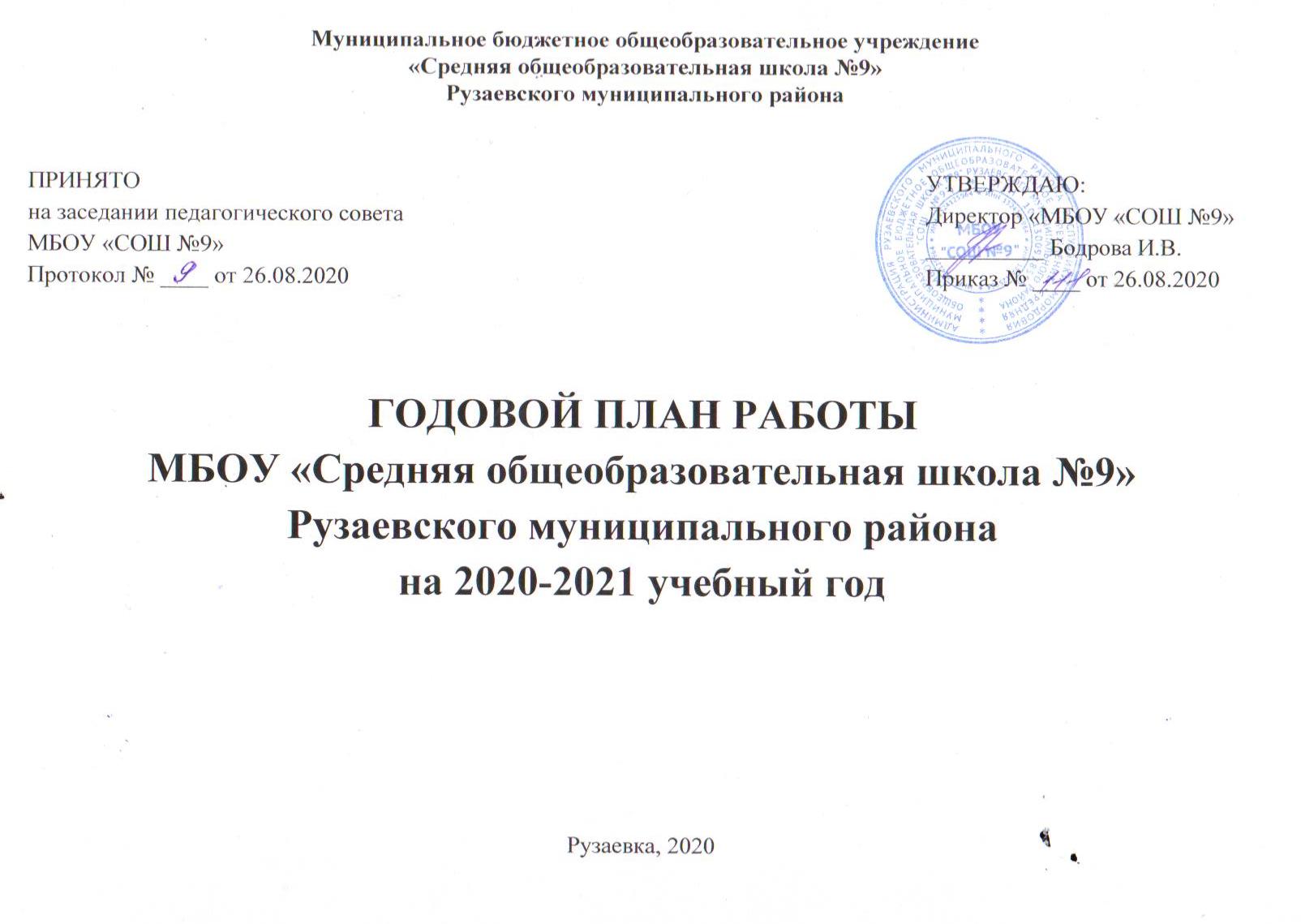   Общие положенияЦель работы школы: «Совершенствовать систему оценки качества образования, чтобы подготовить учеников к учебе, жизни и труду в XXI веке». Тема школы: «Модернизация образовательного пространства в соответствии  с новыми требованиями законодательства и с учетом потребностей социума».Задачи на 2020-2021 учебный годПовысить уровень образования за счет обеспечения качественного образования в соответствии с требованиями ФГОС:развивать систему управления школой в рамках требований национального проекта «Образование»;выполнять требования федеральных государственных образовательных стандартов общего образования (по уровням образования) и быть готовыми перейти на новые;повышать качество образовательных результатов за счет развития универсальных компетентностей учеников;строить образовательную среду с современными возможностями для всех участников образовательных отношений;развивать корпоративную культуру, которая обеспечивает высокое качество образовательных результатов учеников;ориентировать основное и дополнительное образование на профессиональное самоопределение школьников.Совершенствовать воспитательную систему школы:способствовать сплочению классных коллективов через повышение мотивации обучающихся к совместному участию в общешкольных внеклассных мероприятиях, экскурсионной программах, проектной деятельности;повысить уровень общешкольных мероприятий и конкурсов, улучшить качество проводимых тематических классных часов,расширить формы взаимодействия с родителями;продолжить работу по профилактике девиантных форм поведения и вредных привычек;Совершенствование системы дополнительного образования:создать благоприятные условия для выявления, развития и поддержки одарѐнных детей, детей с особыми образовательными потребностями в различных областях интеллектуальной и творческой деятельности;повысить эффективность работы по развитию творческих способностей, интеллектуально-нравственных качеств обучающихся;создать условия для самореализации, самообразования для профориентации обучающихся;расширить освоение и использование разных форм организации обучения (экскурсии, практикумы, образовательные события, исследова- тельские работы.).Повысить профессиональные компетентности через:развитие системы повышения квалификации учителей;совершенствование организационной, аналитической, прогнозирующей и творческой деятельности школьных методических объединений;развитие системы самообразования, портфолио результатов их деятельности;обеспечить повышение уровня педагогического мастерства учителей в области преподаваемого предмета и методики его преподавания и творческого мастерства.Совершенствовать открытую информационную образовательную среду школы за счет:эффективного использования в урочной и внеурочной деятельности информационно — коммуникационных технологий;модернизации материально-технического обеспечения образовательного процесса;организации постоянно действующих консультаций и семинаров по вопросам, связанным с использованием ИКТ;продолжить работу над использованием современных моделей информирования родительского сообщества о состоянии качества образо- вательной и материально- хозяйственной деятельности образовательной организации;Организация деятельности школы, направленная на обеспечение успеваемости и качества знаний в соответствии с современными требованиями к начальному общему, основному общему, среднему общему образованию.ПЛАН РАБОТЫ ПО ВСЕОБУЧУ 2020- 2021 УЧЕБНЫЙ ГОДПЛАН РАБОТЫ ПО РЕАЛИЗАЦИИ ПРЕЕМСТВЕННОСТИМЕЖДУ НАЧАЛЬНЫМ И ОСНОВНЫМ ОБЩИМ ОБРАЗОВАНИЕМРАБОТА  ПО УСПЕШНОЙ АДАПТАЦИИ УЧАЩИХСЯ 1-Х КЛАССОВЦель работы:  -   помочь ребенку вжиться в позицию школьника;-   ввести понятие учебная деятельность;-   помочь начать работу по мотивации учебного труда;-   подготовить родителей к новой роли – роли родителя школьника.РАБОТА ПО СОЗДАНИЮ УСЛОВИЙ УСПЕШНОСТИ ОБУЧЕНИЯ УЧАЩИХСЯ 10 КЛАССОВЦель работы:-  работа с учащимися по принятию ими позиции «Ученик – старшеклассник»;-  работа по формированию мотивации учебной деятельности в старшей школе;-  педагогическая помощь родителям в построении отношений с учащимися – старшеклассниками.РАБОТА ПО УСПЕШНОЙ АДАПТАЦИИ УЧАЩИХСЯ 5 КЛАССАЦель работы:-  успешная адаптация учащихся 5 классов в условиях «разноголосицы» требований учителей;-  продолжение работы по мотивации учебной деятельности на новой ступени обучения;-  работа с родителями по формированию правильной оценки требований учителей основной школы.2.Деятельность педагогического коллектива, направленная на улучшение образовательного процесса.План работы по всеобучуПлан работы по реализации ФГОС НОО, ФГОС ООО и ФГОС СОО (10 класс). Задачи:Реализация ФГОС НОО и ФГОС ООО в 5-9 классах в соответствии с нормативными документами.Начало реализации ФГОС СОО в 10 классе.Методическое и информационное сопровождение реализации ФГОС НОО, ФГОС ООО и ФГОС СОО (10 класс) в течение 2020-2021 учебного года.ПЛАН  РАБОТЫ  ПО ВНЕДРЕНИЮ  ФГОС  ОООДЕТЕЙ   С  ОГРАНИЧЕННЫМИ  ВОЗМОЖНОСТЯМИ  ЗДОРОВЬЯПлан мероприятий по подготовке к государственной итоговой аттестации.План работы по информатизации.Задача: Повышение качества образовательной и профессиональной подготовки в области применения современных информационных технологийПлан методической работыМетодическая тема: Управление профессионально - личностным ростом педагога как одно из основных условий обеспечения качества образова- ния в условиях введения ФГОС.Цель: повышение эффективности образовательного процесса через применение современных подходов к организации образовательной деятельно- сти, непрерывное совершенствование профессионального уровня и педагогического мастерства учителя для реализации ФГОС второго поколения. Задачи:Совершенствовать внутришкольную систему повышения квалификации учителейВнедрять новые формы непрерывного повышения профессиональной компетентности педагогов (вебинары, видео-уроки и т.д.)Создать условия для самореализации всех участников образовательного процесса через раскрытие их творческого потенциала и участие в иннова- ционной деятельностиПривести в систему работу учителей предметников по темам самообразования, активизировать работу по выявлению и обобщению, распростране- нию передового педагогического опыта творчески работающих педагогов.Циклограмма педагогических советов на 2020 -2021 учебный годОсновные направления деятельностиИнформационно-методическое обеспечение профессиональной деятельности педагогов.Задача: Обеспечить методическую поддержку деятельности педагогов по совершенствованию качества образования через освоение современных технологий в обучении, воспитании, развитии обучающихся.Совместная работа школы, семьи, общественности, по воспитанию учащихся Тематика общешкольных родительских собранийПлан работы родительского комитета школы на 2020/2021 учебный годПлан работы со слабоуспевающими обучающимися5.Управление образовательным учреждением.Совещания при директоре.6.3.Совещания при заместителях директораПлан совещаний при заместителе директора по учебно- воспитательной работе6.4 .Организация внутришкольного контроляЦЕЛЬ: установить соответствие функционирования и развития педагогической системы образовательного учреждения требованиям государствен- ного стандарта общего образования с установлением причинно-следственных связей, позволяющих сформулировать выводы и рекомендации по дальнейшему развитию образовательного процесса.ЗАДАЧИ:осуществление контроля над исполнением законодательства в области образования;анализ и экспертная оценка эффективности результатов деятельности педагогических работников,изучение результатов педагогической деятельности, выявление положительных и отрицательных тенденций в организации образовательно- го процесса и разработка па этой основе предложений и рекомендаций по распространению педагогического опыта, устранению негативных тен- денций;оказание методической помощи педагогическим работникам в процессе контроля;мониторинг достижений обучающихся по отдельным предметам с целью определения качества усвоения учебного материала в соответствии с динамикой развития обучающегося;диагностирование состояния отдельных структур учебно-воспитательного процесса с целью выявления отклонений от запрограммированно- го результата в работе педагогического и ученического коллективов;совершенствование системы контроля за состоянием и ведением школьной документации.6.6.Организация работы по обеспечению комплексной безопасности.ПЛАН ВОСПИТАТЕЛЬНОЙ РАБОТЫ на 2020 – 2021 учебный годЦель:создание условий для формирования духовно-нравственной, творческой, нравственно и физически здоровой личности, способной на сознательный выбор жизненной позиции, умеющей ориентироваться в современных условиях. Задачи:формирование  у  обучающихся гражданско-патриотического сознания, духовно-нравственных ценностей гражданина России;создавать условия для формирования у учащихся культуры сохранения собственного здоровья, способствовать преодолению вредных привычек учащихся средствами физической культуры и занятиями спортом; использовать активные и творческие формы воспитательной работы, возможности системы ДО  и органов ученического самоуправления для полного раскрытия талантов и способностей учащихся;развивать у школьников черты толерантной личности с целью воспитания чутких и ответственных граждан, открытых восприятию других культур, способных ценить свободу, уважать человеческое достоинство и индивидуальность; продолжить работу по созданию условий для активного и полезного взаимодействия школы и семьи по вопросам воспитания учащихся; создание благоприятных условий для самореализации учащихся.Приоритетными направлениями в воспитывающей деятельности  на 2020– 2021 учебного года являются:Общекультурное направление(гражданско-правовое, патриотическое воспитание, экологическое воспитание)Духовно-нравственное направление(нравственно-эстетическое воспитание, семейное воспитание)Здоровьесберегающее направление(физкультурно-оздоровительное воспитание, безопасность жизнедеятельности)Социальное направление(самоуправление, трудовое)В основе воспитания школьного коллектива на 2020 – 2021 учебный год положены следующие принципы:-  единство идейных и организационных основ школьного коллектива; - богатство отношений между обучающимися и педагогами, вовлечение родительского коллектива в данные отношения; - ярко выраженная духовная сфера культурно-общественной жизни школьного коллектива; - творчество, инициатива как особые грани проявления разнообразных отношений между членами коллектива; - постоянное умножение духовных богатств; - гармония высоких, благородных интересов, потребностей и желаний. Для успешной работы коллектива необходимо: создание и заботливое сохранение традиций, передача их от поколения к поколению как духовного состояния; идейное, интеллектуальное, эстетическое богатство взаимоотношений между школьным коллективом и другими коллективами общества; эмоциональное богатство коллективной жизни; дисциплина и ответственность личности за себя. Исходя из целей и принципов  педагогическому коллективу в 2020 – 2021 учебном  году  предстоит решать следующие задачи Совершенствовать системы патриотического воспитания в школе. Воспитание гражданственности и приобщение обучающихся к изучению военной истории, патриотических традиций Родины.  Формирование  чувства интернациональной общности. Создавать условия для формирования у учащихся культуры сохранения собственного здоровья. Способствовать преодолению вредных привычек учащихся средствами физической культуры и занятием спортом.Содействовать формированию общечеловеческих нравственных ценностей, развитию творческих способностей. Развивать  активность учащихся во всех сферах деятельности.Создать условия для активного и полезного взаимодействия школы и семьи по вопросам воспитания учащихся. Влиять на формирование у детей и родителей позитивных семейных ценностей. Совершенствовать систему ученического самоуправления, для межвозрастного конструктивного общения, социализации, социальной адаптации, творческого развития каждого учащегося, создание условий для развития общешкольного коллектива через систему КТД; Совершенствование системы воспитательной работы в классных коллективах;Воспитание  у учащихся позитивного отношение к труду, прививать у детей бережное отношение к школьному и личному  имуществу.Повысить  эффективность  работы методических объединений классных руководителей.Активизировать работу кружков и секций дополнительного образования по участию в городских конкурсах, соревнованиях и т.д.Создать систему проведения педагогической диагностики в классном коллективе.РАБОТА С УЧАЩИМИСЯМЕРОПРИЯТИЯ ПО РЕАЛИЗАЦИИ ОСНОВНЫХ НАПРАВЛЕНИЙ ВОСПИТАТЕЛЬНОЙ РАБОТЫОЖИДАЕМЫЕ РЕЗУЛЬТАТЫ В КОНЦЕ 2020– 2021 УЧЕБНОГО ГОДА1. Удовлетворение социального запроса в обучении, образовании и воспитании детей.
2. Сохранение и укрепление здоровья и физического развития школьников за счет оптимизации образовательного процесса, использования здоровье сберегающих технологий. Формирование потребности у учащихся проявлять заботу о своем здоровье и стремления к здоровому образу жизни.
3. Повышение качества образованности школьника, уровня его воспитанности.
4.Личностный рост каждого учащегося, снижение количественного состава учащихся группы «риска».
5. Адаптация выпускника в социум – готовность к самостоятельному выбору и принятию решения, усиление ответственности за последствия своих поступков. №МероприятиеСрокиОтветственные1Сбор сведений о трудоустройстве выпускников школыДо 5 сентябряКлассные руководители2Анализ сохранности учебного фонда школы и степени обеспеченности учащихся учебникамиСентябрьБиблиотекарь3Комплектование кружков, секцийДо 5сентябряЗам. директора по ВР4Контроль посещаемости кружков, секций, соответствие занятий утверждённому расписанию и программамВ течение года по плану внутришкольного контроляЗам. директора по ВР5Организация горячего питания детей в школеАвгуст-сентябрьОтв. за питание6Обследование подопечных детейАвгуст-сентябрьКлассные руководители7Обследование многодетных и малоимущих семей. Составление списков учащихся их многодетных и малоимущих семейАвгуст-сентябрьКлассные руководители8Составление списков учащихся на бесплатное питаниеАвгуст-сентябрьОтв. за питание9Анализ состояния здоровья детей, заполнение листов здоровья в журналахАвгуст-сентябрьМедсестра, классные руководители10Составление списков «трудных» учащихсяСентябрьЗам. директора по ВР11Организация работы с «трудными» учащимися и их родителямиВ течение годаЗам. директора по ВР12Создание в школе надлежащих санитарно-гигиенических условий.СентябрьЗавхоз13Выверка списков первоклассниковСентябрьЗам. директора по УВР14Смотр санитарного состояния школьных помещений, соблюдение техники безопасностиВ течение года по плану внутришкольного контроляЗавхоз15Составление списков учащихся, нуждающихся в домашнем  обученииВ течение годаЗам. директора по УВР16Составление индивидуальных учебных планов для учащихся, обучающихся на домуАвгуст-сентябрьЗам. директора по УВР17Контроль выполнения учебных планов индивидуального обученияВ течение года по плану внутришкольного контроляЗам. директора по УВР28Месячники  в рамках всеобучаМарт, сентябрьЗам. директора по УВР19Организация работы с учащимися, мотивированными на обучение (курсы по выбору, олимпиады, интеллектуальные марафоны, конкурсы, соревнования, предметные недели и т.д.В течение годаЗам. директора по УВР20Организация работы по пропаганде здорового образа жизни (лекции, беседы)В течение годаЗам. директора по ВР21Учёт посещаемости школы учащимисяВ течение года по плану внутришкольного контроляОтв. за питание22Контроль выполнения учебных программКонец четверти по плану ВШКРуководители ШМО23Работа с будущими первоклассниками и их родителями (собеседование, организация занятий по подготовке к школе)В течение годаЗам. директора по УВР, психолог24Организация работы по подготовке учащихся к итоговой аттестацииВ течение годаЗам. директора по УВР25Своевременное оповещение родителей учащихся об итогах контроля успеваемости за четвертьКонец каждой четвертиКлассные руководители26Собеседование с учащимися 9-х классов по вопросу их дальнейшего обученияапрельДиректор школы37Проведение кампании по набору учеников в первый классМарт, апрель-августЗам. директора по УВР28Уточнение потребности школы в учебниках на следующий учебный годПо плану ВШКЗам. директора по УВР, библиотекарь29Организация индивидуальной работы с учащимися, имеющие неудовлетворительные оценки по итогам годаИюньЗам. директора по УВР30Организация работы по сдаче учебников в библиотеку.Анализ сохранности учебного фонда школы на конец учебного годаМай-июньБиблиотекарь 31Профориентация (связь с учебными заведениями, оформление стендовой информации для учащихся и их родителей)В течение годаПсихолог32Связь с местными организациями и комиссиями содействия семье и школеВ течение годаЗам. директора по ВР33Анализ работы по всеобучу. Рекомендации по организации работы по всеобучу на следующий учебный годМай-июньДиректор школы№п/пМероприятияЦель проводимого мероприятияСрокипроведенияОтветственныеВыход1Собеседование заместителей директора по УВР и школьного психолога с педагогами и классным руководителем  5 классаОзнакомление классных воспитателей с окончательным списочным составом, особенностями адаптационного периода учащихся 5 класса и планом работы по преемственности на период адаптацииАвгустЗам. директора по УВРКоррекция плана работы по преемственности на период адаптации 5 классов2Заседание методического советаКоррекция и утверждение плана работы по преемственности между начальным и основным общим образованием на годАвгустЗам. директора по УВРДоведение уточненного плана работы по преемственности до педагогического состава  школы3Нулевой замер знаний и умений учащихся 5класса по русскому языку, математике и чтениюОпределить степень сохранности (устойчивости) УУД учащихся за курс начальных классовАвгустЗам. директора по УВРРазработка системы повторения учебного материала за курс начальной школы4Родительское собрание 5 класса при участии учителей-предметников   и школьного      психологаОзнакомление родителей с особенностями адаптационного периода учащихся  5 класса, с содержанием и методами обучения, с системой требований к  учащимся  5 класса, с целями и задачами работы по преемственности между начальным и основным общим образованием2 неделя сентябряКлассные руководителиОрганизация работы с родителями по вопросам адаптации учащихся, предупреждение взаимных претензий5Классно-обобщающийконтроль5 классаВыявление организационно-психологических проблем классных коллективов, изучение индивидуальных особенностей учащихся, оценка их уровня обученности, коррекция деятельности педагогов среднего звена с целью создания комфортных условий для адаптации учащихся 5 класса.ОктябрьАдминистрация,психологРазработка системы мер по дальнейшему развитию классных коллективова) посещение, уроковОзнакомление с особенностями коллективов, организацией учебной деятельности учащихся. Контроль соответствия уровня требований учителей возрастным особенностям учащихся и единства требований, предъявляемых учителями к уч-ся 5 классаСентябрь-1 неделя октябряАдминистрация. психолог, учит. нач. кл., рук.МОАнализ уроков, изучение, педагогических подходов, разработка методических рекомендаций, методическая помощьб) контрольные срезы   знаний после повторения основных вопросов курса начальной школы по русскому языку (диктант), математике (к/р),  чтениюДиагностика уровня подготовленности учащихся к успешному продолжению обучения, оценка реального состояния уровня ЗУН. Сравнение полученных результатов с результатами на момент выпуска из начальных классов4 неделяоктябряРук. МООбработка    полученных    результатов,  обсуждение на заседаниях ШМО. Подготовка материала к педконсилиуму по 5 классув) анкетирование учащихсяОпределение уровня комфортности учащихся при переходе из начальной школы в среднюю. Изучение эмоционально-психологического климата в классном коллективе4 –я неделя октябряПсихологОпределение форм индивидуальной работы с учащимися и классом в целомг) анкетирование родителейОпределение круга претензий2-я неделя октября на родительском собранииПсихологИндивидуальная работа с родителями и учителями-предметникамид) изучение      организации     домашней работыВыявление и предотвращение перегрузки учащихся домашним заданием. Хронометраж домашних заданий (по рабочим тетрадям, журналам, дневникам, анкетам). Контроль наличия инструктажа домашнего задания учителям, наличия индивидуальных  и иных домашних заданий (при посещении уроков). Определение степени  помощи родителей при выполнении домашней работы уч-ся (по анкетам, результатам собеседования)4 неделя сентября-1-я неделя октябряЗаместитель директора по УВР, психологИндивидуальная работа с учителями,  родителямие) проверкадокументацииПроверка ведения контроля  за дисциплиной учащихся. Проверка регулярности выставления оценок в классный  журнал,  дневники уч-ся, ознакомление с культурой ведения учащимися  тетрадей и дневников3 неделя сентябряЗам. директора по УВРСобеседование с учителями и классными руководителямиж) анализ уровня здоровья учащихсяВыявление учащихся,  требующих индивидуального подхода по состоянию здоровья3 неделя сентябряЗаместитель директора по УВРСоздание необходимых условий для комфортного обучения детей с ослабленным здоровьемз) посещение внеклассных мероприятийВыявление проблем формирования классного коллектива в переходный периодСентябрь-1-я неделя октябряЗаместитель директора по ВРПомощьклассным  руководителям,разработка рекомендаций6Родительские собрания 5 класса при участии учителей-предметников и психологаОзнакомление родителей с итогами проверочных к/ работ,  с психоэмоциональным состоянием в классном коллективе на первом этапе адаптационного периода учащихся в  среднем звене школы2 неделя октябряКлассные руководители5  классовРекомендации родителям по ликвидации проблем, индивидуальная  работа с родителями7Малый педсовет с участием администрации, учителей начальной  школы, учителей средней школы, работающих в 5 классе, психологаПодведение итогов классно-обобщающего контроля 5-х кл, итогов работы по преемственности в обучении между начальным и средним образованием в период адаптации уч-ся 5 кл к обучению в среднем звене4 неделя октябряЗаместитель директора по УВРИндивидуальная  работа с учителями- предметниками с учетом замечаний; индивидуальная работа с учащимся с учетом полученных результатов8Психолого-педагогический консилиум по 5 классуПодведение итогов успеваемости уч-ся 5 кл в 1 четверти. Оценка степени адаптации каждого ученика к условиям и требованиям средней  школы. Определение перспектив дальнейшего развития уч-ся и классных коллективов2 неделя ноябряЗаместитель директора по УВРЗавершение работы по вопросам адаптации уч-ся 5 классов к обучению в среднем звене9Родительское собрание 5 класса с участием учителей-предметниковПодведение итогов успеваемости уч-ся 5 кл в 1-й четверти.Ознакомление родителей с перспективами дальнейшего развития учащихся и классных коллективов3 неделяноябряКлассный руководитель 5 классаСовместная деятельностькл. рук. по дальнейшему формированию и развитию классных коллективов10Предварительная расстановка кадров для работы в 5 классе на следующий учебный годОпределение педагогического состава среднего звена школы для осуществления дальнейшего плана работы по преемственности1-я неделя ноябряАдминистрацияСобеседование с учителями- предметниками,  классными руководителями будущих пятиклассников о целях предстоящей работы по преемственности11Совместное заседание учителей выпускного4 класса и педагогического коллектива учителей и классных руководителей будущего 5го кл.Определение целей и задач мероприятий по подготовке учащихся выпускных классов начальной школы к успешной адаптации к обучению в среднем звене3-я неделя ноябряЗаместитель директора по УВРКорректировка плана совместной деятельности12Смотр кабинетов начальных классовКонтроль наличия материала для организации самостоятельной работы учащихсяНоябрьРук МО, заместители директора по УВР, завхозИспользование дидактического материала, графиков, таблиц13Контрольные срезы знаний учащихся 4-го класса по: а) математике (письменная контрольная работа);б) русскому языку (письмо по памяти, диктант с грамматическим заданием);в) чтениюПромежуточный контроль ЗУН: а) проверка уровня усвоения знаний уч-ся по математике по темам: сложение и вычитание чисел, умножение и деление на однозначное число, решение задач;б) проверка уровня усвоения знаний уч-ся по рус. языку по  темам: предложение, словосочетание, состав слова, части речи, правописание окончаний существ, правописание слов с безударными гласными; в) проверка уровня сформированности  навыка чтения (способ, правильность, темп и осознанность)2-я четвертьЗаместители директора по УВР, рук МО русского языка и литературы, математикиИндивидуальные беседы с учителями 4-го  класса по результатам срезов.Рекомендации по коррекции знаний учащихся14Педконсилиумпо 4-му классуАнализ результатов диагностики уровня ЗУН учащихся 4-го класса, соответствие уровня обученности каждого ученика.4-я неделя декабряЗаместитель директора по УВР по начальным  классамИндивидуальная работа со слабоуспевающимиучащимися их родителями15Знакомство с классным коллективом 4-го классаИзучение программ начальных классов, ознакомление с особенностями выпускников 4-х кл., системой педагогических подходов учителей нач. кл., выявление проблемФевраль- майЗам. директора по УВРПробные уроки учителями старшей школы, разработка коррекционных мероприятий16Совместная методическая работа учителей начальных классов и учителей математики и русского языка и литературыОпределение соответствия программных требований, предъявляемых к уч-ся 4-го кл, с требованиями учителей среднего звена. Своевременная коррекция деятельности учителей. Предупреждение у уч-ся появления тревожности при переходе в среднее звеноВ течение годаРук. МО математики,русского языка и литературыПроведение рук.МО  ср звена консультаций для учит.  нач кл,  рус.яз. и литературыры, математики,Обмен опытом.Совместное составление текстов диагностических к/работ, разработка критериев оценки, оформление работ и формы подведения итогов17Срезовыеписьменные работы в 4-м классе по русскому языку (морфемный разбор)Промежуточный контроль знаний3-я четвертьЗам. директора по УВРАнализ работ на совместных заседаниях МО. Ликвидация пробелов посредством индивидуальной работы с уч-ся18Индивидуальные беседы с родителями учащихся 4-го классаОзнакомление родителей с перспективами обучения детей в 5-м классе3-я четвертьЗам. директора по УВРПредварительное комплектование 5-го класса19Контрольные работы за курс начальной  школы  по русскому  языку (диктант с грамматическим заданием), математике (письменная итоговая к/ работа), технике чтения в присутствии      учителей-ассистентовПроверить сформированностьзнаний за курс начального звена  школы, изучить готовность выпускников 4-го класса к дальнейшему обучению в среднем звене4 –я неделя апреляЗаместитель директора по УВР Анализ работ на заседаниях МО. Коррекция знаний учащихся. Подготовка к педконсилиуму по 4-му классу20Психологическое тестирование учащихся 4-го  классаИзучение личности выпускника начальной школы2-я неделя апреляПсихологСоставление психологической характеристики классных коллективов, организация занятий психологического тренинга. Подготовка материалов к педконсилиуму21Психолого-педагогический    консилиум по 4-му классуАнализ результатов диагностики уровня ЗУН учащихся 4-го классов. Определение соответствия уровня подготовленности каждого ученика 4-го класса требованиям средней  школы1-я неделя маяЗаместитель директора по УВР Составление психологического     и педагогического  го портрета каждого ученика и классных     коллективов.  Проект комплектования   5-го класса22Совещание при директореПодведение итогов работы по преемственности между начальным и основным общим образованием за истекший год. Определить КПД проделанной работы2 неделя маяДиректорРазработка плана преемственности на следующий год с учетом опыта и пожеланий педагогического коллектива23Экскурсии выпускных начальных классов   школы  по территории среднего звенаЗнакомство учащихся с кабинетной системой среднего звена школы2 неделя маяКл. рук. будущего 5-го класса24Классные собрания учащихся  4-х кл. с участием педагогов и классных руководителей будущего 5-го классаТоржественная передача выпускников начальных классов  в среднее  звено4 неделя маяЗаместитель директора по УВР 25Совещание при директореКомплектование 5-го класса4 неделя маяДиректорСоставление списочного состава 5-го класса, утверждение педсостава и кл.рук. 5 кл.26Родительские собрания 4-го класса с участием учителей среднего звена  школыПодведение итогов учебного года. Знакомство родителей с будущими учителями их детей, снятие психологического барьера настороженно го ожидания трудностей обучения в 5-м классе4 неделя августаДиректорОпределение перспективы дальнейшего обучения детей, согласование с родителями возможного уровня обучения в 5-м классе№МероприятиеВремяОтветственный1Родительское собрание «Устав школы. Задачи работы школы с первоклассниками»СентябрьЗам. директора по УВР2Консультации родителей по организации учебной деятельности детейЕженедельноЗам.дир. по УВР, учителя нач. классов3Стартовая диагностика  учебных достижений на начало учебного года Составление социальной карты первоклассниковДиагностика  социально – психологической адаптации первоклассников к школе.ОктябрьПедагог-психолог, учителя начальных классов4Диагностика  результатов обучения МайЗам. директора по УВР5Родительское собрание  «Результаты первой четверти: успехи, проблемы»Октябрьклассные руководители6Родительское собрание « Как помочь ребенку учиться»Декабрьклассные руководителипедагог-психолог7Родительское собрание  «Ваша оценка достижений ребенка»Майклассные руководителипедагог-психолог8Проведение праздников первоклассников:-  посвящение в первоклассники-  прощание с азбукой.  Посвящение в читатели.сентябрь-Февральклассные руководители№МероприятияВремяОтветственный1Ученическое собрание «Законы нашей жизни»Сентябрьклассный руководитель2Родительское собрание « Надежды семьи и школы»Ноябрьклассный руководитель3Входной мониторинг для выявления уровня подготовленностиСентябрьЗам. директора по УВР4Посещение  уроков  с целью  контроля по соблюдению единых требований  к учащимся, оказание своевременной помощи  по адаптации в старшей школе.Сентябрь-октябрьАдминистрация школы5Индивидуальная работа с учащимися- выявление трудностей  в обучении- выявление интересов и склонностей учащихся- занятость учащихся.Индивидуальная работа с классным руководителем- планирование воспитательной работы с классом- выявление, формирование, коррекция мотивации учебной деятельности.СентябрьАдминистрация школы6 Подведение результатов работы, проведенной с учащимися, родителями. Определение карты учебных движений учащихся 10 класса.Ноябрькл. руководитель, психолог7 Итоги учебной деятельности учащихся 10 класса в 1-ом полугодии.ДекабрьЗам.директора по УВР8Промежуточная аттестация (уровень сформированности учебных умений, навыков, знаний)МайЗам.директора по УВР9Проведение   школьной аттестации (результат работы учащихся 10 класса)АпрельЗам.директора по УВР№МероприятияВремяОтветственный1Ознакомление классных руководителей со списочным составом учащихся 5 класса.Определение первоначальных мероприятий по работе с 5-классникамиАвгустЗам. директора по УВР2Входная  диагностика  уровня обученностиСентябрьЗам. директора по УВР3Родительское собрание «Требования учителей  5 класса. Совместная работа семьи и школы по созданию условий успешности обучения»СентябрьЗам. директора по УВР4Посещение уроков учителей – предметников в 5 классе. Соблюдение единых требований к учащимся 5 класса, оказание своевременной помощи по успешности обучения.СентябрьАдминистрация школы5Подведение  итогов работы по созданию условий успешной адаптации учащихся 5 класса.Родительское собрание совместно с педагогическим коллективом по результатам обучения учащихся в 1-ой четверти.ОктябрьЗам. директора по УВР6Диагностика уровня обученности учащихся 5 класса по результатам 1-ого полугодия.ДекабрьЗам. директора по УВР7Диагностика  уровня обученности учащихся  5 класса по результатам учебного года.МайЗам. директора по УВР8День открытых дверей для родителей учащихся 5 класса   «Надежды семьи и школы»ДекабрьЗам. директора по УВР9Проведение  классной  аттестации учащихся 5 класса. Выявление  кластера  5 класса  в школьном коллективе.АпрельЗам. директора по УВР№МероприятияСрокиОтветственные1Провести учет детей, подлежащих обучению в школедо 31 августаЗам.директора по УВР2Комплектование 1 классовдо 31 августаЗам директора по УВР3Сбор сведений о социализации выпускников школыдо 26 августаКл. руководитель4Проверка списочного состава обучающихся по классамдо 2 сентябряЗам. директора по УВР,кл.руководители5Собеседование с библиотекарем школы о степени обеспеченности школьников учебниками исохранности учебного фонда школыдо 10 сентябряАдминистрация,библиотекарь6Составление расписания учебных занятийдо 1 сентябряЗам. директора по УВР7Организация внеурочной деятельностидо 5 сентябряЗам.директора по ВР8Создание базы данных детей из многодетных и малообеспеченных, опекаемых семейсентябрьЗам.директора по ВР9Создание базы данных детей сирот и находящимся под опекой детей и семейсентябрьЗам.директора по ВР10Смотр санитарного состояния школьных помещений, соблюдение техники безопасности1 раз в четвертьАдминистрация,профком11Организация работы по пропаганде здорового образа жизнив течение годаЗам. директора по ВР12Учет посещаемости школы обучающимисяежедневноКл. руководители,Зам.директора по ВР13Организация работы с обучающимися, мотивированными на обучение (олимпиады, конкур-сы, соревнования, интеллектуальные марафоны)в течение годаЗам. директора по УВР,кл руководители14Контроль выполнения рабочих программ по всем учебным предметам1 раз в четвертьЗам. директора по УВР15Профориентация (изучение профессиональных предпочтений выпускников, связь с учебными заведениями, оформление стендовой информации для обучающихся и их родителей)в течение годаКлассный руководители 9-11 клзам директора по УВР16Работа по предупреждению неуспеваемости и профилактике правонарушенийв течение годаЗам.директора по ВР17Организация работы по подготовке обучающихся к государственной (итоговой) аттестациипо плануЗам. директора по УВР18Своевременное информирование родителей обучающихся об итогах успеваемости их детейв течение годаКл. руководители19Организация индивидуальной работы с обучающимися, имеющими неудовлетворительныеотметки по предметамв течение годаУчителя-предметники20Ведение журналов по ТБ, проведение инструктажа с обучающимисяв течение годаКл. руководители21Анализ работы по всеобучумай-июньДиректор№ п/пМероприятияСрокиОтветственныеКонтрольные показатели1Организационное обеспечениеОрганизационное обеспечениеОрганизационное обеспечениеОрганизационное обеспечение1.1Планирование деятельности ШМО начального звена:- внесение изменений в план работы ШМО с учетом новых задач на 2020-2021 учебный годСентябрьРуководители ШМО.План работы ШМО на 2020- 2021 учебный год1.2.Проведение совещаний о ходе реализации ФГОС НОО и ФГОС ООО в ОУ:- о промежуточных итогах реализации ФГОС НОО в 1-4 классах и ФГОС ООО в 5 -9 классахСентябрь ЯнварьДиректор,заместитель директора по УВРАналитические справки, ре- шения, совещания, приказы1.3.Мониторинг результатов освоения ООП НОО и ОПП ООО:входная диагностика обучающихся 2 класса; 5 класса;формирование УУД;диагностика результатов освоения ООП НОО ОПП ООО по итогам обучения в 1, 2, 3, 4 5 6,7,8,9 классах.Сентябрь Январь Майзаместитель директора по УВРАнализ результатов монито- ринга, разработка предложе- ний по повышению качества реализации ФГОС НОО в2020-20211.4.Организация дополнительного образования:- согласование расписания занятий по внеурочной деятельностиСентябрьЗаместитель директора поУВРУтвержденное расписание занятий1.5.Совещание при завуче «Содержание ФГОС СОО, требования к условиям реали- зации образовательного процесса при введении ФГОС СОО»Август 2020Заместитель директора поУВРОсвоение учителями требова- ний ФГОС по предмету1.6.Анализ имеющихся в ОО условий и ресурсного обеспечения реализации образо- вательных программ в соответствии с требованиями ФГОСАвгуст 2020Заместительдиректора по УВРГотовность к введению ФГОС СОО1.7.Анализ соответствия МТБ реализации ООП СОО действующим санитарным и противопожарным нормам, нормам охраны труда работников образовательнойорганизацииАвгуст 2020Заместитель директора поУВРГотовность к введению ФГОС СОО1.8.Комплепктование библиотеки УМК по всем предметам учебного плана в соот-ветствии с федеральным перечнемАпрель-августЗав. библиоте-койГотовность к введению ФГОССОО20201.9.Разработка оптимальной модели организации образовательного процессаАвгуст 2020Заместитель директора поУВРГотовность к введению ФГОС СОО1.10Формирование плана ВШК согласно требованиям ФГОС СООАвгуст 2020Заместительдиректора по УВРГотовность к введению ФГОС СОО2.Нормативно-правовое обеспечениеНормативно-правовое обеспечениеНормативно-правовое обеспечениеНормативно-правовое обеспечение2.1.Отслеживание и своевременное информирование об изменениях нормативно- правовых документов федерального и регионального уровнейПо мере поступленияДиректорИнформация для стендов, со- вещаний, педагогических со-ветов2.2.Внесение корректив в нормативно-правовые документы ОУ по итогам их апро- бации, с учетом изменений федерального и регионального уровня и ООП в части 1-4-х классов, 5-9классов, 10-11 классовМай- июньДиректорРеализация регламента утвер- жденияНормативно-правовых доку- ментов в соответствии с Уста- вом ОУ2.3.Решение органа государственно-общественного управления о введении в школе ФГОС СОО.Май 2020директорПринятие решения о введнии ФГОС СОО в 10 классе с01.09.20.2.4.Приведение должностных инструкций работников ОО в соответствие с требова- ниями ФГОСМай- август2020директор2.5.Изучение рекомендаций к базисному образовательному плану по переходу на ФГОС СООМай- август 2020директорЗнание нормативных требова- ний базисного образователь- ного плана-основы разработки образовательного плана шко-лы2.6.Подготовка проектов приказов, локальных актов, регламентирующих введние ФГОС СОО, доведение нормативных документов до сведения всех заинтересо- ванных лицМай- август 2020директорВнесение изменений и допро- лнений в документы, регла- ментирующие деятельность школы. Разработаны (внесе- ны) изменения в локальные акты. Наличие приказов, ре- гламентирующих введение стандартов среднего общегообразования в ОО2.7.Разработка образовательной программы СОО с учетом новых требований к ре-Май-директорНаличие в школе разработан-зультатам образованияавгуст2020ной программы СОО2.8.Разработка школьного учебного плана СОО в соответствии с ФГОС с учетом ме- тодических рекомендаций, нормативных требований и социального запро-са.новых требований к результатам образованияМай- август2020Зам.директора по УВРСоздание моделей образова- тельного процесса в школе3.Финансово-экономическое обеспечениеФинансово-экономическое обеспечениеФинансово-экономическое обеспечениеФинансово-экономическое обеспечение3.1.Проверка обеспеченности учебниками обучающихся 1-4, 5-8 классовДо 10сентябряБиблиотекарь,учителяИнформация, справка3.2.Оснащение школьной библиотеки печатными и электронными образовательны-ми ресурсами по всем учебным предметам учебного плана ООПв течениегодаАдминистрацияБаза учебной и учебно-методической литературы ОУ3.3.Анализ материально-технической базы ОО с учетом закупок 2019-2020 года:количество компьютерной и множительной техники, программного обеспече- ния в учебных кабинетах, библиотеке;анализ работы Интернет-ресурсов;условий для реализации внеурочной деятельности;учебной и учебно-методической литературы;Октябрь- ноябрьЗаместитель ди- ректора по УВР, учитель инфор- матикиБаза данных по материально- техническому обеспечению ОУ, учебной и учебно- мето- дической литературой, анали- тическая справка, информацияна сайте школы3.4.Приобретение мебели в соответствии с Сан ПИНВтечение годадиректорБаза данных по материально- техническому обеспечениюОУ4.Кадровое обеспечениеКадровое обеспечениеКадровое обеспечениеКадровое обеспечение4.1.Анализ состояния штатного расписания и расстановка кадров на 2020-2021учебный годАвгустДиректорШтатное расписание4.2.Составление прогноза обеспечения кадрами на 2020- 2021 уч. год и перспективуСентябрьМартЗаместитель директора по УВРПлан работы по заполнению выявленных вакансий; разме- щение объявлений о вакансиях на сайте школы4.3.Диагностика образовательных потребностей и профессиональных затруднений работников ОО и составление заявки на курсовую подготовкуИюньЗаместительдиректора по УВРГотовность педагогическихкадров к реализации ФГОС СОО4.4.Участие педагогов в работе проблемных семинаров по вопросам введения ФГОС СООВ тече- ние годаЗаместитель директора поУВРПовышение квалификации пе- дагогических работников4.5.Проведение тарификации педагогических работников на 2020-2021 учебный годЯнварь,августДиректорТарификация 2020-2021 уч.г.5.Информационное обеспечениеИнформационное обеспечениеИнформационное обеспечениеИнформационное обеспечение5.1.Организация взаимодействия учителей начальных классов, учителей ступени ос-новного образования и среднего образования по обсуждению вопросов ФГОСПо плануШМОРуководительШМОАнализ проблем,вынесенных на обсуждение;НОО, ФГОС ООО, ФГОС СОО, обмену опытомпротоколы МО5.2.Сопровождение разделов сайта ОУ по вопросам ФГОСЕжеквартальноОтветственныйза сайт ОУОбновленная на сайтеинформация5.3.Проведение родительских собраний в 1-9 классах:результаты диагностики готовности первоклассников к обучению в школе;помощь родителей в организации проектной деятельности;мониторинг планируемых результатов обучения по ФГОС НОО в 1-4-х классах и ФГОС ООО в 5 -9 классах;итоги обучения по ФГОС НОО, ФГОС ООО.Проведение родительского собрания для родителей будущих первоклассниковОктябрь декабрь мартмай июньзаместитель ди- ректора по УВР, учительПротоколы родительских собраний5.4.Размещение материалов на школьном стенде для родителейВтечение годаЗаместительдиректора по УВРИнформация, размещенная на стенде5.5.Индивидуальные консультации для родителей первоклассниковПо необходи мостиЗаместитель ди- ректора, учи-тель 1-ого клас- са5.6.Изучение общественного мнения по вопросам введения новых стандартов ивнесения возможных дополнений в содержание ООП ООО, СОО, в том числе через сайт ООВ тече- ние годадиректорПринятие мер для возможной коррекции ОП5.7.Организация доступа работников школы к ЭОР Интернета.В тече- ние годадиректорСоздание условий для опера- тивной ликвидации професси- ональных затруднений и орга-низации взаимодействия5.8.Информирование родителей обучающихся о результатах ввдений ФГОС в ОО через школьный сайт, проведение родительских собранийВ тече- ние годаДиректорИнформирование обществен- ности о ходе и результатахвведения ФГОСС НОО, ООО, СОО.5.9.Использование электронного документооборота в ОП (включая Элжур, дневник, мониторинг и внутришкольный контроль)В тече- ние годапедагогиОперативный доступ к ин-формации для различных ка- тегорий пользователей6.Методическое обеспечениеМетодическое обеспечениеМетодическое обеспечениеМетодическое обеспечение6.1.Стартовая диагностика учебных достижений на начало учебного года.СентябрьРуководительШМОАналитическая справка6.2.Разработка рабочих пррограмм по предметам учителями 10 класса с учетом формирования универсальных учебных действийМай-август 2020педагогиПроектирование педагогиче-ского процесса педагогами по предметам ШУП с учетомтребований ФГОС СОО6.3.Разработка рабочих программ внеурочной деятельности учителями 10-11 клас- сов с учетом формирования универсальных учебных действий и их преемствен-ностью с урочной деятельностьюМай- август2020ПедагогиРабочие программы внеуроч- ной деятельности6.4.Постоянно действующий внутренний практико-ориентированный семинар«Формирование УУД в условиях введения ФГОС СОО»В тече-ние годаЗам.директорапо УВРПрограмма семинара6.5.Методическое обеспечение внеурочной деятельности:анализ результатов реализации внеурочной деятельности в 1 классе;посещение занятий в 1-4 классахОктябрь Пографику ВШКЗаместитель ди- ректора по УВР,педагоги, ведущие заня- тия по внеуроч-ной деятельносиАнализ проблем, вынесенных на обсуждение6.6.Обобщение опыта педагогов при реализации ФГОС НОО и ФГОС ООО в ОО:Сентябрь-ЗаместительОбобщение опыта, формиро-вание банка разработок, опытаанализ работы учителей, педагогов дополнительного образования;подготовка материалов для публичного отчетадекабрьмайдиректора поУВР, учителяучителей, материалы для са-моанализа школы№  п/пМероприятияСрокиОтветственные1Диагностика, выявление детей с ОВЗСентябрьМед. работник, зам .директора по УВР, ПМПк2Ознакомление с результатами диагностикиСентябрьМед. работник,  педагог- психолог, ПМПк3Формирование  школьного  компьютерного банка детей  с  ОВЗСентябрьОтв. за программу «Директор»4Определение уровня и своевременности проведения индивидуальных занятий с  обучающимисяСентябрьЗам. директора  по  УВР5Организация досуга и кружковой деятельностиСентябрьЗам. директора по ВР, кл .рук.6Организация встреч учителей и специалистов школы с родителямиВ течение учебного годаЗам. директора по ВР, педагог- психолог,  кл .руководители7Посещение уроков с целью наблюдений за обучающимися1 раз в четвертьЗам. директора по УВР;  педагог-психолог8Индивидуальное консультирование педагогов-предметников (цель: индивидуально-личностный подход при работе с детьми с ОВЗ)ОктябрьМед .работник,педагог-психолог9Отслеживание прохождения   учебных  программВ  течение  годаЗам. директора по УВР;10Встреча с родителями, консультацииНоябрь, апрельПедагог- психолог,11Работа  «Школы для родителей»В  течение  годаПедагог- психолог12Усвоение образовательных программ детьми с ОВЗ, в том числе занимающимисяна  индивидуальном обученииНоябрьЗам. директора по УВР;13Выявление отставания в прохождении учебных программМартЗам. директора по УВР;14Предварительная заявка на организацию летнего - оздоровительного отдыхаАпрельЗам .директора по ВР15Мониторинг состояния здоровьяМарт-апрельМед .работник, педагог- психолог, ПМПк.16Организация дополнительных занятий детей с ОВЗВ течение годаЗам. директора по УВР., учителя- предметники17Отслеживание динамики состояния здоровья детей данной категорииМайМедработник, педагог- психолог, ПМПк18Формирование позитивного отношения к здоровому образу жизни  (Беседы, семинары)В  течение  годаУчащиеся, их родители, педагоги ОУ19Формирование толерантного отношения в обществе к проблемам детей  с  ОВЗВ  течение  годаКл.  рук., педагоги, специалисты, общественность20Пропаганда возможностей и достижений детей с ОВЗ: выставки художественного творчества;спартакиада.В  течение  годаЗам. директора по УВР, кл. рук.,№Основные мероприятияСрок исполненияОтветственныеисполнителиРаздел 1. Нормативное и ресурсное обеспечениеРаздел 1. Нормативное и ресурсное обеспечениеРаздел 1. Нормативное и ресурсное обеспечениеРаздел 1. Нормативное и ресурсное обеспечение1.1Изучение нормативно-правовой базы проведения государственной итоговой аттестации в 2020-2021учебном годуна совещаниях при директоре;на методических совещаниях;на классных часах, родительских собранияхОктябрь-майЗаместитель директора по УВР,классные руководители1.2Регулирование процедурных вопросов подготовки и проведения государственной итоговойаттестации через издание системы приказов по школев течение годаДиректор школы1.3Изучение инструкций и методических материалов на заседаниях ШМО:изучение демоверсий, спецификации, кодификаторов, методических и инструктивных пи- сем по предметам;изучение технологии проведения ОГЭ ;в течение годаЗаместители директора по УВР, руководители ШМО, кл.руководитель9 классаРаздел 2. КадрыРаздел 2. КадрыРаздел 2. КадрыРаздел 2. Кадры2.1Проведение инструктивно-методических совещаний:- анализ результатов ЕГЭ и ОГЭ в 2019-2020 учебном году на заседаниях ШМО учителей- предметников, -изучение проектов КИМов на 2020-2021 год;изучение нормативно-правовой базы проведения государственной итоговой аттестации в 2020-2021 годуОктябрьРуководители ШМО заместитель директора по УВР2.2Участие учителей школы, работающих в 9 и 11 классах, в работе семинаров муниципально-го и регионального уровней по вопросу подготовки к ГИАСентябрь-майУчителя-предметники2.3Рассмотрение педагогическим советом вопросов, отражающих проведение государственной итоговой аттестации:утверждение выбора обучающимися экзаменов государственной итоговой аттестациио допуске обучающихся к государственной итоговой аттестации;анализ результатов государственной итоговой аттестации и определение задач на 2020- 2021 г.г;Май, июнь, августЗаместительдиректора по УВРРаздел 3. Организация. Управление. КонтрольРаздел 3. Организация. Управление. КонтрольРаздел 3. Организация. Управление. КонтрольРаздел 3. Организация. Управление. Контроль3.1Сбор предварительной информации о выборе предметов для прохождения государственнойитоговой аттестации через анкетирование выпускников 9 и 11 классов.Ноябрьклассные руководители3.2Подготовка выпускников к государственной итоговой аттестации:проведение собраний обучающихся;изучение нормативно-правовой базы, регулирующей проведение государственной итого- вой аттестации;практические занятия с обучающимися по обучению технологии оформления бланков;организация диагностических работ с целью овладения учащимися методикой выполнения заданий;Октябрь, декабрь, февраль, апрельЗаместителидиректора по УВР и ВР, классные руководители, учителя-предметники3.3Подготовка и обновление списков по документам личности для формирования электроннойбазы данных выпускниковДо 31 декабряЗаместительдиректора по УВР3.4Проведение административных контрольных работ в форме ЕГЭ, ОГЭ по обязательнымпредметам и предметам по выбору обучающихсяДекабрь, апрельЗаместительдиректора по УВР3.5Контроль за своевременным прохождением рабочих программ1 раз в четвертьЗаместительдиректора по УВР3.6Контроль за деятельностью учителей, классных руководителей по подготовке к ГИАв течение годаЗаместительдиректора по УВР3.7Подача заявлений обучающихся 9 и 11 классов на экзамены по выборудо 1 февраляЗаместительдиректора по УВР3.8Подготовка списка обучающихся 9 и 11 классов, подлежащих по состоянию здоровья ито-говой аттестации в особых условиях.ЯнварьЗаместительдиректора по УВР3.9Организация сопровождения и явки выпускников на экзамены.Май, июньЗаместительдиректора по УВР, клас- сные руководители3.10Ознакомление выпускников и их родителей с результатами экзаменов в форме ОГЭ и вформе ЕГЭИюньЗаместительдиректора по УВРРаздел 4. Информационное обеспечениеРаздел 4. Информационное обеспечениеРаздел 4. Информационное обеспечениеРаздел 4. Информационное обеспечение4.1Оформление информационных стендов (в кабинетах) с отражением нормативно-правовойбазы проведения государственной итоговой аттестации выпускников 9 и 11 классовОктябрь, мартЗаместительдиректора по УВР4.2Проведение разъяснительной работы среди участников образовательного процесса о целях,формах проведения государственной итоговой аттестации выпускников 9 и 11 классов.в течение годаЗаместительдиректора по УВР4.3Проведение родительских собраний:нормативно-правовая база, регулирующая проведение государственной итоговой аттеста- ции;подготовка обучающихся к итоговой аттестации,проблемы профориентации и правильного выбора предметов для экзаменов в период ито- говой аттестацииОктябрь, апрельЗаместителидиректора по УВР, клас- сные руководители, психологи4.4Информирование обучающихся и родителей о портале информационной поддержки ЕГЭ,размещение необходимой информации на сайте школы.Ноябрь-майЗаместительдиректора по УВР4.5Формирование отчетов по результатам ГИА в 2019-2020 учебном году, отражение данногонаправления в публичном докладеИюнь-июльДиректор, заместительдиректора по УВР№МероприятияСрокиОтветственные1.Мероприятия по повышению квалификации педагогов в области ИКТ:Поддержка использования учителями сети Интернет и доступного парка компьютеров для подготовки и проведения уроковТехническая помощь педагогам при подготовке конкурсной документации;Обучение педагогов технологиям дистанционного образованияв течение годаПедагоги2.Методическое сопровождение реализации ФГОС:Консультация по разработке рабочих программ, информационное сопровождениеМетодическое сопровождение УВП в 1-х классахВ течение годаЗаместитель директора по УВР№Тема педсоветаСроки про-веденияОтветственные1.Итоги 2019-2020 учебного года. Планирование работы на 2020-2021 учебный год.«Содержание образования»августДиректорЗаместители директора2.Совершенствование работы учителей в условиях модернизации системы образования «Учиться самому, чтобы учить других»ноябрьДиректор, Заместители директора,педагог-организатор3.Формы работы школы по социальной адаптации и успешности обучающихся в современном обществе. Методы и приемы организации ситуации успеха как одно из направлений социализации обучающихся.декабрьДиректорЗаместители директора4.Новые воспитательные технологии. Семья и школа: пути эффективного сотрудничества в современных условиях.мартДиректорЗаместители директора,педагог-организатор5.Допуск обучающихся 9 и 11 классов к итоговой аттестациимайДиректорЗаместители директора6.Итоги года. Перевод обучающихся 1-8,10 классов в следующий класс.майДиректорЗаместители директора7.Итоги ГИА.июньДиректор, Заместители директора        1. Работа с кадрами        1. Работа с кадрами        1. Работа с кадрами        1. Работа с кадрами        1. Работа с кадрами        1. Работа с кадрами        1. Работа с кадрами1.Повышение квалификацииЦель: совершенствование системы работы с педагогическими кадрами по самооценке деятельности и повышению профессиональной компетент- ности1.Повышение квалификацииЦель: совершенствование системы работы с педагогическими кадрами по самооценке деятельности и повышению профессиональной компетент- ности1.Повышение квалификацииЦель: совершенствование системы работы с педагогическими кадрами по самооценке деятельности и повышению профессиональной компетент- ности1.Повышение квалификацииЦель: совершенствование системы работы с педагогическими кадрами по самооценке деятельности и повышению профессиональной компетент- ности1.Повышение квалификацииЦель: совершенствование системы работы с педагогическими кадрами по самооценке деятельности и повышению профессиональной компетент- ности1.Повышение квалификацииЦель: совершенствование системы работы с педагогическими кадрами по самооценке деятельности и повышению профессиональной компетент- ности1.Повышение квалификацииЦель: совершенствование системы работы с педагогическими кадрами по самооценке деятельности и повышению профессиональной компетент- ности1.1. Курсовая переподготовка1.1. Курсовая переподготовка1.1. Курсовая переподготовка1.1. Курсовая переподготовка1.1. Курсовая переподготовка1.1. Курсовая переподготовка1.1. Курсовая переподготовкаСодержание работыСрокиСрокиответственныеответственныеответственныеответственные1) Составление плана прохождения курсов повышения квалификацииМай-сентябрьМай-сентябрьЗам. директора по УВР, учителяЗам. директора по УВР, учителяЗам. директора по УВР, учителяЗам. директора по УВР, учителя2) Составление заявок по прохождению курсовМай - сентябрьМай - сентябрьЗам. директора по УВРЗам. директора по УВРЗам. директора по УВРЗам. директора по УВР3) Работа по самообразованиюВ течение годаВ течение годаУчителяУчителяУчителяУчителя4)Организация системы взаимопосещения уроковВ течение годаВ течение годаРуководители МОРуководители МОРуководители МОРуководители МО5) Посещение и работа в ММОВ течение годаВ течение годаУчителя, зам. директора по УВРУчителя, зам. директора по УВРУчителя, зам. директора по УВРУчителя, зам. директора по УВР2. Аттестация педагогических работников2. Аттестация педагогических работников2. Аттестация педагогических работников2. Аттестация педагогических работников2. Аттестация педагогических работников2. Аттестация педагогических работников2. Аттестация педагогических работниковЦель: определение соответствия уровня профессиональной компетентности и создание условий для повышения квалификационной категории пе-дагогических работниковЦель: определение соответствия уровня профессиональной компетентности и создание условий для повышения квалификационной категории пе-дагогических работниковЦель: определение соответствия уровня профессиональной компетентности и создание условий для повышения квалификационной категории пе-дагогических работниковЦель: определение соответствия уровня профессиональной компетентности и создание условий для повышения квалификационной категории пе-дагогических работниковЦель: определение соответствия уровня профессиональной компетентности и создание условий для повышения квалификационной категории пе-дагогических работниковЦель: определение соответствия уровня профессиональной компетентности и создание условий для повышения квалификационной категории пе-дагогических работниковЦель: определение соответствия уровня профессиональной компетентности и создание условий для повышения квалификационной категории пе-дагогических работников1)Групповая консультация для аттестующихся педагогов «Нормативно-правовая база и методические рекомендации по вопросу аттестации»СентябрьСентябрьЗам. директора по УВРЗам. директора по УВРЗам. директора по УВРЗам. директора по УВР2)Индивидуальные консультации по заполнению заявлений и написаниюсамоанализаСентябрьСентябрьЗам. директора по УВРЗам. директора по УВРЗам. директора по УВРЗам. директора по УВР3)Групповая консультация для аттестующихся педагогов «Подготовкаматериалов собственной педагогической деятельности к аттестации»СентябрьСентябрьЗам. директора по УВРЗам. директора по УВРЗам. директора по УВРЗам. директора по УВР4)Индивидуальные консультации с аттестующимися педагогами.В течение годаВ течение годаЗам. директора по УВРЗам. директора по УВРЗам. директора по УВРЗам. директора по УВР5)Изучение деятельности педагогов, оформление необходимых документов дляпрохождения аттестацииВ течение годаВ течение годаЗам директора по УВРЗам директора по УВРЗам директора по УВРЗам директора по УВР6)Проведение открытых мероприятий для педагогов школы, представлениесобственного опыта работы аттестующимися педагогамиНоябрь - январьНоябрь - январьАттестующиеся педагогиАттестующиеся педагогиАттестующиеся педагогиАттестующиеся педагоги7)Посещение уроков аттестующихся педагоговОктябрь-январьОктябрь-январьЗам.директора по УВРЗам.директора по УВРЗам.директора по УВРЗам.директора по УВР3. Обобщение и распространение опыта работы Цель: обобщение и распространение результатов творческой деятельности педагогов3. Обобщение и распространение опыта работы Цель: обобщение и распространение результатов творческой деятельности педагогов3. Обобщение и распространение опыта работы Цель: обобщение и распространение результатов творческой деятельности педагогов3. Обобщение и распространение опыта работы Цель: обобщение и распространение результатов творческой деятельности педагогов3. Обобщение и распространение опыта работы Цель: обобщение и распространение результатов творческой деятельности педагогов3. Обобщение и распространение опыта работы Цель: обобщение и распространение результатов творческой деятельности педагогов3. Обобщение и распространение опыта работы Цель: обобщение и распространение результатов творческой деятельности педагогов1) Описание передового опытаВ течение годаВ течение годаУчителя -предметникиУчителя -предметникиУчителя -предметникиУчителя -предметники2)Оформление методической копилкиВ течение годаВ течение годаУчителя -предметникиУчителя -предметникиУчителя -предметникиУчителя -предметники3)Представление опыта на заседании МО, семинарах, конференциях, сайтахпед. сообществ, экспертной комиссииВ течение годаВ течение годаРуководители МО,учителя -предметникиРуководители МО,учителя -предметникиРуководители МО,учителя -предметникиРуководители МО,учителя -предметники4)Подготовка материалов для участия в профессиональных конкурсах  Описание опыта работыМастер-классСентябрь-январьСентябрь-январьЗам. директора по УВРЗам. директора по УВРЗам. директора по УВРЗам. директора по УВР4. Методическое сопровождение профессиональной деятельности молодых педагогов4. Методическое сопровождение профессиональной деятельности молодых педагогов4. Методическое сопровождение профессиональной деятельности молодых педагогов4. Методическое сопровождение профессиональной деятельности молодых педагогов4. Методическое сопровождение профессиональной деятельности молодых педагогов4. Методическое сопровождение профессиональной деятельности молодых педагогов4. Методическое сопровождение профессиональной деятельности молодых педагоговКонсультировать молодых специалистов, вновь принятых учителей, осуществлятьметодическое сопровождение данных категорий работниковВ течение годаВ течение годаАдминистрация РуководителиШМОАдминистрация РуководителиШМОАдминистрация РуководителиШМОАдминистрация РуководителиШМООрганизовать наставничество молодых специалистовСентябрь 2020Сентябрь 2020Зам. директора по УВРЗам. директора по УВРЗам. директора по УВРЗам. директора по УВРОрганизовать посещение уроков молодых специалистов и вновь прибывшихучителей с последующим анализом и обсуждениемВ течение годаВ течение годаЗам. директора по УВРЗам. директора по УВРЗам. директора по УВРЗам. директора по УВРОрганизовать посещение молодыми специалистами и вновь прибывшимипедагогами уроков коллегВ течение годаВ течение годаЗам. директора по УВРЗам. директора по УВРЗам. директора по УВРЗам. директора по УВР5. План работы с одаренными детьми Цель:	Создание единого методологического подхода к организации работы с одаренными детьми в через сетевое взаимодействие управления школы и учреждений дополнительного образования.5. План работы с одаренными детьми Цель:	Создание единого методологического подхода к организации работы с одаренными детьми в через сетевое взаимодействие управления школы и учреждений дополнительного образования.5. План работы с одаренными детьми Цель:	Создание единого методологического подхода к организации работы с одаренными детьми в через сетевое взаимодействие управления школы и учреждений дополнительного образования.5. План работы с одаренными детьми Цель:	Создание единого методологического подхода к организации работы с одаренными детьми в через сетевое взаимодействие управления школы и учреждений дополнительного образования.5. План работы с одаренными детьми Цель:	Создание единого методологического подхода к организации работы с одаренными детьми в через сетевое взаимодействие управления школы и учреждений дополнительного образования.5. План работы с одаренными детьми Цель:	Создание единого методологического подхода к организации работы с одаренными детьми в через сетевое взаимодействие управления школы и учреждений дополнительного образования.5. План работы с одаренными детьми Цель:	Создание единого методологического подхода к организации работы с одаренными детьми в через сетевое взаимодействие управления школы и учреждений дополнительного образования.Актуализация школьного банка данных об одаренных детях.Актуализация школьного банка данных об одаренных детях.В течение годаВ течение годаЗам. директора по УВР, ВРЗам. директора по УВР, ВРЗам. директора по УВР, ВРСоставление индивидуальных образовательных маршрутов, индивидуальныхобразовательных траекторий обучающихсяСоставление индивидуальных образовательных маршрутов, индивидуальныхобразовательных траекторий обучающихсяСентябрьСентябрьЗам. директора по УВРЗам. директора по УВРЗам. директора по УВРРазработка системы «портфолио», учитывающей достижения обучающихсяв различных сферах учебной деятельности и дополнительного образования.Разработка системы «портфолио», учитывающей достижения обучающихсяв различных сферах учебной деятельности и дополнительного образования.В теч. годаВ теч. годаЗам. директора по УВР, ВРЗам. директора по УВР, ВРЗам. директора по УВР, ВРОрганизация и проведение школьного этапа предметных олимпиад: 4-11 классыОрганизация и проведение школьного этапа предметных олимпиад: 4-11 классыСентябрь -октябрь,Сентябрь -октябрь,Заместитель директора поУВР, Орг. комитетЗаместитель директора поУВР, Орг. комитетЗаместитель директора поУВР, Орг. комитетУчастие в школьном туре Всероссийской олимпиады школьниковУчастие в школьном туре Всероссийской олимпиады школьниковОктябрь,Октябрь,Учителя- предметникиУчителя- предметникиУчителя- предметникиУчастие в муниципальном туре Всероссийской олимпиады школьниковУчастие в муниципальном туре Всероссийской олимпиады школьниковНоябрьНоябрьЗам. директора по УВРЗам. директора по УВРЗам. директора по УВРУчастие в региональном туре Всероссийской олимпиады школьниковУчастие в региональном туре Всероссийской олимпиады школьниковЯнварьЯнварьЗам. директора по УВРЗам. директора по УВРЗам. директора по УВРУчастие во всероссийских игровых конкурсах по предметамУчастие во всероссийских игровых конкурсах по предметамВ течение годаВ течение годаРуководители ШМОРуководители ШМОРуководители ШМОУчастие в научно- практических конференцияхУчастие в научно- практических конференцияхМартМартЗам. директора по УВРЗам. директора по УВРЗам. директора по УВРУчастие в муниципальных, региональных, всероссийских заочных конкурсах,дистанционных олимпиадахУчастие в муниципальных, региональных, всероссийских заочных конкурсах,дистанционных олимпиадахВ течение уч.годаВ течение уч.годаЗам. директора по УВРЗам. директора по УВРЗам. директора по УВРУчастие в творческих конкурсахУчастие в творческих конкурсахВ теч. годаВ теч. годаЗам. директора по ВРЗам. директора по ВРЗам. директора по ВРУчастие в спортивных соревнованияхУчастие в спортивных соревнованияхВ теч. годаВ теч. годаЗам. директора по ВРЗам. директора по ВРЗам. директора по ВРОбучающие семинары, экскурсииОбучающие семинары, экскурсииВ течение уч.годаВ течение уч.годаЗам. директора по УВРЗам. директора по УВРЗам. директора по УВРСобеседования с педагогом-психологомСобеседования с педагогом-психологомВ теч. годаВ теч. годапсихологпсихологпсихолог6.Методические советы Цель: Реализация задач методической работы на текущий учебный год6.Методические советы Цель: Реализация задач методической работы на текущий учебный год6.Методические советы Цель: Реализация задач методической работы на текущий учебный год6.Методические советы Цель: Реализация задач методической работы на текущий учебный год6.Методические советы Цель: Реализация задач методической работы на текущий учебный год6.Методические советы Цель: Реализация задач методической работы на текущий учебный год6.Методические советы Цель: Реализация задач методической работы на текущий учебный годЗаседание №1Утверждение плана работы на текущий учебный годУтверждение рабочих программ, программ факультативных курсов, кружков; 3)участие педагогов в конкурсах;4)анализ результатов ОГЭ и ЕГЭ.Заседание №1Утверждение плана работы на текущий учебный годУтверждение рабочих программ, программ факультативных курсов, кружков; 3)участие педагогов в конкурсах;4)анализ результатов ОГЭ и ЕГЭ.Заседание №1Утверждение плана работы на текущий учебный годУтверждение рабочих программ, программ факультативных курсов, кружков; 3)участие педагогов в конкурсах;4)анализ результатов ОГЭ и ЕГЭ.Заседание №1Утверждение плана работы на текущий учебный годУтверждение рабочих программ, программ факультативных курсов, кружков; 3)участие педагогов в конкурсах;4)анализ результатов ОГЭ и ЕГЭ.Заседание №1Утверждение плана работы на текущий учебный годУтверждение рабочих программ, программ факультативных курсов, кружков; 3)участие педагогов в конкурсах;4)анализ результатов ОГЭ и ЕГЭ.СентябрьЗамдиректора по УВРЗаседание №2Анализ работы за 1 четвертьИтоги школьного тура предметных олимпиадОказание методической помощи учителям, претендующим на прохождение аттестации.Заседание №2Анализ работы за 1 четвертьИтоги школьного тура предметных олимпиадОказание методической помощи учителям, претендующим на прохождение аттестации.Заседание №2Анализ работы за 1 четвертьИтоги школьного тура предметных олимпиадОказание методической помощи учителям, претендующим на прохождение аттестации.Заседание №2Анализ работы за 1 четвертьИтоги школьного тура предметных олимпиадОказание методической помощи учителям, претендующим на прохождение аттестации.Заседание №2Анализ работы за 1 четвертьИтоги школьного тура предметных олимпиадОказание методической помощи учителям, претендующим на прохождение аттестации.ноябрьЗам.директора по УВРЗаседание № 3Работа по развитию детской одаренности; отчет руководителей ШМО о проведении муниципального этапа Всероссийских олимпиад по предметам;Из опыта работы с одаренными детьми учителей естественного цикла 3)Анализ результатов промежуточной аттестации за первое полугодиеЗаседание № 3Работа по развитию детской одаренности; отчет руководителей ШМО о проведении муниципального этапа Всероссийских олимпиад по предметам;Из опыта работы с одаренными детьми учителей естественного цикла 3)Анализ результатов промежуточной аттестации за первое полугодиеЗаседание № 3Работа по развитию детской одаренности; отчет руководителей ШМО о проведении муниципального этапа Всероссийских олимпиад по предметам;Из опыта работы с одаренными детьми учителей естественного цикла 3)Анализ результатов промежуточной аттестации за первое полугодиеЗаседание № 3Работа по развитию детской одаренности; отчет руководителей ШМО о проведении муниципального этапа Всероссийских олимпиад по предметам;Из опыта работы с одаренными детьми учителей естественного цикла 3)Анализ результатов промежуточной аттестации за первое полугодиеЗаседание № 3Работа по развитию детской одаренности; отчет руководителей ШМО о проведении муниципального этапа Всероссийских олимпиад по предметам;Из опыта работы с одаренными детьми учителей естественного цикла 3)Анализ результатов промежуточной аттестации за первое полугодиеянварьЗам.директора по УВРЗаседание № 4Создание комфортных психологических условий в работе с детьми со слабой мотивацией (открытый урок и внеклас- сное занятие)2)Анализ работы школы за 3-ю четверть, отчет учителей-предметников, показавших низкие результаты образователь- ного процесса по итогам 3 четверти.3)О подготовке к итоговой аттестации обучающихся 9 и 11 классов и профилактике их неуспеваемости.Заседание № 4Создание комфортных психологических условий в работе с детьми со слабой мотивацией (открытый урок и внеклас- сное занятие)2)Анализ работы школы за 3-ю четверть, отчет учителей-предметников, показавших низкие результаты образователь- ного процесса по итогам 3 четверти.3)О подготовке к итоговой аттестации обучающихся 9 и 11 классов и профилактике их неуспеваемости.Заседание № 4Создание комфортных психологических условий в работе с детьми со слабой мотивацией (открытый урок и внеклас- сное занятие)2)Анализ работы школы за 3-ю четверть, отчет учителей-предметников, показавших низкие результаты образователь- ного процесса по итогам 3 четверти.3)О подготовке к итоговой аттестации обучающихся 9 и 11 классов и профилактике их неуспеваемости.Заседание № 4Создание комфортных психологических условий в работе с детьми со слабой мотивацией (открытый урок и внеклас- сное занятие)2)Анализ работы школы за 3-ю четверть, отчет учителей-предметников, показавших низкие результаты образователь- ного процесса по итогам 3 четверти.3)О подготовке к итоговой аттестации обучающихся 9 и 11 классов и профилактике их неуспеваемости.Заседание № 4Создание комфортных психологических условий в работе с детьми со слабой мотивацией (открытый урок и внеклас- сное занятие)2)Анализ работы школы за 3-ю четверть, отчет учителей-предметников, показавших низкие результаты образователь- ного процесса по итогам 3 четверти.3)О подготовке к итоговой аттестации обучающихся 9 и 11 классов и профилактике их неуспеваемости.мартЗам.директора по УВРЗаседание № 5Анализ выполнения задач методической работы за учебный год, выявление проблемных вопросов.Анализ результатов ВПРЗаседание № 5Анализ выполнения задач методической работы за учебный год, выявление проблемных вопросов.Анализ результатов ВПРЗаседание № 5Анализ выполнения задач методической работы за учебный год, выявление проблемных вопросов.Анализ результатов ВПРЗаседание № 5Анализ выполнения задач методической работы за учебный год, выявление проблемных вопросов.Анализ результатов ВПРЗаседание № 5Анализ выполнения задач методической работы за учебный год, выявление проблемных вопросов.Анализ результатов ВПРмайЗам.директора по УВРСрокипроведенияТематика мероприятийОтветственныйМетодические семинарыМетодические семинарыМетодические семинарыОктябрьКонструирование урока в контексте ФГОС НОО, ФГОС ООО, ФГОС СОО.Зам дир по УВРДекабрьКомпетентность современного учителяИспользование приемов педагогической техники при формировании ключевых компетенций.Зам директора по УВРАпрельМетоды достижения метапредметных результатов в условиях реализации ФГОС ООО.Зам директора по УВРМетодические дниМетодические дниМетодические дниМартСоздание комфортных психологических условий в работе с детьми со слабой мотивацией.Зам директора по УВРЯнварьОсобенности внеурочной деятельности: задачи, направления, формы и методы работы.Зам директора по УВРВ течениеучебного года«Учебные задания, формирующие УУД» в рамках направления «Условия достижения и оценкаметапредметных результатов»Зам директора по УВРПредметные неделиПредметные неделиПредметные неделидекабрьпредметов естественного циклаУчителя предметикиФевральпредметов физической культуры, ОБЖ, ИЗО, технологииУчителя предметикиМартпредметов гуманитарного циклаУчителя предметикиАпрельучителей биологии, географииУчителя предметикиРабота методических объединенийРабота методических объединенийРабота методических объединенийАвгуст-сентябрь 2020 г.Формирование банка данных о методической, контрольно - диагностической и информационно-аналитической работе. Темы самообразования. Портфолио учителяЗам. директора по У ВР Руко-водители ШМОАвгуст-сентябрьРазработка, утверждение, согласование плана работы МО на учебный год, организация его выполнения. Анализ ГИАЗам.директора по У ВРСентябрь-октябрь 2020 г.Обзор нормативных документов. Согласование графика открытых уроков и внеклассных меро-приятий в рамках подготовки к предметным декадам.Руководители ШМОВ течение годаКонтрольно-диагностическая работа: выполнение учебных программ, анализконтрольных срезов и диагностических работ. Организация взаимопосещения уроков.Руководители ШМОМай -июньПодведение итогов работы МО за год и планирование на 2020- 2021г.Зам.директора по У ВРМесяцТемаответственныйсентябрьПубличный отчет директора школыДиректор Зам.директора по ВРноябрьОсобенности ГИА в 2021 году, подготовка к ГИАЗам . директора по УВРмартСвободное время школьниковЗам. директор по ВРапрельВсестороннее развитие школьниковЗам. директора по ВРМероприятияДата проведенияОтветственныеОформление стенда «Для вас, родители» и регулярное обновление его материаловВ течение годаАдминистрация школыI заседание родительского комитета школы1. Ознакомление и обсуждение анализа работы УО в 2020/2021 учебном году 2.Утверждение плана работы родительского комитета на 2020/2021 учебный год.Выборы председателя и секретаря родительского комитета школы.Распределение родителей по секторам для осуществления контроля за питанием, безопасностью обучающихся, культурно-массовой деятельностью.октябрь 2020гДиректор школы Педагог-психолог5.Информация зам. директора по ВР родителям о работе кружков, секций, факультативов в школе1 раз в полуго- диеПедагог-психолог6. Беседы членов родительского комитета с родителями, не обеспечивающими контроль за своими детьми.Работа с семьями, находящимися в социально-опасном положенииВ течение годаПедагог-психолог7. Проведение родительских собраний по графикуСентябрь, ноябрь, февраль, майДиректор школы8. Контроль за выполнением санитарно-гигиенического режима в школе, за организацией питания школьников, медицинского обслуживания1 раз в полуго- диеОтветственный за ор- ганизацию питанияII заседание родительского комитета школыОзнакомление родителей с итогами успеваемости за 1 четверть.Информация директора школы родителям о подготовке к зимнему отопительному сезону.ноябрь 2020гАдминистрация школыПрофориентация для родителей уч-ся 9 классовОрганизация досуговой деятельности обучающихся. Занятость учащихся во внеурочное время.Планирование работы на 2 четверть6.Проведение консультации для родителей по вопросам организации внеклассной работыдекабрь 2020Зам. директора по ВРПривлечение родителей к проведению бесед по классам о своих профессиях.Круглый стол для уч-ся 9-классов с участием родителей «Все работы хороши - выбирай на вкус»В течение года январь 2021Зам. директора по ВР Педагог-психолог9.Информация директора школы о ходе выполнения решения родительских собраний и родительского комитетаНоябрь- январьДиректор школыIII. Заседание родительского комитета школыИтоги успеваемости за 2 четверть и 1 полугодие.Обсуждение с родителями проблемы «Ситуация спора и дискуссия в семье»Планирование работы на 3 четвертьянварь 2020Директор школыЗам. директора по ВР Педагог социальный Педагог-психолог4. Проведение лекции для родителей «Курение и статистика»январь 2020Специалисты ЦРБ5. Подготовка и проведение общешкольного родительского собрания 9- класса по вопросам:- Положение об итоговой аттестации учащихся 9-х и 11-х классов;-Качество ЗУН учащихся по результатам 1 полугодия-Вечер вопросов и ответов для родителейянварь 2020Заместитель директора по УР6. Систематически проводить встречи учителей с родителями по вопросам обучения и воспитанияКаждая субботаКлассные руководители7. Привлекать родителей к оказанию помощи в проведении классных и общешкольных внеклассных мероприятий, состязаниях «Папа, мама и я - здоровая семья», Веселые старты.В течение годаКлассные руководителиЗам. директора по ВР8. Проведение Фестиваля творчествамай 2021Классные руководителиЗам. директора по ВРIV.Заседание родительского комитета школы:Эффективность работы по патриотическому воспитанию в школеМедицинское обслуживание в школе. Профилактика заболеваний. Роль медосмотровПланирование работы на 4 четвертьмарт 2021Зам. директора по ВР Зам. директора по УР V. Заседание родительского комитета школы:май 2021Директор школыПодведение итогов работы классных родительских комитетов.Подготовка к проведению Последних звонков и выпускных вечеров для уч-ся 9х и 11 классов.Отчет о работе секторов по осуществлению контроля за питанием, медицинским обслуживанием, охраной и безопасностью обучающихся, культурно-массовой деятельностью.Планирование работы родительского комитета школы на 2021/2022 учебный годПодготовка уч-ся к сдаче экзаменов (режим дня, питание, организация отдыха)Участие родительского комитета в мониторинге «Уровень удовлетворённости родителей работой школы».Зам. директора по ВР Педагог-психолог Председатель родительского комитета школы8. Чествование родителей за успехи в воспитании детей, за активную помощь школемай 2021Директор школыЗам. директора по ВР№ п/ пМероприятияСрокиФорма выходаОтветственныеОрганизационные мероприятияОрганизационные мероприятияОрганизационные мероприятияОрганизационные мероприятияОрганизационные мероприятия1.Составление списка слабоуспевающих обучающихся по классам на 2020 – 2021 учебный год. Составление плана работы со слабоуспевающими обучающимисяСентябрьСписокПлан работыЗам. директора по УВР, педагог-психолог2Выявление детей из неблагополучных семейПостоянноСпискиКлассные руководители3.Контроль за посещаемостью и успеваемостью обучающихся, находящихсяпод опекой и попечительствомЕженедельноОтчеты кл. рук.Классные руководителиЗам.директора по ВР4Собеседование с родителями обучающихся, испытывающихзатруднения в обучении с целью оказания помощиПостоянноРегистрация беседв журналеУчителя, классныеруководители5Работа со слабоуспевающими обучающимися, обучающимися, стоящими навнутришкольном учете и в ОДНВ течение годаСправка (октябрь)Координатор, учителя,классные руководители6Проведение совещаний с учителями-предметниками, кл.руководителем по подготовке к ГИА-2021, работе со слабоуспевающими обучающимися 9х и 11 классов.Октябрь 2020г.- апрель 2021гМетодические рекомендацииРуководители ШМО7Организация консультаций психолога с родителями и учителями - предметниками по работе со слабоуспевающими, неуспевающимиобучающимисяВ течение годаСправка (декабрь)Педагог-психолог8Разработка методических рекомендаций для педагогов по работе со слабоуспевающими обучающимисяНоябрь2020 г.Методические рекомендацииПедагог – психолог Руководители ШМО9Диагностика педагогических затруднений и запросов учителей при подготовке к ГИА -2021Сентябрь 2020г.-февраль 2021гЗам. директора по УВРучителей10Отчет учителей - предметников, имеющих неуспевающих учащихся, об индивидуальной работе с ними1 раз в четвертьОтчетыЗам. директора по УВРУчителя-предметникиРабота с педагогамиРабота с педагогамиРабота с педагогамиРабота с педагогамиРабота с педагогами1Методические рекомендации по внесению корректировок вкалендарно-тематическое планирование учителей-предметников ОУСентябрьУстныерекомендацииЗам. директора по УРРуководители ШМО2.Обсуждение на школьных семинарах по предметам вопроса:«Эффективные формы, методы, приемы по работе со слабоуспевающими обучающимися»В течение годаПротоколыШМОРуководители ШМО3Консультации для педагогов: - планирование уроков с учетом подготовки к ГИА;оформление предметных уголков по подготовке к ГИА;использование оборудования при подготовке к ГИА;проблемные вопросы учебного предметаВ течение учебного годаУстные рекомендацииоформление уголковКлассные руководители4Осуществление контроля за успеваемостью обучающихся, связь с учителями– предметниками и родителями через дневник, ЭЖ и индивидуальные беседыВ течение годаОтчеты классных руководителейКлассные руководителиРабота с обучающимисяРабота с обучающимисяРабота с обучающимисяРабота с обучающимисяРабота с обучающимися1Диагностика слабоуспевающего учащегося (отслеживание достижений обучающихся и выявление пробелов в знанияхобучающихся)В течение годаКорректировка плана работыУчителя - предметники2Отработка неусвоенных тем на уроках, дополнительных занятиях, индивидуальных консультацияхВ течение годаграфик консультацийдополнительных занятийУчителя - предметники3Предоставление информации об учащихся, не посещающихконсультации по предметамВ течение годаОтчет опосещаемостиУчителя-предметники4Беседы с обучающимися, имеющими неудовлетворительныеотметки по итогам четвертиВ течение годаЖурнал фиксациибеседЗам. директора по УВР5Проведение мониторинга посещаемости обучающимися занятий вшколеВ течение годаРезультатымониторингаКлассные руководителиЗам. директора по ВРРабота с родителямиРабота с родителямиРабота с родителямиРабота с родителямиРабота с родителями1Беседы с родителями обучающихся,имеющих неудовлетворительные отметки по итогам четвертиВ течение годаЛист ознакомленияЗам. директора по ВРКл. руководитель2Индивидуальная работа с родителями слабоуспевающих обучающихся,ознакомление под роспись с неудовлетворительными отметкамиВ течениеучебного годаИнформированиеродителейУчителя-предметники за тренировочно-диагностические и административные контрольные работыКл. руководитель3Подготовка информационных стендов в школе по подготовке ГИА-2021В течение учебного годаИнформационные стендыЗам. дир по УВРУчителя-предметники4Организация индивидуальных консультаций по определениюобразовательного маршрута слабоуспевающих обучающихся 9,11 классовВ течениеучебного годаПланыКл. руководитель,психологКонтроль за работой со слабоуспевающими обучающимисяКонтроль за работой со слабоуспевающими обучающимисяКонтроль за работой со слабоуспевающими обучающимисяКонтроль за работой со слабоуспевающими обучающимисяКонтроль за работой со слабоуспевающими обучающимися1Контроль за работой учителей-предметников по работе со слабоуспевающими учащимисяНоябрь 2020г - май 2019гСправки (октябрь, декабрь, февраль,май)Зам. директора по УВР2Проверка документации ШМО по работе со слабоуспевающими обучающимисяфевраль- апрельСобеседование с учителями-предметникамиЗам. директора по УВР3Взаимодействие всех участников образовательной деятельности (классного руководителя, педагога – предметника, родителей, педагога - психолога) при работе со слабоуспевающими обучающимисяВ течение годаСобеседованиеЗам. директора по УВР4Посещение уроков в классах с низким уровнем обученияВ течение годасправка (март)Зам. директора по УВР,ВР педагог-психолог5Анализ качества, уровня обученности, успеваемости по классам,параллелям, учебным предметамПо итогамчетвертиСправкаЗам. директора по ВР№Повестка совещаниясентябрьсентябрь1Рабочие программы и календарно-тематическое планирование.2Ведение классных журналов.3Ведение журналов факультативных курсов, журналов индивидуального обучения.4Проведение учителями ТБ на уроках и во внеурочное время.5.Правильность и своевременность оформления личных дел.октябрьоктябрь1Адаптационный период первоклассников. Мониторинг общей готовности ребенка к школе. Стартовая готовность обучающихся к освоениюнового материала.2План подготовки к государственной итоговой аттестации выпускников3Изучение запроса обучающихся 9 класса по предметам по выбору на ОГЭ, по выбору профиля обучения в 10 классеноябрьноябрь1Создание условий успешной адаптации обучающихся 5 класса2Результаты диагностического тестирования в 9 классе по предметам по выбору, по выбору профиля обучениядекабрьдекабрь1Работа учителей физкультуры и технологии по проведению инструкций ТБ2Предварительные итоги первого полугодия. Работа со слабоуспевающими.3Уровень подготовленности обучающихся к Всероссийской олимпиаде школьников.( по итогам)январьянварь1Анализ ведения ученических тетрадей. Объективность выставления полугодовых отметок, выполнение учебных программ.2Соблюдение единого орфографического режима оформления классных журналов.февральфевраль1Итоги проверки внеурочной деятельности в 1-9 классах2Итоги контроля качества усвоения учебных программ. Повышение качества образования путѐм выявления и поддержки детской одарѐнности.3Прогноз результатов экзаменов по обязательным предметам выпускников 9 классаапрельапрель1Подготовка к промежуточной и государственной (итоговой) аттестации школьников.маймай1Проект учебного плана на 2021-2022 учебный год2Предварительные итоги года, подготовка к летней оздоровительной кампании, к приемке школы.№МесяцТема совещанияОтветственные1.АвгустОб организации учебно- воспитательного процесса в 2020- 2021 учебном годуЗам. директора по УВР2.АвгустТребования к ведению школьной документацииЗам. директора3СентябрьАнализ рабочих программ педагогических работников на 2020- 2021 уч. г.Зам. директора по УВР4ОктябрьАдаптация учащихся 5 класса в новых условияхЗам. директора по УВРкл.руководитель5.ОктябрьПосещаемость учебных занятий 5-9 кл, выполнение всеобучаЗам. директора по УВР6ОктябрьАнализ проведения занятий внеурочной деятельности в соответствии с требованиями ФГОСЗам. директора по УВР7ОктябрьО результатах Всероссийских проверочных работЗам. директора по УВР8НоябрьИтоги внутришкольного контроля по проверке школьной документации (классных журналов, личныхдел, журналов учета успеваемости обучающихся, находящихся на домашнем обучении)Зам. директора по УВР9НоябрьО результативности участия обучающихся в конкурсах различного уровня в 2020-2021 учебном годуЗам. директора по УВР10НоябрьО результатах диагностических контрольных работ11НоябрьВыполнение программного материала за 1 четвертьРуководители ШМО12ЯнварьИтоги промежуточной аттестации обучающихся, качество обученности по предметамРуководители ШМО13ЯнварьАнализ выполнения учебных программ за 1 полугодиеРуководители ШМО14ЯнварьОформление и ведение школьной документацииЗам. директора по УВР15ФевральПодготовка к итоговой аттестации выпускников 9- класса.Зам. директора по УВР16ФевральКачество преподавания предметов инвариантной части учебного планаЗам. директора по УВР17МартИтоги тренировочных контрольных мероприятий в 9 и 11 классе.Зам. директора по УВР18АпрельОзнакомление с нормативными документами по итоговой аттестации выпускников 9 и 11класса.Зам. директора по УВР19АпрельИтоги классно- обобщающего контроля 9х и 11 классаЗам. директора по УВР20МайАнализ выполнения учебных программ за 2 полугодиеЗам. директора по УВР21МайОб итогах организации образовательного процесса в соответствии с ФГОС НОО в 1-4-х классах, ФГОСООО в 5-9-х классахЗам. директора по УВР22МайАнализ методической работы за 2020-2021 учебный год. Планирование МР на 2021-2022учебныйгод.Зам. директора по УВР№ тп\пОбъект мониторингаКласс ыЦели мониторингаВидФормаМетодКто проверяетИтогиОтметк а о выполнении АВГУСТ. АВГУСТ. АВГУСТ. АВГУСТ. АВГУСТ. АВГУСТ. АВГУСТ. АВГУСТ. АВГУСТ. АВГУСТ.1. ОЦЕНКА КАЧЕСТВА ВЫПОЛНЕНИЯ ВСЕОБУЧА1. ОЦЕНКА КАЧЕСТВА ВЫПОЛНЕНИЯ ВСЕОБУЧА1. ОЦЕНКА КАЧЕСТВА ВЫПОЛНЕНИЯ ВСЕОБУЧА1. ОЦЕНКА КАЧЕСТВА ВЫПОЛНЕНИЯ ВСЕОБУЧА1. ОЦЕНКА КАЧЕСТВА ВЫПОЛНЕНИЯ ВСЕОБУЧА1. ОЦЕНКА КАЧЕСТВА ВЫПОЛНЕНИЯ ВСЕОБУЧА1. ОЦЕНКА КАЧЕСТВА ВЫПОЛНЕНИЯ ВСЕОБУЧА1. ОЦЕНКА КАЧЕСТВА ВЫПОЛНЕНИЯ ВСЕОБУЧА1. ОЦЕНКА КАЧЕСТВА ВЫПОЛНЕНИЯ ВСЕОБУЧА1. ОЦЕНКА КАЧЕСТВА ВЫПОЛНЕНИЯ ВСЕОБУЧА1.Санитарно- гигиенический режим и техникабезопасности труда.1-11Установление соответствия сани- тарного состояния кабинетов, разде- валок, школьной столовой, марки-ровки мебели требованиям норма- тивных документов.фронтальны йобобщающ ийНаблюдени е, беседаДиректорСовещание при директоре2. ОЦЕНКА КАЧЕСТВА РАБОТЫ ПЕДАГОГИЧЕСКИХ КАДРОВ2. ОЦЕНКА КАЧЕСТВА РАБОТЫ ПЕДАГОГИЧЕСКИХ КАДРОВ2. ОЦЕНКА КАЧЕСТВА РАБОТЫ ПЕДАГОГИЧЕСКИХ КАДРОВ2. ОЦЕНКА КАЧЕСТВА РАБОТЫ ПЕДАГОГИЧЕСКИХ КАДРОВ2. ОЦЕНКА КАЧЕСТВА РАБОТЫ ПЕДАГОГИЧЕСКИХ КАДРОВ2. ОЦЕНКА КАЧЕСТВА РАБОТЫ ПЕДАГОГИЧЕСКИХ КАДРОВ2. ОЦЕНКА КАЧЕСТВА РАБОТЫ ПЕДАГОГИЧЕСКИХ КАДРОВ2. ОЦЕНКА КАЧЕСТВА РАБОТЫ ПЕДАГОГИЧЕСКИХ КАДРОВ2. ОЦЕНКА КАЧЕСТВА РАБОТЫ ПЕДАГОГИЧЕСКИХ КАДРОВ2. ОЦЕНКА КАЧЕСТВА РАБОТЫ ПЕДАГОГИЧЕСКИХ КАДРОВ1.Повышение квалификации1-11Уточнение и корректировка списков учителей, желающих повысить своюквалификацию.тематическ ийперсональн ыйбеседаЗам.директораСобеседование2.Аттестация учителейУточнение и корректировка списковучителей, желающих повысить свою квалификационную категориютематическ ийперсональн ыйбеседаЗам.директораСобеседование СЕНТЯБРЬ. СЕНТЯБРЬ. СЕНТЯБРЬ. СЕНТЯБРЬ. СЕНТЯБРЬ. СЕНТЯБРЬ. СЕНТЯБРЬ. СЕНТЯБРЬ. СЕНТЯБРЬ. СЕНТЯБРЬ.1. ОЦЕНКА КАЧЕСТВА ВЫПОЛНЕНИЯ ВСЕОБУЧА1. ОЦЕНКА КАЧЕСТВА ВЫПОЛНЕНИЯ ВСЕОБУЧА1. ОЦЕНКА КАЧЕСТВА ВЫПОЛНЕНИЯ ВСЕОБУЧА1. ОЦЕНКА КАЧЕСТВА ВЫПОЛНЕНИЯ ВСЕОБУЧА1. ОЦЕНКА КАЧЕСТВА ВЫПОЛНЕНИЯ ВСЕОБУЧА1. ОЦЕНКА КАЧЕСТВА ВЫПОЛНЕНИЯ ВСЕОБУЧА1. ОЦЕНКА КАЧЕСТВА ВЫПОЛНЕНИЯ ВСЕОБУЧА1. ОЦЕНКА КАЧЕСТВА ВЫПОЛНЕНИЯ ВСЕОБУЧА1. ОЦЕНКА КАЧЕСТВА ВЫПОЛНЕНИЯ ВСЕОБУЧА1. ОЦЕНКА КАЧЕСТВА ВЫПОЛНЕНИЯ ВСЕОБУЧА1.Посещаемостьзанятий1-11Отслеживание посещаемости занятийучащихся классными руководителя-тематическийперсональныйНаблюдение, беседаДиректор,Зам.Собеседованиес кл.учащимисями, учителями .директораруководителями.2.Работа школьной библиотекиОбеспеченность учащихся учебниками.тематическ ийобобщаю- щийанализЗам.директора по УВРСправка3.Организация горячего питания1-11Организация горячего питаниятематическ ийобобщающ ийанализЗам.директора по ВРСправка Совещание придиректоре2. ОЦЕНКА КАЧЕСТВА РЕАЛИЗАЦИИ ФГОС2. ОЦЕНКА КАЧЕСТВА РЕАЛИЗАЦИИ ФГОС2. ОЦЕНКА КАЧЕСТВА РЕАЛИЗАЦИИ ФГОС2. ОЦЕНКА КАЧЕСТВА РЕАЛИЗАЦИИ ФГОС2. ОЦЕНКА КАЧЕСТВА РЕАЛИЗАЦИИ ФГОС2. ОЦЕНКА КАЧЕСТВА РЕАЛИЗАЦИИ ФГОС2. ОЦЕНКА КАЧЕСТВА РЕАЛИЗАЦИИ ФГОС2. ОЦЕНКА КАЧЕСТВА РЕАЛИЗАЦИИ ФГОС2. ОЦЕНКА КАЧЕСТВА РЕАЛИЗАЦИИ ФГОС2. ОЦЕНКА КАЧЕСТВА РЕАЛИЗАЦИИ ФГОС1.Группатворческого развития1-11Эффективность работы группы твор- ческого развитиятематическ ийобобщающ ийанализЗам.директора по УВРСправка2.Внеурочная деятельность1 - 10Организация внеурочной деятельноститематическ ийобобщающ ийанализЗам.директора по ВРСправка Совещание придиректоре3. ОЦЕНКА КАЧЕСТВА ОБРАЗОВАТЕЛЬНЫХ РЕЗУЛЬТАТОВ ОБУЧАЮЩИХСЯ3. ОЦЕНКА КАЧЕСТВА ОБРАЗОВАТЕЛЬНЫХ РЕЗУЛЬТАТОВ ОБУЧАЮЩИХСЯ3. ОЦЕНКА КАЧЕСТВА ОБРАЗОВАТЕЛЬНЫХ РЕЗУЛЬТАТОВ ОБУЧАЮЩИХСЯ3. ОЦЕНКА КАЧЕСТВА ОБРАЗОВАТЕЛЬНЫХ РЕЗУЛЬТАТОВ ОБУЧАЮЩИХСЯ3. ОЦЕНКА КАЧЕСТВА ОБРАЗОВАТЕЛЬНЫХ РЕЗУЛЬТАТОВ ОБУЧАЮЩИХСЯ3. ОЦЕНКА КАЧЕСТВА ОБРАЗОВАТЕЛЬНЫХ РЕЗУЛЬТАТОВ ОБУЧАЮЩИХСЯ3. ОЦЕНКА КАЧЕСТВА ОБРАЗОВАТЕЛЬНЫХ РЕЗУЛЬТАТОВ ОБУЧАЮЩИХСЯ3. ОЦЕНКА КАЧЕСТВА ОБРАЗОВАТЕЛЬНЫХ РЕЗУЛЬТАТОВ ОБУЧАЮЩИХСЯ3. ОЦЕНКА КАЧЕСТВА ОБРАЗОВАТЕЛЬНЫХ РЕЗУЛЬТАТОВ ОБУЧАЮЩИХСЯ3. ОЦЕНКА КАЧЕСТВА ОБРАЗОВАТЕЛЬНЫХ РЕЗУЛЬТАТОВ ОБУЧАЮЩИХСЯ1Результатив- ность обученияпо математике и русскому языку2 - 4Анализ уровня сформированности предметных компетенций учащимися 2 - 4 кл. по математике и русскомуязыкутематическ ийстартовыйАнализ Контрольна я работаЗам.директора руководител ь ШМОШМОучителей начальных классов2Результа- тивностьобучения5-9Анализ уровня сформированности предметных компетенцийтематическ ийстартовыйАнализ контрольных работЗам.Директора по УВРПед. совет4. ОЦЕНКА КАЧЕСТВА ВЕДЕНИЯ ШКОЛЬНОЙ ДОКУМЕНТАЦИИ4. ОЦЕНКА КАЧЕСТВА ВЕДЕНИЯ ШКОЛЬНОЙ ДОКУМЕНТАЦИИ4. ОЦЕНКА КАЧЕСТВА ВЕДЕНИЯ ШКОЛЬНОЙ ДОКУМЕНТАЦИИ4. ОЦЕНКА КАЧЕСТВА ВЕДЕНИЯ ШКОЛЬНОЙ ДОКУМЕНТАЦИИ4. ОЦЕНКА КАЧЕСТВА ВЕДЕНИЯ ШКОЛЬНОЙ ДОКУМЕНТАЦИИ4. ОЦЕНКА КАЧЕСТВА ВЕДЕНИЯ ШКОЛЬНОЙ ДОКУМЕНТАЦИИ4. ОЦЕНКА КАЧЕСТВА ВЕДЕНИЯ ШКОЛЬНОЙ ДОКУМЕНТАЦИИ4. ОЦЕНКА КАЧЕСТВА ВЕДЕНИЯ ШКОЛЬНОЙ ДОКУМЕНТАЦИИ4. ОЦЕНКА КАЧЕСТВА ВЕДЕНИЯ ШКОЛЬНОЙ ДОКУМЕНТАЦИИ4. ОЦЕНКА КАЧЕСТВА ВЕДЕНИЯ ШКОЛЬНОЙ ДОКУМЕНТАЦИИ1.Журналы1-11Соблюдение единого орфографиче-ского режима при оформлении жур- наловтематическ ийперсональн ыйНаблюдени е, беседаЗам.директора по УВРСправка2.Соответствие рабочих про- грамм учебных предметов, про- грамм внеуроч-ной деятельности требованиямФГОС, ФК ГОС1-10,11Выявление профессиональные за- труднения учителей и оказание им помощи по составлению рабочих программтематическ ийперсональн ыйбеседаЗам.директора руководител и ШМОСобеседование3.Личные дела,1 клСоблюдение единых требований притематическКлассно-наблюдениеЗам.Собеседованиесогласия на об- работку персо- нальных данныхоформлении и ведении личных дел учащихся, соглашений на обработку персональных данных вновь при-бывших учащихся.ийобобщающ ийдиректора по УВР 4.Планы воспита- тельной работы, социальный пас-порт1-9Соответствие содержания планов возрастным особенностям учащихся, плану работы ОУтематическ ийПерсональн ыйанализЗам.директора по ВРсправка5. ОЦЕНКА КАЧЕСТВА РАБОТЫ ПЕДАГОГИЧЕСКИХ КАДРОВ5. ОЦЕНКА КАЧЕСТВА РАБОТЫ ПЕДАГОГИЧЕСКИХ КАДРОВ5. ОЦЕНКА КАЧЕСТВА РАБОТЫ ПЕДАГОГИЧЕСКИХ КАДРОВ5. ОЦЕНКА КАЧЕСТВА РАБОТЫ ПЕДАГОГИЧЕСКИХ КАДРОВ5. ОЦЕНКА КАЧЕСТВА РАБОТЫ ПЕДАГОГИЧЕСКИХ КАДРОВ5. ОЦЕНКА КАЧЕСТВА РАБОТЫ ПЕДАГОГИЧЕСКИХ КАДРОВ5. ОЦЕНКА КАЧЕСТВА РАБОТЫ ПЕДАГОГИЧЕСКИХ КАДРОВ5. ОЦЕНКА КАЧЕСТВА РАБОТЫ ПЕДАГОГИЧЕСКИХ КАДРОВ5. ОЦЕНКА КАЧЕСТВА РАБОТЫ ПЕДАГОГИЧЕСКИХ КАДРОВ5. ОЦЕНКА КАЧЕСТВА РАБОТЫ ПЕДАГОГИЧЕСКИХ КАДРОВ1.Планы работы ШМО на 2020-2021Планирование работы в соответствии с целью и задачами ОУ.тематическ ийПерсональн ыйАнализЗам.директора по УВР ОКТЯБРЬ. ОКТЯБРЬ. ОКТЯБРЬ. ОКТЯБРЬ. ОКТЯБРЬ. ОКТЯБРЬ. ОКТЯБРЬ. ОКТЯБРЬ. ОКТЯБРЬ. ОКТЯБРЬ.1. ОЦЕНКА КАЧЕСТВА ВЫПОЛНЕНИЯ ВСЕОБУЧА1. ОЦЕНКА КАЧЕСТВА ВЫПОЛНЕНИЯ ВСЕОБУЧА1. ОЦЕНКА КАЧЕСТВА ВЫПОЛНЕНИЯ ВСЕОБУЧА1. ОЦЕНКА КАЧЕСТВА ВЫПОЛНЕНИЯ ВСЕОБУЧА1. ОЦЕНКА КАЧЕСТВА ВЫПОЛНЕНИЯ ВСЕОБУЧА1. ОЦЕНКА КАЧЕСТВА ВЫПОЛНЕНИЯ ВСЕОБУЧА1. ОЦЕНКА КАЧЕСТВА ВЫПОЛНЕНИЯ ВСЕОБУЧА1. ОЦЕНКА КАЧЕСТВА ВЫПОЛНЕНИЯ ВСЕОБУЧА1. ОЦЕНКА КАЧЕСТВА ВЫПОЛНЕНИЯ ВСЕОБУЧА1. ОЦЕНКА КАЧЕСТВА ВЫПОЛНЕНИЯ ВСЕОБУЧА1.Посещаемость занятий учащи- мися (проверяет-ся ежедневно)1-9Отслеживание посещаемости занятий учащихся классными руководителя- ми, учителямитематическ ийПерсональн ыйНаблюде- ние, беседаДиректор, Зам.директора по ВРСобеседование с кл. руководителями2.Работа с детьми, имеющими по- вышенную мо- тивацию к учеб- но- познава- тельной деятель-ности.4- 9Организация и проведение школьно- го этапа Всероссийской олимпиады школьников.тематическ ийперсональн ыйНаблюдени е беседаЗам.директора по УВРСправка3.Адаптационный период учащихся 5 класса5Уровень класса и воспитания уча- щихся.Качество и методы преподавания в классе.Качество работы классного руководителя.тематическ ийКлассно- обобщающ ийНаблюдени е беседаДиректор, заместитель директора по УВР, ру- ководители ШМО, педа-гог- психологПед. совет2. ОЦЕНКА КАЧЕСТВА РЕАЛИЗАЦИИ ФГОС2. ОЦЕНКА КАЧЕСТВА РЕАЛИЗАЦИИ ФГОС2. ОЦЕНКА КАЧЕСТВА РЕАЛИЗАЦИИ ФГОС2. ОЦЕНКА КАЧЕСТВА РЕАЛИЗАЦИИ ФГОС2. ОЦЕНКА КАЧЕСТВА РЕАЛИЗАЦИИ ФГОС2. ОЦЕНКА КАЧЕСТВА РЕАЛИЗАЦИИ ФГОС2. ОЦЕНКА КАЧЕСТВА РЕАЛИЗАЦИИ ФГОС2. ОЦЕНКА КАЧЕСТВА РЕАЛИЗАЦИИ ФГОС2. ОЦЕНКА КАЧЕСТВА РЕАЛИЗАЦИИ ФГОС2. ОЦЕНКА КАЧЕСТВА РЕАЛИЗАЦИИ ФГОС1Внеурочнаядеятельность1-10Организация внеурочнойдеятельностиТематическийобобщающийанализЗам.директораСправкапо ВР3. ОЦЕНКА КАЧЕСТВА ОБРАЗОВАТЕЛЬНЫХ РЕЗУЛЬТАТОВ ОБУЧАЮЩИХСЯ3. ОЦЕНКА КАЧЕСТВА ОБРАЗОВАТЕЛЬНЫХ РЕЗУЛЬТАТОВ ОБУЧАЮЩИХСЯ3. ОЦЕНКА КАЧЕСТВА ОБРАЗОВАТЕЛЬНЫХ РЕЗУЛЬТАТОВ ОБУЧАЮЩИХСЯ3. ОЦЕНКА КАЧЕСТВА ОБРАЗОВАТЕЛЬНЫХ РЕЗУЛЬТАТОВ ОБУЧАЮЩИХСЯ3. ОЦЕНКА КАЧЕСТВА ОБРАЗОВАТЕЛЬНЫХ РЕЗУЛЬТАТОВ ОБУЧАЮЩИХСЯ3. ОЦЕНКА КАЧЕСТВА ОБРАЗОВАТЕЛЬНЫХ РЕЗУЛЬТАТОВ ОБУЧАЮЩИХСЯ3. ОЦЕНКА КАЧЕСТВА ОБРАЗОВАТЕЛЬНЫХ РЕЗУЛЬТАТОВ ОБУЧАЮЩИХСЯ3. ОЦЕНКА КАЧЕСТВА ОБРАЗОВАТЕЛЬНЫХ РЕЗУЛЬТАТОВ ОБУЧАЮЩИХСЯ3. ОЦЕНКА КАЧЕСТВА ОБРАЗОВАТЕЛЬНЫХ РЕЗУЛЬТАТОВ ОБУЧАЮЩИХСЯ3. ОЦЕНКА КАЧЕСТВА ОБРАЗОВАТЕЛЬНЫХ РЕЗУЛЬТАТОВ ОБУЧАЮЩИХСЯ1Техника чтения4-5-6Определение качества овладения умениями и навыками сознательного, правильного, беглого выразитель-ного чтения.тематическ ийПредметно- обобщающ ийУстная проверка знанийЗам.директора по УВРПед. совет2Результатив- ность обучения по математике6 -9Анализ уровня сформированности предметных компетенций по матема- тикетематическ ийПредметно- обобщающ ий,стартовыйАнализ контрольны х работЗам.директора по УВРсправка4. ОЦЕНКА КАЧЕСТВА ОРГАНИЗАЦИИ РАБОТЫ ПО ПОДГОТОВКЕ К ГИА4. ОЦЕНКА КАЧЕСТВА ОРГАНИЗАЦИИ РАБОТЫ ПО ПОДГОТОВКЕ К ГИА4. ОЦЕНКА КАЧЕСТВА ОРГАНИЗАЦИИ РАБОТЫ ПО ПОДГОТОВКЕ К ГИА4. ОЦЕНКА КАЧЕСТВА ОРГАНИЗАЦИИ РАБОТЫ ПО ПОДГОТОВКЕ К ГИА4. ОЦЕНКА КАЧЕСТВА ОРГАНИЗАЦИИ РАБОТЫ ПО ПОДГОТОВКЕ К ГИА4. ОЦЕНКА КАЧЕСТВА ОРГАНИЗАЦИИ РАБОТЫ ПО ПОДГОТОВКЕ К ГИА4. ОЦЕНКА КАЧЕСТВА ОРГАНИЗАЦИИ РАБОТЫ ПО ПОДГОТОВКЕ К ГИА4. ОЦЕНКА КАЧЕСТВА ОРГАНИЗАЦИИ РАБОТЫ ПО ПОДГОТОВКЕ К ГИА4. ОЦЕНКА КАЧЕСТВА ОРГАНИЗАЦИИ РАБОТЫ ПО ПОДГОТОВКЕ К ГИА4. ОЦЕНКА КАЧЕСТВА ОРГАНИЗАЦИИ РАБОТЫ ПО ПОДГОТОВКЕ К ГИА1.Подготовка к экзаменам9,11Первичная диагностика выбора предметов для итоговой аттестации.Выявление затруднений.тематическ ийперсональн ыйНаблюдени е, беседаЗам.директора по УВРСобесед. Справка5. ОЦЕНКА КАЧЕСТВА ВЕДЕНИЯ ШКОЛЬНОЙ ДОКУМЕНТАЦИИ5. ОЦЕНКА КАЧЕСТВА ВЕДЕНИЯ ШКОЛЬНОЙ ДОКУМЕНТАЦИИ5. ОЦЕНКА КАЧЕСТВА ВЕДЕНИЯ ШКОЛЬНОЙ ДОКУМЕНТАЦИИ5. ОЦЕНКА КАЧЕСТВА ВЕДЕНИЯ ШКОЛЬНОЙ ДОКУМЕНТАЦИИ5. ОЦЕНКА КАЧЕСТВА ВЕДЕНИЯ ШКОЛЬНОЙ ДОКУМЕНТАЦИИ5. ОЦЕНКА КАЧЕСТВА ВЕДЕНИЯ ШКОЛЬНОЙ ДОКУМЕНТАЦИИ5. ОЦЕНКА КАЧЕСТВА ВЕДЕНИЯ ШКОЛЬНОЙ ДОКУМЕНТАЦИИ5. ОЦЕНКА КАЧЕСТВА ВЕДЕНИЯ ШКОЛЬНОЙ ДОКУМЕНТАЦИИ5. ОЦЕНКА КАЧЕСТВА ВЕДЕНИЯ ШКОЛЬНОЙ ДОКУМЕНТАЦИИ5. ОЦЕНКА КАЧЕСТВА ВЕДЕНИЯ ШКОЛЬНОЙ ДОКУМЕНТАЦИИ1.Выполнение рабочихпрограмм1-11Выполнение программ по предметам и выявление причин отставания за 1четвертьтематическ ийперсональн ыйанализЗам.директора по УВРСобес.2.Журналы1-11Соблюдение единого орфографиче- ского режима и объективность вы-ставления оценок за 1 четвертьтематическ ийперсональн ыйанализЗам.директора по УВРсправка3.Тетради учащихся5,6Соблюдение единого орфографи че-ского режима и объективность вы- ставления оценок.тематическ ийперсональн ыйНаблюдени е, анализЗам.директора по УВРСправкаДневники6,7Соблюдение единых орфографиче- ских требований, своевремен- ность выставления отметок учителями ипроверки дневников кл. руководите- лями и родителямитематическ ийПредметно- обобщающ ийНаблюдени ебеседа, анализЗам.директора по ВРСправка6. ОЦЕНКА КАЧЕСТВА РАБОТЫ ПЕДАГОГИЧЕСКИХ КАДРОВ6. ОЦЕНКА КАЧЕСТВА РАБОТЫ ПЕДАГОГИЧЕСКИХ КАДРОВ6. ОЦЕНКА КАЧЕСТВА РАБОТЫ ПЕДАГОГИЧЕСКИХ КАДРОВ6. ОЦЕНКА КАЧЕСТВА РАБОТЫ ПЕДАГОГИЧЕСКИХ КАДРОВ6. ОЦЕНКА КАЧЕСТВА РАБОТЫ ПЕДАГОГИЧЕСКИХ КАДРОВ6. ОЦЕНКА КАЧЕСТВА РАБОТЫ ПЕДАГОГИЧЕСКИХ КАДРОВ6. ОЦЕНКА КАЧЕСТВА РАБОТЫ ПЕДАГОГИЧЕСКИХ КАДРОВ6. ОЦЕНКА КАЧЕСТВА РАБОТЫ ПЕДАГОГИЧЕСКИХ КАДРОВ6. ОЦЕНКА КАЧЕСТВА РАБОТЫ ПЕДАГОГИЧЕСКИХ КАДРОВ6. ОЦЕНКА КАЧЕСТВА РАБОТЫ ПЕДАГОГИЧЕСКИХ КАДРОВ1.Состояние пре- подавания вновь прибывших пе-дагоговИзученик форм и методов работы педагогатематическ ийперсональн ыйНаблюдени е, беседа, анализАдминистра цияСправка7. ОЦЕНКА КАЧЕСТВА ВОСПИТАТЕЛЬНОЙ РАБОТЫ7. ОЦЕНКА КАЧЕСТВА ВОСПИТАТЕЛЬНОЙ РАБОТЫ7. ОЦЕНКА КАЧЕСТВА ВОСПИТАТЕЛЬНОЙ РАБОТЫ7. ОЦЕНКА КАЧЕСТВА ВОСПИТАТЕЛЬНОЙ РАБОТЫ7. ОЦЕНКА КАЧЕСТВА ВОСПИТАТЕЛЬНОЙ РАБОТЫ7. ОЦЕНКА КАЧЕСТВА ВОСПИТАТЕЛЬНОЙ РАБОТЫ7. ОЦЕНКА КАЧЕСТВА ВОСПИТАТЕЛЬНОЙ РАБОТЫ7. ОЦЕНКА КАЧЕСТВА ВОСПИТАТЕЛЬНОЙ РАБОТЫ7. ОЦЕНКА КАЧЕСТВА ВОСПИТАТЕЛЬНОЙ РАБОТЫ7. ОЦЕНКА КАЧЕСТВА ВОСПИТАТЕЛЬНОЙ РАБОТЫ1.Выполнение1-4Отслеживание выполнения плановобобщающперсональннаблюдениеЗаместительШМОплановвоспитательной работывоспитательной работыийыйдиректора по ВРклассных руководителей2.Состояниедосуговой занятости1- 9Охват учащихся, занятых во вне- урочное времяобобщающ ийперсональн ыйнаблюдениеЗаместитель директора по ВРШМОклассных руководителей НОЯБРЬ. НОЯБРЬ. НОЯБРЬ. НОЯБРЬ. НОЯБРЬ. НОЯБРЬ. НОЯБРЬ. НОЯБРЬ. НОЯБРЬ. НОЯБРЬ.1. ОЦЕНКА КАЧЕСТВА ВЫПОЛНЕНИЯ ВСЕОБУЧА1. ОЦЕНКА КАЧЕСТВА ВЫПОЛНЕНИЯ ВСЕОБУЧА1. ОЦЕНКА КАЧЕСТВА ВЫПОЛНЕНИЯ ВСЕОБУЧА1. ОЦЕНКА КАЧЕСТВА ВЫПОЛНЕНИЯ ВСЕОБУЧА1. ОЦЕНКА КАЧЕСТВА ВЫПОЛНЕНИЯ ВСЕОБУЧА1. ОЦЕНКА КАЧЕСТВА ВЫПОЛНЕНИЯ ВСЕОБУЧА1. ОЦЕНКА КАЧЕСТВА ВЫПОЛНЕНИЯ ВСЕОБУЧА1. ОЦЕНКА КАЧЕСТВА ВЫПОЛНЕНИЯ ВСЕОБУЧА1. ОЦЕНКА КАЧЕСТВА ВЫПОЛНЕНИЯ ВСЕОБУЧА1. ОЦЕНКА КАЧЕСТВА ВЫПОЛНЕНИЯ ВСЕОБУЧА1.Посещаемость занятий учащи-мися (проверяет- ся еженедельно)1-11Отслеживание посещаемости занятий учащихся классными руководителя- ми, учителямитематическ ийперсональн ыйНаблюдени е, беседаДиректор Зам.директора по ВРСобеседование с кл.руководителям и.2.Работа с отстающими2-9Анализ работы учителей по ликвида- ции пробелов в знаниях учащихся 2-9 классовтематическ ийперсональн ыйНаблюдени е беседа анализДиректор Зам.директора по УВРСовещание при директоре3.Работа с учащи- мися, имеющими по результатам 1 четверти еди- ничные тройки 2 - 9Предупреждение «единичных троек» у учащихся.тематическ ийпредварите льныйНаблюдени е беседаДиректор Зам.директора по УВРСобеседование с классными руководителя- ми, учителями– предметни- ками2. ОЦЕНКА КАЧЕСТВА РЕАЛИЗАЦИИ ФГОС2. ОЦЕНКА КАЧЕСТВА РЕАЛИЗАЦИИ ФГОС2. ОЦЕНКА КАЧЕСТВА РЕАЛИЗАЦИИ ФГОС2. ОЦЕНКА КАЧЕСТВА РЕАЛИЗАЦИИ ФГОС2. ОЦЕНКА КАЧЕСТВА РЕАЛИЗАЦИИ ФГОС2. ОЦЕНКА КАЧЕСТВА РЕАЛИЗАЦИИ ФГОС2. ОЦЕНКА КАЧЕСТВА РЕАЛИЗАЦИИ ФГОС2. ОЦЕНКА КАЧЕСТВА РЕАЛИЗАЦИИ ФГОС2. ОЦЕНКА КАЧЕСТВА РЕАЛИЗАЦИИ ФГОС2. ОЦЕНКА КАЧЕСТВА РЕАЛИЗАЦИИ ФГОС1Программы внеурочнойзанятости1-4Организация и проведение занятий по программам внеурочной занятоститематическ ийпромежуто чныйНаблюдени е, беседаДиректор Зам.директора по ВРСправка3. ОЦЕНКА КАЧЕСТВА ОРГАНИЗАЦИИ РАБОТЫ ПО ПОДГОТОВКЕ К ГИА3. ОЦЕНКА КАЧЕСТВА ОРГАНИЗАЦИИ РАБОТЫ ПО ПОДГОТОВКЕ К ГИА3. ОЦЕНКА КАЧЕСТВА ОРГАНИЗАЦИИ РАБОТЫ ПО ПОДГОТОВКЕ К ГИА3. ОЦЕНКА КАЧЕСТВА ОРГАНИЗАЦИИ РАБОТЫ ПО ПОДГОТОВКЕ К ГИА3. ОЦЕНКА КАЧЕСТВА ОРГАНИЗАЦИИ РАБОТЫ ПО ПОДГОТОВКЕ К ГИА3. ОЦЕНКА КАЧЕСТВА ОРГАНИЗАЦИИ РАБОТЫ ПО ПОДГОТОВКЕ К ГИА3. ОЦЕНКА КАЧЕСТВА ОРГАНИЗАЦИИ РАБОТЫ ПО ПОДГОТОВКЕ К ГИА3. ОЦЕНКА КАЧЕСТВА ОРГАНИЗАЦИИ РАБОТЫ ПО ПОДГОТОВКЕ К ГИА3. ОЦЕНКА КАЧЕСТВА ОРГАНИЗАЦИИ РАБОТЫ ПО ПОДГОТОВКЕ К ГИА3. ОЦЕНКА КАЧЕСТВА ОРГАНИЗАЦИИ РАБОТЫ ПО ПОДГОТОВКЕ К ГИА1.Подготовка к экзаменам9,11Организация работы с обучающими- ся «группы риска»тематическ ийПредметно- обобщающийНаблюдени е, беседаДиректор Зам.директора по УВРСобесед. Справка4. ОЦЕНКА КАЧЕСТВА ВЕДЕНИЯ ШКОЛЬНОЙ ДОКУМЕНТАЦИИ4. ОЦЕНКА КАЧЕСТВА ВЕДЕНИЯ ШКОЛЬНОЙ ДОКУМЕНТАЦИИ4. ОЦЕНКА КАЧЕСТВА ВЕДЕНИЯ ШКОЛЬНОЙ ДОКУМЕНТАЦИИ4. ОЦЕНКА КАЧЕСТВА ВЕДЕНИЯ ШКОЛЬНОЙ ДОКУМЕНТАЦИИ4. ОЦЕНКА КАЧЕСТВА ВЕДЕНИЯ ШКОЛЬНОЙ ДОКУМЕНТАЦИИ4. ОЦЕНКА КАЧЕСТВА ВЕДЕНИЯ ШКОЛЬНОЙ ДОКУМЕНТАЦИИ4. ОЦЕНКА КАЧЕСТВА ВЕДЕНИЯ ШКОЛЬНОЙ ДОКУМЕНТАЦИИ4. ОЦЕНКА КАЧЕСТВА ВЕДЕНИЯ ШКОЛЬНОЙ ДОКУМЕНТАЦИИ4. ОЦЕНКА КАЧЕСТВА ВЕДЕНИЯ ШКОЛЬНОЙ ДОКУМЕНТАЦИИ4. ОЦЕНКА КАЧЕСТВА ВЕДЕНИЯ ШКОЛЬНОЙ ДОКУМЕНТАЦИИ1.Классные журна- лы, журналы внеурочной дея- тельности1-101. Своевременность заполнения учи- телями журналов и выставления от- меток за письменные работы. 2.Наполняемость отметок за устныйопростематическ ийперсональн ыйНаблюдени е, беседаЗам.директора по УВР и ВРСправка2Дневники8,9Соблюдение единогоорфографического режиматематическийперсональныйНаблюдение беседаЗам.директора по ВРСправка3Тетрадиучащихся1-4Система работы учителя с тетрадямина печатной основетематическийперсональныйНаблюдение беседаЗам.директора по УВРСправка4Тетради для кон- трольных и ла-бораторных ра- бот по химии и физике7-9Осуществление системы выполнения лабораторных работ,тематическ ийперсональн ыйНаблюдени е беседаЗам.директора по УВРСправка5. ОЦЕНКА КАЧЕСТВА РАБОТЫ ПЕДАГОГИЧЕСКИХ КАДРОВ5. ОЦЕНКА КАЧЕСТВА РАБОТЫ ПЕДАГОГИЧЕСКИХ КАДРОВ5. ОЦЕНКА КАЧЕСТВА РАБОТЫ ПЕДАГОГИЧЕСКИХ КАДРОВ5. ОЦЕНКА КАЧЕСТВА РАБОТЫ ПЕДАГОГИЧЕСКИХ КАДРОВ5. ОЦЕНКА КАЧЕСТВА РАБОТЫ ПЕДАГОГИЧЕСКИХ КАДРОВ5. ОЦЕНКА КАЧЕСТВА РАБОТЫ ПЕДАГОГИЧЕСКИХ КАДРОВ5. ОЦЕНКА КАЧЕСТВА РАБОТЫ ПЕДАГОГИЧЕСКИХ КАДРОВ5. ОЦЕНКА КАЧЕСТВА РАБОТЫ ПЕДАГОГИЧЕСКИХ КАДРОВ5. ОЦЕНКА КАЧЕСТВА РАБОТЫ ПЕДАГОГИЧЕСКИХ КАДРОВ5. ОЦЕНКА КАЧЕСТВА РАБОТЫ ПЕДАГОГИЧЕСКИХ КАДРОВ1.Состояние пре- подавания вновь назначенных пе-дагогов.Изученик форм и методов работы педагогатематическ ийперсональн ыйНаблюдени е беседа анализЗам.директора по УВРСобеседование6. ОЦЕНКА КАЧЕСТВА ВОСПИТАТЕЛЬНОЙ РАБОТЫ6. ОЦЕНКА КАЧЕСТВА ВОСПИТАТЕЛЬНОЙ РАБОТЫ6. ОЦЕНКА КАЧЕСТВА ВОСПИТАТЕЛЬНОЙ РАБОТЫ6. ОЦЕНКА КАЧЕСТВА ВОСПИТАТЕЛЬНОЙ РАБОТЫ6. ОЦЕНКА КАЧЕСТВА ВОСПИТАТЕЛЬНОЙ РАБОТЫ6. ОЦЕНКА КАЧЕСТВА ВОСПИТАТЕЛЬНОЙ РАБОТЫ6. ОЦЕНКА КАЧЕСТВА ВОСПИТАТЕЛЬНОЙ РАБОТЫ6. ОЦЕНКА КАЧЕСТВА ВОСПИТАТЕЛЬНОЙ РАБОТЫ6. ОЦЕНКА КАЧЕСТВА ВОСПИТАТЕЛЬНОЙ РАБОТЫ6. ОЦЕНКА КАЧЕСТВА ВОСПИТАТЕЛЬНОЙ РАБОТЫ1.Выполнение планов воспитательнойработы5-9Отслеживание выполнения планов воспитательной работыобобщающ ийперсональн ыйНаблюдени е, анализЗам.директора по ВРШМОклассных руководителей2.Организация профориентационной работы5-10Соответствие намеченных в про- грамме мероприятий проводимойработеобобщающ ийперсональн ыйНаблюдени е, анализЗам.директора по ВРШМОклассных руководителей ДЕКАБРЬ. ДЕКАБРЬ. ДЕКАБРЬ. ДЕКАБРЬ. ДЕКАБРЬ. ДЕКАБРЬ. ДЕКАБРЬ. ДЕКАБРЬ. ДЕКАБРЬ. ДЕКАБРЬ.1. ОЦЕНКА КАЧЕСТВА ВЫПОЛНЕНИЯ ВСЕОБУЧА1. ОЦЕНКА КАЧЕСТВА ВЫПОЛНЕНИЯ ВСЕОБУЧА1. ОЦЕНКА КАЧЕСТВА ВЫПОЛНЕНИЯ ВСЕОБУЧА1. ОЦЕНКА КАЧЕСТВА ВЫПОЛНЕНИЯ ВСЕОБУЧА1. ОЦЕНКА КАЧЕСТВА ВЫПОЛНЕНИЯ ВСЕОБУЧА1. ОЦЕНКА КАЧЕСТВА ВЫПОЛНЕНИЯ ВСЕОБУЧА1. ОЦЕНКА КАЧЕСТВА ВЫПОЛНЕНИЯ ВСЕОБУЧА1. ОЦЕНКА КАЧЕСТВА ВЫПОЛНЕНИЯ ВСЕОБУЧА1. ОЦЕНКА КАЧЕСТВА ВЫПОЛНЕНИЯ ВСЕОБУЧА1. ОЦЕНКА КАЧЕСТВА ВЫПОЛНЕНИЯ ВСЕОБУЧА1.Посещаемость занятий учащи-мися (проверяет- ся еженедельно)1-9Отслеживание посещаемости занятий учащихся классными руководителя- ми, учителями .тематическ ийперсональн ыйНаблюдени е беседаДиректор зам.директора по ВРСобеседование с кл.руково-дителями.2.Адаптационный период учащихся 1 класса1Уровень класса и воспитания уча- щихся.Качество и методы преподавания в классе.Качество работы классного руководителя.тематическ ийКлассно- обобщающ ийНаблюдени е беседаДиректор, зам. дирек- тора, педа- гог- психологСовещание при директоре4Состояниепреподавания5-9Наличие системы контроля знаний.Уровень требований к знаниям уча-ТематическийперсональныйНаблюдение беседаДиректорзам.справкаисториищихся. Дифференцированный подход в работе с учащимися. Стиль взаимо- отношений с учащимися.Дисциплина на уроках.директора по УВР54 класс Подготовка к ВПР4Качество и методы преподавания в классе.Качество работы классного руководителя.тематическ ийКлассно- обобщающ ийНаблюдени е беседаЗам.директора по УВРШМОначальных классов2. ОЦЕНКА КАЧЕСТВА РЕАЛИЗАЦИИ ФГОС2. ОЦЕНКА КАЧЕСТВА РЕАЛИЗАЦИИ ФГОС2. ОЦЕНКА КАЧЕСТВА РЕАЛИЗАЦИИ ФГОС2. ОЦЕНКА КАЧЕСТВА РЕАЛИЗАЦИИ ФГОС2. ОЦЕНКА КАЧЕСТВА РЕАЛИЗАЦИИ ФГОС2. ОЦЕНКА КАЧЕСТВА РЕАЛИЗАЦИИ ФГОС2. ОЦЕНКА КАЧЕСТВА РЕАЛИЗАЦИИ ФГОС2. ОЦЕНКА КАЧЕСТВА РЕАЛИЗАЦИИ ФГОС2. ОЦЕНКА КАЧЕСТВА РЕАЛИЗАЦИИ ФГОС2. ОЦЕНКА КАЧЕСТВА РЕАЛИЗАЦИИ ФГОС1Состояние рабо- ты педагогов по формированиюУУД в 4 клас- сах на уроках3,4Состояние преподавания в 5 классах. Анализ активных методов обучения учащихся на уроках, формировании УУДТематическ ийОбобщающ ийПосещение уроков, Собеседова ние,наблюдениеДиректор, зам. дирек- тора, педа-гог- психологСобеседование2Выполнение пра- вил техники без- опасности на уроках физкуль- туры и подготов- ки к сдаче нормГТО1-4Анализ своевременности и качества проведения инструктажа по технике безопасности, уровня подготовки к сдаче норм ГТОТематическ ийОбобщающ ийПосещение уроков, Собеседова ние,наблюдениеДиректор, зам.директора по ВРСправка3. ОЦЕНКА КАЧЕСТВА ОБРАЗОВАТЕЛЬНЫХ РЕЗУЛЬТАТОВ ОБУЧАЮЩИХСЯ3. ОЦЕНКА КАЧЕСТВА ОБРАЗОВАТЕЛЬНЫХ РЕЗУЛЬТАТОВ ОБУЧАЮЩИХСЯ3. ОЦЕНКА КАЧЕСТВА ОБРАЗОВАТЕЛЬНЫХ РЕЗУЛЬТАТОВ ОБУЧАЮЩИХСЯ3. ОЦЕНКА КАЧЕСТВА ОБРАЗОВАТЕЛЬНЫХ РЕЗУЛЬТАТОВ ОБУЧАЮЩИХСЯ3. ОЦЕНКА КАЧЕСТВА ОБРАЗОВАТЕЛЬНЫХ РЕЗУЛЬТАТОВ ОБУЧАЮЩИХСЯ3. ОЦЕНКА КАЧЕСТВА ОБРАЗОВАТЕЛЬНЫХ РЕЗУЛЬТАТОВ ОБУЧАЮЩИХСЯ3. ОЦЕНКА КАЧЕСТВА ОБРАЗОВАТЕЛЬНЫХ РЕЗУЛЬТАТОВ ОБУЧАЮЩИХСЯ3. ОЦЕНКА КАЧЕСТВА ОБРАЗОВАТЕЛЬНЫХ РЕЗУЛЬТАТОВ ОБУЧАЮЩИХСЯ3. ОЦЕНКА КАЧЕСТВА ОБРАЗОВАТЕЛЬНЫХ РЕЗУЛЬТАТОВ ОБУЧАЮЩИХСЯ3. ОЦЕНКА КАЧЕСТВА ОБРАЗОВАТЕЛЬНЫХ РЕЗУЛЬТАТОВ ОБУЧАЮЩИХСЯ1.Результатив- ность обученияпо русскому язы- ку и математике5-9Изучение результативности обучения за 1 полугодиеТематическ ийПредметно- обобщающ ийПисьменная проверка знанийЗам.директора по УВРСобеседование2Элективные курсы,факультативы5-9Выполнение программ. Эффектив- ность назначения курса.Фронтальн ыйОбобщающ ийНаблюдени е, анализЗам.директора по УВРСправка4. ОЦЕНКА КАЧЕСТВА ОРГАНИЗАЦИИ РАБОТЫ ПО ПОДГОТОВКЕ К ГИА4. ОЦЕНКА КАЧЕСТВА ОРГАНИЗАЦИИ РАБОТЫ ПО ПОДГОТОВКЕ К ГИА4. ОЦЕНКА КАЧЕСТВА ОРГАНИЗАЦИИ РАБОТЫ ПО ПОДГОТОВКЕ К ГИА4. ОЦЕНКА КАЧЕСТВА ОРГАНИЗАЦИИ РАБОТЫ ПО ПОДГОТОВКЕ К ГИА4. ОЦЕНКА КАЧЕСТВА ОРГАНИЗАЦИИ РАБОТЫ ПО ПОДГОТОВКЕ К ГИА4. ОЦЕНКА КАЧЕСТВА ОРГАНИЗАЦИИ РАБОТЫ ПО ПОДГОТОВКЕ К ГИА4. ОЦЕНКА КАЧЕСТВА ОРГАНИЗАЦИИ РАБОТЫ ПО ПОДГОТОВКЕ К ГИА4. ОЦЕНКА КАЧЕСТВА ОРГАНИЗАЦИИ РАБОТЫ ПО ПОДГОТОВКЕ К ГИА4. ОЦЕНКА КАЧЕСТВА ОРГАНИЗАЦИИ РАБОТЫ ПО ПОДГОТОВКЕ К ГИА4. ОЦЕНКА КАЧЕСТВА ОРГАНИЗАЦИИ РАБОТЫ ПО ПОДГОТОВКЕ К ГИА1.Подготовка к экзаменам9Выявление системы работы с учащи- мися (работа в малых группах, работас КИМ).Тематическ ийПредметно- обобщающийНаблюдени е, беседаЗам.директора по УВРСовещание при директоре5. ОЦЕНКА КАЧЕСТВА ВЕДЕНИЯ ШКОЛЬНОЙ ДОКУМЕНТАЦИИ5. ОЦЕНКА КАЧЕСТВА ВЕДЕНИЯ ШКОЛЬНОЙ ДОКУМЕНТАЦИИ5. ОЦЕНКА КАЧЕСТВА ВЕДЕНИЯ ШКОЛЬНОЙ ДОКУМЕНТАЦИИ5. ОЦЕНКА КАЧЕСТВА ВЕДЕНИЯ ШКОЛЬНОЙ ДОКУМЕНТАЦИИ5. ОЦЕНКА КАЧЕСТВА ВЕДЕНИЯ ШКОЛЬНОЙ ДОКУМЕНТАЦИИ5. ОЦЕНКА КАЧЕСТВА ВЕДЕНИЯ ШКОЛЬНОЙ ДОКУМЕНТАЦИИ5. ОЦЕНКА КАЧЕСТВА ВЕДЕНИЯ ШКОЛЬНОЙ ДОКУМЕНТАЦИИ5. ОЦЕНКА КАЧЕСТВА ВЕДЕНИЯ ШКОЛЬНОЙ ДОКУМЕНТАЦИИ5. ОЦЕНКА КАЧЕСТВА ВЕДЕНИЯ ШКОЛЬНОЙ ДОКУМЕНТАЦИИ5. ОЦЕНКА КАЧЕСТВА ВЕДЕНИЯ ШКОЛЬНОЙ ДОКУМЕНТАЦИИ1.Выполнениерабочих программ1-11Выполнение программ по предметами выявление причин отставания за 1 полугодиеТематическ ийПерсональн ыйНаблюдени е, беседаЗам.директора по УВРСправка2.Журналы1-11Соблюдение единого орфографиче-ского режима и объективность вы- ставления оценок за 1 полугодиеТематическ ийПерсональн ыйНаблюдение, беседа, анализЗам.директора по УВРСправкаТетради учащих-ся для контроль- ных работ1-4Соблюдение единого орфографического режимаТематическ ийПерсональн ыйНаблюдени е, беседаЗам.директора по УВРСправка4Дневники4Соблюдение единых орфографиче- ских требований, своевременностьвыставления отметокТематическ ийПредметно обобщающийНаблюдени е, беседа,анализЗам.директора по ВРСправка6. ОЦЕНКА КАЧЕСТВА РАБОТЫ ПЕДАГОГИЧЕСКИХ КАДРОВ6. ОЦЕНКА КАЧЕСТВА РАБОТЫ ПЕДАГОГИЧЕСКИХ КАДРОВ6. ОЦЕНКА КАЧЕСТВА РАБОТЫ ПЕДАГОГИЧЕСКИХ КАДРОВ6. ОЦЕНКА КАЧЕСТВА РАБОТЫ ПЕДАГОГИЧЕСКИХ КАДРОВ6. ОЦЕНКА КАЧЕСТВА РАБОТЫ ПЕДАГОГИЧЕСКИХ КАДРОВ6. ОЦЕНКА КАЧЕСТВА РАБОТЫ ПЕДАГОГИЧЕСКИХ КАДРОВ6. ОЦЕНКА КАЧЕСТВА РАБОТЫ ПЕДАГОГИЧЕСКИХ КАДРОВ6. ОЦЕНКА КАЧЕСТВА РАБОТЫ ПЕДАГОГИЧЕСКИХ КАДРОВ6. ОЦЕНКА КАЧЕСТВА РАБОТЫ ПЕДАГОГИЧЕСКИХ КАДРОВ6. ОЦЕНКА КАЧЕСТВА РАБОТЫ ПЕДАГОГИЧЕСКИХ КАДРОВ1.Организация обмена опытомАналитическая деятельность учителяТематическ ийПерсональн ыйБеседа, анализЗам.директора по УВРСобес.8. ОЦЕНКА КАЧЕСТВА ВОСПИТАТЕЛЬНОЙ РАБОТЫ8. ОЦЕНКА КАЧЕСТВА ВОСПИТАТЕЛЬНОЙ РАБОТЫ8. ОЦЕНКА КАЧЕСТВА ВОСПИТАТЕЛЬНОЙ РАБОТЫ8. ОЦЕНКА КАЧЕСТВА ВОСПИТАТЕЛЬНОЙ РАБОТЫ8. ОЦЕНКА КАЧЕСТВА ВОСПИТАТЕЛЬНОЙ РАБОТЫ8. ОЦЕНКА КАЧЕСТВА ВОСПИТАТЕЛЬНОЙ РАБОТЫ8. ОЦЕНКА КАЧЕСТВА ВОСПИТАТЕЛЬНОЙ РАБОТЫ8. ОЦЕНКА КАЧЕСТВА ВОСПИТАТЕЛЬНОЙ РАБОТЫ8. ОЦЕНКА КАЧЕСТВА ВОСПИТАТЕЛЬНОЙ РАБОТЫ8. ОЦЕНКА КАЧЕСТВА ВОСПИТАТЕЛЬНОЙ РАБОТЫ2.Внеурочная деятельность1 –10Выполнение ФГОСТематическ ийПерсональн ыйНаблюдени еЗам.директора по ВР3.Работа с одаренными детьми4-11Состояние работы учителей-предметников, классных руководите- лейТематическ ийОбобщающ ийБеседа, наблюде-ние, анализ результатов ВОШЗам.директора по УВРСобес. ЯНВАРЬ. ЯНВАРЬ. ЯНВАРЬ. ЯНВАРЬ. ЯНВАРЬ. ЯНВАРЬ. ЯНВАРЬ. ЯНВАРЬ. ЯНВАРЬ. ЯНВАРЬ.1. ОЦЕНКА КАЧЕСТВА ВЫПОЛНЕНИЯ ВСЕОБУЧА1. ОЦЕНКА КАЧЕСТВА ВЫПОЛНЕНИЯ ВСЕОБУЧА1. ОЦЕНКА КАЧЕСТВА ВЫПОЛНЕНИЯ ВСЕОБУЧА1. ОЦЕНКА КАЧЕСТВА ВЫПОЛНЕНИЯ ВСЕОБУЧА1. ОЦЕНКА КАЧЕСТВА ВЫПОЛНЕНИЯ ВСЕОБУЧА1. ОЦЕНКА КАЧЕСТВА ВЫПОЛНЕНИЯ ВСЕОБУЧА1. ОЦЕНКА КАЧЕСТВА ВЫПОЛНЕНИЯ ВСЕОБУЧА1. ОЦЕНКА КАЧЕСТВА ВЫПОЛНЕНИЯ ВСЕОБУЧА1. ОЦЕНКА КАЧЕСТВА ВЫПОЛНЕНИЯ ВСЕОБУЧА1. ОЦЕНКА КАЧЕСТВА ВЫПОЛНЕНИЯ ВСЕОБУЧА1.Посещаемость занятий учащи- мися (проверяет-ся ежедневно)1-11Отслеживание посещаемости занятий учащихся классными руководителя- ми, учителями .Тематическ ийПерсональн ыйНаблюдени е БеседаЗам. директ.Собеседование с кл. руководителями.2Организациягорячего питания1-11Организация горячего питания ТематическийОбобщающийНаблюдение, АнализДиректор,Зам. директ по ВР.отчет2. ОЦЕНКА КАЧЕСТВА РЕАЛИЗАЦИИ ФГОС2. ОЦЕНКА КАЧЕСТВА РЕАЛИЗАЦИИ ФГОС2. ОЦЕНКА КАЧЕСТВА РЕАЛИЗАЦИИ ФГОС2. ОЦЕНКА КАЧЕСТВА РЕАЛИЗАЦИИ ФГОС2. ОЦЕНКА КАЧЕСТВА РЕАЛИЗАЦИИ ФГОС2. ОЦЕНКА КАЧЕСТВА РЕАЛИЗАЦИИ ФГОС2. ОЦЕНКА КАЧЕСТВА РЕАЛИЗАЦИИ ФГОС2. ОЦЕНКА КАЧЕСТВА РЕАЛИЗАЦИИ ФГОС2. ОЦЕНКА КАЧЕСТВА РЕАЛИЗАЦИИ ФГОС2. ОЦЕНКА КАЧЕСТВА РЕАЛИЗАЦИИ ФГОСВнеурочнаядеятельность1 - 10Реализация требований ФГОС вовнеурочной деятельности.ТематическийПредметно-обобщающНаблюдение БеседаЗам. директ.Справка1Проверка качества реализации меро-приятий нравственно-эстетической направленностиий2Организация воспитательной деятельности в классном кол- лективе.Состояние работы сродителями.5Анализ работы классного руководи- теля с семьями обучающихсяТематическ ийОбобщающ ийНаблюдени е, беседаЗам. директ. по ВРСобеседование3. ОЦЕНКА КАЧЕСТВА ОБРАЗОВАТЕЛЬНЫХ РЕЗУЛЬТАТОВ ОБУЧАЮЩИХСЯ3. ОЦЕНКА КАЧЕСТВА ОБРАЗОВАТЕЛЬНЫХ РЕЗУЛЬТАТОВ ОБУЧАЮЩИХСЯ3. ОЦЕНКА КАЧЕСТВА ОБРАЗОВАТЕЛЬНЫХ РЕЗУЛЬТАТОВ ОБУЧАЮЩИХСЯ3. ОЦЕНКА КАЧЕСТВА ОБРАЗОВАТЕЛЬНЫХ РЕЗУЛЬТАТОВ ОБУЧАЮЩИХСЯ3. ОЦЕНКА КАЧЕСТВА ОБРАЗОВАТЕЛЬНЫХ РЕЗУЛЬТАТОВ ОБУЧАЮЩИХСЯ3. ОЦЕНКА КАЧЕСТВА ОБРАЗОВАТЕЛЬНЫХ РЕЗУЛЬТАТОВ ОБУЧАЮЩИХСЯ3. ОЦЕНКА КАЧЕСТВА ОБРАЗОВАТЕЛЬНЫХ РЕЗУЛЬТАТОВ ОБУЧАЮЩИХСЯ3. ОЦЕНКА КАЧЕСТВА ОБРАЗОВАТЕЛЬНЫХ РЕЗУЛЬТАТОВ ОБУЧАЮЩИХСЯ3. ОЦЕНКА КАЧЕСТВА ОБРАЗОВАТЕЛЬНЫХ РЕЗУЛЬТАТОВ ОБУЧАЮЩИХСЯ3. ОЦЕНКА КАЧЕСТВА ОБРАЗОВАТЕЛЬНЫХ РЕЗУЛЬТАТОВ ОБУЧАЮЩИХСЯ1.Обученностьучащихся по географии7Изучение результативности обученияТематическ ийПромежуто чныйСрезоваяработа АнализЗам. директ. по УВРСправка2.Обученностьучащихся по геометрии7,8Изучение результативности обученияТематическ ийПромежуто чныйСрезоваяработа АнализЗам. директСправка3.Элективные курсы,факультативы5-8Оценка эффективности выбора курсаФронтальн ыйОбобщающ ийНаблюдени е, АнализЗам. директ. по УВРСправка4. ОЦЕНКА КАЧЕСТВА ОРГАНИЗАЦИИ РАБОТЫ ПО ПОДГОТОВКЕ К ГИА4. ОЦЕНКА КАЧЕСТВА ОРГАНИЗАЦИИ РАБОТЫ ПО ПОДГОТОВКЕ К ГИА4. ОЦЕНКА КАЧЕСТВА ОРГАНИЗАЦИИ РАБОТЫ ПО ПОДГОТОВКЕ К ГИА4. ОЦЕНКА КАЧЕСТВА ОРГАНИЗАЦИИ РАБОТЫ ПО ПОДГОТОВКЕ К ГИА4. ОЦЕНКА КАЧЕСТВА ОРГАНИЗАЦИИ РАБОТЫ ПО ПОДГОТОВКЕ К ГИА4. ОЦЕНКА КАЧЕСТВА ОРГАНИЗАЦИИ РАБОТЫ ПО ПОДГОТОВКЕ К ГИА4. ОЦЕНКА КАЧЕСТВА ОРГАНИЗАЦИИ РАБОТЫ ПО ПОДГОТОВКЕ К ГИА4. ОЦЕНКА КАЧЕСТВА ОРГАНИЗАЦИИ РАБОТЫ ПО ПОДГОТОВКЕ К ГИА4. ОЦЕНКА КАЧЕСТВА ОРГАНИЗАЦИИ РАБОТЫ ПО ПОДГОТОВКЕ К ГИА4. ОЦЕНКА КАЧЕСТВА ОРГАНИЗАЦИИ РАБОТЫ ПО ПОДГОТОВКЕ К ГИА1Подготовка кэкзаменам9,11Состояние преподавания русскогоязыкаТематическийПромежуточныйНаблюдение БеседаЗам. директ. по УВРСобесед.5. ОЦЕНКА КАЧЕСТВА ВЕДЕНИЯ ШКОЛЬНОЙ ДОКУМЕНТАЦИЕЙ5. ОЦЕНКА КАЧЕСТВА ВЕДЕНИЯ ШКОЛЬНОЙ ДОКУМЕНТАЦИЕЙ5. ОЦЕНКА КАЧЕСТВА ВЕДЕНИЯ ШКОЛЬНОЙ ДОКУМЕНТАЦИЕЙ5. ОЦЕНКА КАЧЕСТВА ВЕДЕНИЯ ШКОЛЬНОЙ ДОКУМЕНТАЦИЕЙ5. ОЦЕНКА КАЧЕСТВА ВЕДЕНИЯ ШКОЛЬНОЙ ДОКУМЕНТАЦИЕЙ5. ОЦЕНКА КАЧЕСТВА ВЕДЕНИЯ ШКОЛЬНОЙ ДОКУМЕНТАЦИЕЙ5. ОЦЕНКА КАЧЕСТВА ВЕДЕНИЯ ШКОЛЬНОЙ ДОКУМЕНТАЦИЕЙ5. ОЦЕНКА КАЧЕСТВА ВЕДЕНИЯ ШКОЛЬНОЙ ДОКУМЕНТАЦИЕЙ5. ОЦЕНКА КАЧЕСТВА ВЕДЕНИЯ ШКОЛЬНОЙ ДОКУМЕНТАЦИЕЙ5. ОЦЕНКА КАЧЕСТВА ВЕДЕНИЯ ШКОЛЬНОЙ ДОКУМЕНТАЦИЕЙ1.Классные журна- лы, журналы внеурочной дея- тельности1-11Своевременность и аккуратность заполнения учителями журналов и выставления отметок за письменные работы.Наполняемость отметок за устный опросТематическ ийПерсональн ыйНаблюдени е БеседаЗам. директпо УВР и ВРсправка2.Планывоспитательной работы1-11Соответствие содержания плановвозрастным особенностям учащихся, плану работы школыТематическ ийПерсональн ыйАнализЗам. директ по ВРсправка3Журналы по ТБПроведение инструктажа по ТБТематическийПерсональныйНаблюдениеЗам. директ.Собес.6. ОЦЕНКА КАЧЕСТВА РАБОТЫ ПЕДАГОГИЧЕСКИХ КАДРОВ6. ОЦЕНКА КАЧЕСТВА РАБОТЫ ПЕДАГОГИЧЕСКИХ КАДРОВ6. ОЦЕНКА КАЧЕСТВА РАБОТЫ ПЕДАГОГИЧЕСКИХ КАДРОВ6. ОЦЕНКА КАЧЕСТВА РАБОТЫ ПЕДАГОГИЧЕСКИХ КАДРОВ6. ОЦЕНКА КАЧЕСТВА РАБОТЫ ПЕДАГОГИЧЕСКИХ КАДРОВ6. ОЦЕНКА КАЧЕСТВА РАБОТЫ ПЕДАГОГИЧЕСКИХ КАДРОВ6. ОЦЕНКА КАЧЕСТВА РАБОТЫ ПЕДАГОГИЧЕСКИХ КАДРОВ6. ОЦЕНКА КАЧЕСТВА РАБОТЫ ПЕДАГОГИЧЕСКИХ КАДРОВ6. ОЦЕНКА КАЧЕСТВА РАБОТЫ ПЕДАГОГИЧЕСКИХ КАДРОВ6. ОЦЕНКА КАЧЕСТВА РАБОТЫ ПЕДАГОГИЧЕСКИХ КАДРОВ1.Состояние пре- подавания вновь прибывших пе-дагогов.Контроль за работой учителятематическ ийперсональн ыйНаблюдени е беседа анализЗам.директора по УВРСобеседованиеКонтрол ь заработой учителя2.Состояние пре- подавания ан- глийского языка 8,9Знакомство с применением новых технологий на уроках учителейТематиче- скийПерсональн ыйНаблюдени е , беседа, анализЗам.директора по УВРСобеседование7. ОЦЕНКА КАЧЕСТВА ВОСПИТАТЕЛЬНОЙ РАБОТЫ7. ОЦЕНКА КАЧЕСТВА ВОСПИТАТЕЛЬНОЙ РАБОТЫ7. ОЦЕНКА КАЧЕСТВА ВОСПИТАТЕЛЬНОЙ РАБОТЫ7. ОЦЕНКА КАЧЕСТВА ВОСПИТАТЕЛЬНОЙ РАБОТЫ7. ОЦЕНКА КАЧЕСТВА ВОСПИТАТЕЛЬНОЙ РАБОТЫ7. ОЦЕНКА КАЧЕСТВА ВОСПИТАТЕЛЬНОЙ РАБОТЫ7. ОЦЕНКА КАЧЕСТВА ВОСПИТАТЕЛЬНОЙ РАБОТЫ7. ОЦЕНКА КАЧЕСТВА ВОСПИТАТЕЛЬНОЙ РАБОТЫ7. ОЦЕНКА КАЧЕСТВА ВОСПИТАТЕЛЬНОЙ РАБОТЫ7. ОЦЕНКА КАЧЕСТВА ВОСПИТАТЕЛЬНОЙ РАБОТЫ1.Состояние вос- питательной ра- боты за 1 полу-годие1 - 11Выполнение плана воспитательной работы, эффективность проведения мероприятийОбобщающ ийПерсональн ыйНаблюдени еЗам.директора по ВРМО классных руководителей ФЕВРАЛЬ. ФЕВРАЛЬ. ФЕВРАЛЬ. ФЕВРАЛЬ. ФЕВРАЛЬ. ФЕВРАЛЬ. ФЕВРАЛЬ. ФЕВРАЛЬ. ФЕВРАЛЬ. ФЕВРАЛЬ.1. ОЦЕНКА КАЧЕСТВА ВЫПОЛНЕНИЯ ВСЕОБУЧА1. ОЦЕНКА КАЧЕСТВА ВЫПОЛНЕНИЯ ВСЕОБУЧА1. ОЦЕНКА КАЧЕСТВА ВЫПОЛНЕНИЯ ВСЕОБУЧА1. ОЦЕНКА КАЧЕСТВА ВЫПОЛНЕНИЯ ВСЕОБУЧА1. ОЦЕНКА КАЧЕСТВА ВЫПОЛНЕНИЯ ВСЕОБУЧА1. ОЦЕНКА КАЧЕСТВА ВЫПОЛНЕНИЯ ВСЕОБУЧА1. ОЦЕНКА КАЧЕСТВА ВЫПОЛНЕНИЯ ВСЕОБУЧА1. ОЦЕНКА КАЧЕСТВА ВЫПОЛНЕНИЯ ВСЕОБУЧА1. ОЦЕНКА КАЧЕСТВА ВЫПОЛНЕНИЯ ВСЕОБУЧА1. ОЦЕНКА КАЧЕСТВА ВЫПОЛНЕНИЯ ВСЕОБУЧА1.Посещаемость занятий учащи- мися (проверяет- ся ежедневно)1-9Отслеживание посещаемости занятий учащихся классными руководителя- ми, учителями .Тематиче- скийПерсональн ыйНаблюдени е, БеседаЗам. директ по ВРСобеседование с кл. руководи- телями. (отче- ты старост,журнал пропу- щенных уро-ков)2.Работа с отстающими5-9Анализ работы учителей по ликвида- ции пробелов в знаниях учащихся 5-9 классовТематиче- скийПерсональн ыйНаблюдени е Беседа АнализАдминистр.Совет по профилактикеправонарушени й3Элективные кур- сы. Часы пред- профильной под-готовки.9Качество преподавания элективных курсов.Профориентационная и информаци- онная работа.Тематиче- скийПерсональн ыйНаблюдени е Беседа АнализАдминистр.Собеседование2. ОЦЕНКА КАЧЕСТВА РЕАЛИЗАЦИИ ФГОС2. ОЦЕНКА КАЧЕСТВА РЕАЛИЗАЦИИ ФГОС2. ОЦЕНКА КАЧЕСТВА РЕАЛИЗАЦИИ ФГОС2. ОЦЕНКА КАЧЕСТВА РЕАЛИЗАЦИИ ФГОС2. ОЦЕНКА КАЧЕСТВА РЕАЛИЗАЦИИ ФГОС2. ОЦЕНКА КАЧЕСТВА РЕАЛИЗАЦИИ ФГОС2. ОЦЕНКА КАЧЕСТВА РЕАЛИЗАЦИИ ФГОС2. ОЦЕНКА КАЧЕСТВА РЕАЛИЗАЦИИ ФГОС2. ОЦЕНКА КАЧЕСТВА РЕАЛИЗАЦИИ ФГОС2. ОЦЕНКА КАЧЕСТВА РЕАЛИЗАЦИИ ФГОС1Формирование1 -4Уровень формирования УУДТематическобзорныйНаблюдениЗам. директ,МО учителейУУДийепсихологначальныхклассов3. ОЦЕНКА КАЧЕСТВА ОБРАЗОВАТЕЛЬНЫЪХ РЕЗУЛЬТАТОВ ОБУЧАЮЩИХСЯ3. ОЦЕНКА КАЧЕСТВА ОБРАЗОВАТЕЛЬНЫЪХ РЕЗУЛЬТАТОВ ОБУЧАЮЩИХСЯ3. ОЦЕНКА КАЧЕСТВА ОБРАЗОВАТЕЛЬНЫЪХ РЕЗУЛЬТАТОВ ОБУЧАЮЩИХСЯ3. ОЦЕНКА КАЧЕСТВА ОБРАЗОВАТЕЛЬНЫЪХ РЕЗУЛЬТАТОВ ОБУЧАЮЩИХСЯ3. ОЦЕНКА КАЧЕСТВА ОБРАЗОВАТЕЛЬНЫЪХ РЕЗУЛЬТАТОВ ОБУЧАЮЩИХСЯ3. ОЦЕНКА КАЧЕСТВА ОБРАЗОВАТЕЛЬНЫЪХ РЕЗУЛЬТАТОВ ОБУЧАЮЩИХСЯ3. ОЦЕНКА КАЧЕСТВА ОБРАЗОВАТЕЛЬНЫЪХ РЕЗУЛЬТАТОВ ОБУЧАЮЩИХСЯ3. ОЦЕНКА КАЧЕСТВА ОБРАЗОВАТЕЛЬНЫЪХ РЕЗУЛЬТАТОВ ОБУЧАЮЩИХСЯ3. ОЦЕНКА КАЧЕСТВА ОБРАЗОВАТЕЛЬНЫЪХ РЕЗУЛЬТАТОВ ОБУЧАЮЩИХСЯ3. ОЦЕНКА КАЧЕСТВА ОБРАЗОВАТЕЛЬНЫЪХ РЕЗУЛЬТАТОВ ОБУЧАЮЩИХСЯ1Результатив- ность обучения по предметамОГЭ (по выбору)9Анализ уровня сформированности предметных компетенцийТематическ ийПредметно- обобщающ ийПисьменная проверка знанийЗам. дир по УВРСправка Собесед.2Сосояние преподавания ОДНК5Дифференцированный подход в ра- боте с учащимися. Стиль взаимоот- ношений с учащимися. Выполнениепрограммного материала.Тематическ ийПерсональн ыйНаблюдени е БеседаАдмин.справка4. ОЦЕНКА КАЧЕСТВА СОСТОЯНИЯ РАБОТЫ ПО ПОДГОТОВКЕ К ГИА4. ОЦЕНКА КАЧЕСТВА СОСТОЯНИЯ РАБОТЫ ПО ПОДГОТОВКЕ К ГИА4. ОЦЕНКА КАЧЕСТВА СОСТОЯНИЯ РАБОТЫ ПО ПОДГОТОВКЕ К ГИА4. ОЦЕНКА КАЧЕСТВА СОСТОЯНИЯ РАБОТЫ ПО ПОДГОТОВКЕ К ГИА4. ОЦЕНКА КАЧЕСТВА СОСТОЯНИЯ РАБОТЫ ПО ПОДГОТОВКЕ К ГИА4. ОЦЕНКА КАЧЕСТВА СОСТОЯНИЯ РАБОТЫ ПО ПОДГОТОВКЕ К ГИА4. ОЦЕНКА КАЧЕСТВА СОСТОЯНИЯ РАБОТЫ ПО ПОДГОТОВКЕ К ГИА4. ОЦЕНКА КАЧЕСТВА СОСТОЯНИЯ РАБОТЫ ПО ПОДГОТОВКЕ К ГИА4. ОЦЕНКА КАЧЕСТВА СОСТОЯНИЯ РАБОТЫ ПО ПОДГОТОВКЕ К ГИА4. ОЦЕНКА КАЧЕСТВА СОСТОЯНИЯ РАБОТЫ ПО ПОДГОТОВКЕ К ГИА1.Подготовка к экзаменам9,11Организация работы классного руко- водителя с родителями 9, 11 классапо вопросу ГИАТематическ ийПредметно- обобщающийАнализ, беседаЗам. дир по УВРСобесед.5. ОЦЕНКА КАЧЕСТВА ВЕДЕНИЯ ШКОЛЬНОЙ ДОКУМЕНТАЦИИ5. ОЦЕНКА КАЧЕСТВА ВЕДЕНИЯ ШКОЛЬНОЙ ДОКУМЕНТАЦИИ5. ОЦЕНКА КАЧЕСТВА ВЕДЕНИЯ ШКОЛЬНОЙ ДОКУМЕНТАЦИИ5. ОЦЕНКА КАЧЕСТВА ВЕДЕНИЯ ШКОЛЬНОЙ ДОКУМЕНТАЦИИ5. ОЦЕНКА КАЧЕСТВА ВЕДЕНИЯ ШКОЛЬНОЙ ДОКУМЕНТАЦИИ5. ОЦЕНКА КАЧЕСТВА ВЕДЕНИЯ ШКОЛЬНОЙ ДОКУМЕНТАЦИИ5. ОЦЕНКА КАЧЕСТВА ВЕДЕНИЯ ШКОЛЬНОЙ ДОКУМЕНТАЦИИ5. ОЦЕНКА КАЧЕСТВА ВЕДЕНИЯ ШКОЛЬНОЙ ДОКУМЕНТАЦИИ5. ОЦЕНКА КАЧЕСТВА ВЕДЕНИЯ ШКОЛЬНОЙ ДОКУМЕНТАЦИИ5. ОЦЕНКА КАЧЕСТВА ВЕДЕНИЯ ШКОЛЬНОЙ ДОКУМЕНТАЦИИ1.Дневники учащихся5-9Соблюдение единых орфографиче- ских требований, системность опро-са, своевременность выставления отметок.Тематическ ийПредметно- обобщающ ийАнализ, беседаЗам. дир по ВРСобесед.6. ОЦЕНКА КАЧЕСТВА РАБОТЫ ПЕДАГОГИЧЕСКИХ КАДРОВ6. ОЦЕНКА КАЧЕСТВА РАБОТЫ ПЕДАГОГИЧЕСКИХ КАДРОВ6. ОЦЕНКА КАЧЕСТВА РАБОТЫ ПЕДАГОГИЧЕСКИХ КАДРОВ6. ОЦЕНКА КАЧЕСТВА РАБОТЫ ПЕДАГОГИЧЕСКИХ КАДРОВ6. ОЦЕНКА КАЧЕСТВА РАБОТЫ ПЕДАГОГИЧЕСКИХ КАДРОВ6. ОЦЕНКА КАЧЕСТВА РАБОТЫ ПЕДАГОГИЧЕСКИХ КАДРОВ6. ОЦЕНКА КАЧЕСТВА РАБОТЫ ПЕДАГОГИЧЕСКИХ КАДРОВ6. ОЦЕНКА КАЧЕСТВА РАБОТЫ ПЕДАГОГИЧЕСКИХ КАДРОВ6. ОЦЕНКА КАЧЕСТВА РАБОТЫ ПЕДАГОГИЧЕСКИХ КАДРОВ6. ОЦЕНКА КАЧЕСТВА РАБОТЫ ПЕДАГОГИЧЕСКИХ КАДРОВ1.Организация обмена опытомПроведение открытых уроков в рам- ках проведения педсовета «Учитель –учителю, поделимся опытом»Тематическ ийПредметно- обобщающийАнализ, беседаЗам. дир по УВРСобес.7. ОЦЕНКА КАЧЕСТВА ВОСПИТАТЕЛЬНОЙ РАБОТЫ7. ОЦЕНКА КАЧЕСТВА ВОСПИТАТЕЛЬНОЙ РАБОТЫ7. ОЦЕНКА КАЧЕСТВА ВОСПИТАТЕЛЬНОЙ РАБОТЫ7. ОЦЕНКА КАЧЕСТВА ВОСПИТАТЕЛЬНОЙ РАБОТЫ7. ОЦЕНКА КАЧЕСТВА ВОСПИТАТЕЛЬНОЙ РАБОТЫ7. ОЦЕНКА КАЧЕСТВА ВОСПИТАТЕЛЬНОЙ РАБОТЫ7. ОЦЕНКА КАЧЕСТВА ВОСПИТАТЕЛЬНОЙ РАБОТЫ7. ОЦЕНКА КАЧЕСТВА ВОСПИТАТЕЛЬНОЙ РАБОТЫ7. ОЦЕНКА КАЧЕСТВА ВОСПИТАТЕЛЬНОЙ РАБОТЫ7. ОЦЕНКА КАЧЕСТВА ВОСПИТАТЕЛЬНОЙ РАБОТЫ1Работа классных руководителей сучащихся «груп- пы риска»1 - 11Организация работы классных руко- водителей с учащихся «группы рис- ка»Обобщающ ийПерсональ- ныйНаблюде- ниеЗам. дир. по ВРМО классных руководителей МАРТ. МАРТ. МАРТ. МАРТ. МАРТ. МАРТ. МАРТ. МАРТ. МАРТ. МАРТ.1. ОЦЕНКА КАЧЕСТВА ВЫПОЛНЕНИЯ ВСЕОБУЧА1. ОЦЕНКА КАЧЕСТВА ВЫПОЛНЕНИЯ ВСЕОБУЧА1. ОЦЕНКА КАЧЕСТВА ВЫПОЛНЕНИЯ ВСЕОБУЧА1. ОЦЕНКА КАЧЕСТВА ВЫПОЛНЕНИЯ ВСЕОБУЧА1. ОЦЕНКА КАЧЕСТВА ВЫПОЛНЕНИЯ ВСЕОБУЧА1. ОЦЕНКА КАЧЕСТВА ВЫПОЛНЕНИЯ ВСЕОБУЧА1. ОЦЕНКА КАЧЕСТВА ВЫПОЛНЕНИЯ ВСЕОБУЧА1. ОЦЕНКА КАЧЕСТВА ВЫПОЛНЕНИЯ ВСЕОБУЧА1. ОЦЕНКА КАЧЕСТВА ВЫПОЛНЕНИЯ ВСЕОБУЧА1. ОЦЕНКА КАЧЕСТВА ВЫПОЛНЕНИЯ ВСЕОБУЧА1.Посещаемость занятий учащи- мися (проверяет-ся ежедневно)1-9Отслеживание посещаемости занятий учащихся классными руководителя- ми, учителями .Тематическ ийПерсональ- ныйНаблюде- ние, БеседаЗам. директ по ВРСобеседование с кл. рук.2. ОЦЕНКА КАЧЕСТВА ОБРАЗОВАТЕЛЬНЫХ РЕЗУЛЬТАТОВ ОБУЧАЮЩИХСЯ2. ОЦЕНКА КАЧЕСТВА ОБРАЗОВАТЕЛЬНЫХ РЕЗУЛЬТАТОВ ОБУЧАЮЩИХСЯ2. ОЦЕНКА КАЧЕСТВА ОБРАЗОВАТЕЛЬНЫХ РЕЗУЛЬТАТОВ ОБУЧАЮЩИХСЯ2. ОЦЕНКА КАЧЕСТВА ОБРАЗОВАТЕЛЬНЫХ РЕЗУЛЬТАТОВ ОБУЧАЮЩИХСЯ2. ОЦЕНКА КАЧЕСТВА ОБРАЗОВАТЕЛЬНЫХ РЕЗУЛЬТАТОВ ОБУЧАЮЩИХСЯ2. ОЦЕНКА КАЧЕСТВА ОБРАЗОВАТЕЛЬНЫХ РЕЗУЛЬТАТОВ ОБУЧАЮЩИХСЯ2. ОЦЕНКА КАЧЕСТВА ОБРАЗОВАТЕЛЬНЫХ РЕЗУЛЬТАТОВ ОБУЧАЮЩИХСЯ2. ОЦЕНКА КАЧЕСТВА ОБРАЗОВАТЕЛЬНЫХ РЕЗУЛЬТАТОВ ОБУЧАЮЩИХСЯ2. ОЦЕНКА КАЧЕСТВА ОБРАЗОВАТЕЛЬНЫХ РЕЗУЛЬТАТОВ ОБУЧАЮЩИХСЯ2. ОЦЕНКА КАЧЕСТВА ОБРАЗОВАТЕЛЬНЫХ РЕЗУЛЬТАТОВ ОБУЧАЮЩИХСЯ1.Обученностьучащихся по географии5-9Изучение результативности обучения за 3 четвертьТематическ ийТестовая работаЗам. директ по УВРсправка3. ОЦЕНКА КАЧЕСТВА ОРГАНИЗАЦИИ РАБОТЫ ПО ПОДГОТОВКЕ К ГИА3. ОЦЕНКА КАЧЕСТВА ОРГАНИЗАЦИИ РАБОТЫ ПО ПОДГОТОВКЕ К ГИА3. ОЦЕНКА КАЧЕСТВА ОРГАНИЗАЦИИ РАБОТЫ ПО ПОДГОТОВКЕ К ГИА3. ОЦЕНКА КАЧЕСТВА ОРГАНИЗАЦИИ РАБОТЫ ПО ПОДГОТОВКЕ К ГИА3. ОЦЕНКА КАЧЕСТВА ОРГАНИЗАЦИИ РАБОТЫ ПО ПОДГОТОВКЕ К ГИА3. ОЦЕНКА КАЧЕСТВА ОРГАНИЗАЦИИ РАБОТЫ ПО ПОДГОТОВКЕ К ГИА3. ОЦЕНКА КАЧЕСТВА ОРГАНИЗАЦИИ РАБОТЫ ПО ПОДГОТОВКЕ К ГИА3. ОЦЕНКА КАЧЕСТВА ОРГАНИЗАЦИИ РАБОТЫ ПО ПОДГОТОВКЕ К ГИА3. ОЦЕНКА КАЧЕСТВА ОРГАНИЗАЦИИ РАБОТЫ ПО ПОДГОТОВКЕ К ГИА3. ОЦЕНКА КАЧЕСТВА ОРГАНИЗАЦИИ РАБОТЫ ПО ПОДГОТОВКЕ К ГИА1.Подготовка к экзаменам попредметам по выбору9,11Анализ работы учителей по оказанию индивидуальной помощи учащимся«группы риска»Тематическ ийПредметно- обобщающ ийНаблюде- ние, беседаЗам. директ по УВРСобеседование4. ОЦЕНКА КАЧЕСТВА ВЕДЕНИЯ ШКОЛЬНОЙ ДОКУМЕНТАЦИИ4. ОЦЕНКА КАЧЕСТВА ВЕДЕНИЯ ШКОЛЬНОЙ ДОКУМЕНТАЦИИ4. ОЦЕНКА КАЧЕСТВА ВЕДЕНИЯ ШКОЛЬНОЙ ДОКУМЕНТАЦИИ4. ОЦЕНКА КАЧЕСТВА ВЕДЕНИЯ ШКОЛЬНОЙ ДОКУМЕНТАЦИИ4. ОЦЕНКА КАЧЕСТВА ВЕДЕНИЯ ШКОЛЬНОЙ ДОКУМЕНТАЦИИ4. ОЦЕНКА КАЧЕСТВА ВЕДЕНИЯ ШКОЛЬНОЙ ДОКУМЕНТАЦИИ4. ОЦЕНКА КАЧЕСТВА ВЕДЕНИЯ ШКОЛЬНОЙ ДОКУМЕНТАЦИИ4. ОЦЕНКА КАЧЕСТВА ВЕДЕНИЯ ШКОЛЬНОЙ ДОКУМЕНТАЦИИ4. ОЦЕНКА КАЧЕСТВА ВЕДЕНИЯ ШКОЛЬНОЙ ДОКУМЕНТАЦИИ4. ОЦЕНКА КАЧЕСТВА ВЕДЕНИЯ ШКОЛЬНОЙ ДОКУМЕНТАЦИИ1.Выполнениерабочих программ1-9Выполнение программ по предметами выявление причин отставания за 3 четвертьТематическ ийПерсональ- ныйНаблюде- ние, БеседаЗам. директ по УВРСобеседование2.Журналы1-11Соблюдение единого орфографиче- ского режима и объективность вы-ставления оценок за 3 четвертьТематическ ийПерсональ- ныйНаблюде- ние, БеседаЗам. директ по УВРсправка5. ОЦЕНКА КАЧЕСТВА РАБОТЫ ПЕДАГОГИЧЕСКИХ КАДРОВ5. ОЦЕНКА КАЧЕСТВА РАБОТЫ ПЕДАГОГИЧЕСКИХ КАДРОВ5. ОЦЕНКА КАЧЕСТВА РАБОТЫ ПЕДАГОГИЧЕСКИХ КАДРОВ5. ОЦЕНКА КАЧЕСТВА РАБОТЫ ПЕДАГОГИЧЕСКИХ КАДРОВ5. ОЦЕНКА КАЧЕСТВА РАБОТЫ ПЕДАГОГИЧЕСКИХ КАДРОВ5. ОЦЕНКА КАЧЕСТВА РАБОТЫ ПЕДАГОГИЧЕСКИХ КАДРОВ5. ОЦЕНКА КАЧЕСТВА РАБОТЫ ПЕДАГОГИЧЕСКИХ КАДРОВ5. ОЦЕНКА КАЧЕСТВА РАБОТЫ ПЕДАГОГИЧЕСКИХ КАДРОВ5. ОЦЕНКА КАЧЕСТВА РАБОТЫ ПЕДАГОГИЧЕСКИХ КАДРОВ5. ОЦЕНКА КАЧЕСТВА РАБОТЫ ПЕДАГОГИЧЕСКИХ КАДРОВ1.ШМОРабота ШМО учителей начальных классовТематическ ийБеседа, Наблюде- ние.Зам. директ, рук. МОучителей нач. классовМО учителей нач. классов6. ОЦЕНКА КАЧЕСТВА ВОСПИТАТЕЛЬНОЙ РАБОТЫ6. ОЦЕНКА КАЧЕСТВА ВОСПИТАТЕЛЬНОЙ РАБОТЫ6. ОЦЕНКА КАЧЕСТВА ВОСПИТАТЕЛЬНОЙ РАБОТЫ6. ОЦЕНКА КАЧЕСТВА ВОСПИТАТЕЛЬНОЙ РАБОТЫ6. ОЦЕНКА КАЧЕСТВА ВОСПИТАТЕЛЬНОЙ РАБОТЫ6. ОЦЕНКА КАЧЕСТВА ВОСПИТАТЕЛЬНОЙ РАБОТЫ6. ОЦЕНКА КАЧЕСТВА ВОСПИТАТЕЛЬНОЙ РАБОТЫ6. ОЦЕНКА КАЧЕСТВА ВОСПИТАТЕЛЬНОЙ РАБОТЫ6. ОЦЕНКА КАЧЕСТВА ВОСПИТАТЕЛЬНОЙ РАБОТЫ6. ОЦЕНКА КАЧЕСТВА ВОСПИТАТЕЛЬНОЙ РАБОТЫ1.Состояние профориентационной работы5-11Организация профориентационной работыОбобщающ ийПерсональ- ныйНаблюде- ниеАдмин.Собес. АПРЕЛЬ. АПРЕЛЬ. АПРЕЛЬ. АПРЕЛЬ. АПРЕЛЬ. АПРЕЛЬ. АПРЕЛЬ. АПРЕЛЬ. АПРЕЛЬ. АПРЕЛЬ.1. ОЦЕНКА КАЧЕСТВА ВЫПОЛНЕНИЯ ВСЕОБУЧА1. ОЦЕНКА КАЧЕСТВА ВЫПОЛНЕНИЯ ВСЕОБУЧА1. ОЦЕНКА КАЧЕСТВА ВЫПОЛНЕНИЯ ВСЕОБУЧА1. ОЦЕНКА КАЧЕСТВА ВЫПОЛНЕНИЯ ВСЕОБУЧА1. ОЦЕНКА КАЧЕСТВА ВЫПОЛНЕНИЯ ВСЕОБУЧА1. ОЦЕНКА КАЧЕСТВА ВЫПОЛНЕНИЯ ВСЕОБУЧА1. ОЦЕНКА КАЧЕСТВА ВЫПОЛНЕНИЯ ВСЕОБУЧА1. ОЦЕНКА КАЧЕСТВА ВЫПОЛНЕНИЯ ВСЕОБУЧА1. ОЦЕНКА КАЧЕСТВА ВЫПОЛНЕНИЯ ВСЕОБУЧА1. ОЦЕНКА КАЧЕСТВА ВЫПОЛНЕНИЯ ВСЕОБУЧА1.Посещаемость занятий учащи- мися (проверяет-ся ежедневно)1-11Отслеживание посещаемости занятий учащихся классными руководителя- ми, учителями .Тематическ ийПерсональ- ныйНаблюде- ние, БеседаЗам.директора по ВРСобеседование с кл. руководи- телями.2.Организация горячего питания1-9Организация горячего питания и ви- таминизации третьих блюдТематическ ийОбзорныйНаблюде- ние, анализДиректор, Зам.директора по ВРОтчет2. ОЦЕНКА КАЧЕСТВА РЕАЛИЗАЦИИ ФГОС2. ОЦЕНКА КАЧЕСТВА РЕАЛИЗАЦИИ ФГОС2. ОЦЕНКА КАЧЕСТВА РЕАЛИЗАЦИИ ФГОС2. ОЦЕНКА КАЧЕСТВА РЕАЛИЗАЦИИ ФГОС2. ОЦЕНКА КАЧЕСТВА РЕАЛИЗАЦИИ ФГОС2. ОЦЕНКА КАЧЕСТВА РЕАЛИЗАЦИИ ФГОС2. ОЦЕНКА КАЧЕСТВА РЕАЛИЗАЦИИ ФГОС2. ОЦЕНКА КАЧЕСТВА РЕАЛИЗАЦИИ ФГОС2. ОЦЕНКА КАЧЕСТВА РЕАЛИЗАЦИИ ФГОС2. ОЦЕНКА КАЧЕСТВА РЕАЛИЗАЦИИ ФГОС1.Отработка меха-низма учета ин-5Оценка состояния работы по совер-шенствованию механизма учета ин-ТематическийОбзорныйНаблюде-ние , беседаДиректор,Зам.пед.советдивидуальныхдостижений обу- чающихся в ос- новной школедивидуальных достижений обучаю- щихсядиректора по УВР3. ОЦЕНКА КАЧЕСТВА ОБРАЗОВАТЕЛЬНЫХ РЕЗУЛЬТАТОВ ОБУЧАЮЩИХСЯ3. ОЦЕНКА КАЧЕСТВА ОБРАЗОВАТЕЛЬНЫХ РЕЗУЛЬТАТОВ ОБУЧАЮЩИХСЯ3. ОЦЕНКА КАЧЕСТВА ОБРАЗОВАТЕЛЬНЫХ РЕЗУЛЬТАТОВ ОБУЧАЮЩИХСЯ3. ОЦЕНКА КАЧЕСТВА ОБРАЗОВАТЕЛЬНЫХ РЕЗУЛЬТАТОВ ОБУЧАЮЩИХСЯ3. ОЦЕНКА КАЧЕСТВА ОБРАЗОВАТЕЛЬНЫХ РЕЗУЛЬТАТОВ ОБУЧАЮЩИХСЯ3. ОЦЕНКА КАЧЕСТВА ОБРАЗОВАТЕЛЬНЫХ РЕЗУЛЬТАТОВ ОБУЧАЮЩИХСЯ3. ОЦЕНКА КАЧЕСТВА ОБРАЗОВАТЕЛЬНЫХ РЕЗУЛЬТАТОВ ОБУЧАЮЩИХСЯ3. ОЦЕНКА КАЧЕСТВА ОБРАЗОВАТЕЛЬНЫХ РЕЗУЛЬТАТОВ ОБУЧАЮЩИХСЯ3. ОЦЕНКА КАЧЕСТВА ОБРАЗОВАТЕЛЬНЫХ РЕЗУЛЬТАТОВ ОБУЧАЮЩИХСЯ3. ОЦЕНКА КАЧЕСТВА ОБРАЗОВАТЕЛЬНЫХ РЕЗУЛЬТАТОВ ОБУЧАЮЩИХСЯ1Обученность учащихся по русскому языку иматематике9Анализ уровня сформированности предметных компетенцийТематическ ийИндивидуа льныйПробныедиагностиче ские работызам.директора по УВРсправка4. ОЦЕНКА КАЧЕСТВА РАБОТЫ ПО ПОДГОТОВКЕ К ЭКЗАМЕНАМ4. ОЦЕНКА КАЧЕСТВА РАБОТЫ ПО ПОДГОТОВКЕ К ЭКЗАМЕНАМ4. ОЦЕНКА КАЧЕСТВА РАБОТЫ ПО ПОДГОТОВКЕ К ЭКЗАМЕНАМ4. ОЦЕНКА КАЧЕСТВА РАБОТЫ ПО ПОДГОТОВКЕ К ЭКЗАМЕНАМ4. ОЦЕНКА КАЧЕСТВА РАБОТЫ ПО ПОДГОТОВКЕ К ЭКЗАМЕНАМ4. ОЦЕНКА КАЧЕСТВА РАБОТЫ ПО ПОДГОТОВКЕ К ЭКЗАМЕНАМ4. ОЦЕНКА КАЧЕСТВА РАБОТЫ ПО ПОДГОТОВКЕ К ЭКЗАМЕНАМ4. ОЦЕНКА КАЧЕСТВА РАБОТЫ ПО ПОДГОТОВКЕ К ЭКЗАМЕНАМ4. ОЦЕНКА КАЧЕСТВА РАБОТЫ ПО ПОДГОТОВКЕ К ЭКЗАМЕНАМ4. ОЦЕНКА КАЧЕСТВА РАБОТЫ ПО ПОДГОТОВКЕ К ЭКЗАМЕНАМ1.Подготовка к экзаменам по предметам повыбору9Проверка работы учителей по оказа- нию индивидуальной помощи уча- щимся 9 класса.Организация работы с учащимися.Тематическ ийПерсональ- ныйНаблюде- ние, беседазам.директора по УВРСобеседование5. ОЦЕНКА КАЧЕСТВА ВЕДЕНИЯ ШКОЛЬНОЙ ДОКУМЕНТАЦИИ5. ОЦЕНКА КАЧЕСТВА ВЕДЕНИЯ ШКОЛЬНОЙ ДОКУМЕНТАЦИИ5. ОЦЕНКА КАЧЕСТВА ВЕДЕНИЯ ШКОЛЬНОЙ ДОКУМЕНТАЦИИ5. ОЦЕНКА КАЧЕСТВА ВЕДЕНИЯ ШКОЛЬНОЙ ДОКУМЕНТАЦИИ5. ОЦЕНКА КАЧЕСТВА ВЕДЕНИЯ ШКОЛЬНОЙ ДОКУМЕНТАЦИИ5. ОЦЕНКА КАЧЕСТВА ВЕДЕНИЯ ШКОЛЬНОЙ ДОКУМЕНТАЦИИ5. ОЦЕНКА КАЧЕСТВА ВЕДЕНИЯ ШКОЛЬНОЙ ДОКУМЕНТАЦИИ5. ОЦЕНКА КАЧЕСТВА ВЕДЕНИЯ ШКОЛЬНОЙ ДОКУМЕНТАЦИИ5. ОЦЕНКА КАЧЕСТВА ВЕДЕНИЯ ШКОЛЬНОЙ ДОКУМЕНТАЦИИ5. ОЦЕНКА КАЧЕСТВА ВЕДЕНИЯ ШКОЛЬНОЙ ДОКУМЕНТАЦИИ1.Журналы1-11Системность опроса на уроках, наполняемость оценок, соблюдение единого орфографического режимапри оформлении журналов учителя- миТематическ ийПерсональ- ныйНаблюде- ние, беседазам.директора по УВРСобес. Справка6. ОЦЕНКА КАЧЕСТВА РАБОТЫ ПЕДАГОГИЧЕСКИХ КАДРОВ6. ОЦЕНКА КАЧЕСТВА РАБОТЫ ПЕДАГОГИЧЕСКИХ КАДРОВ6. ОЦЕНКА КАЧЕСТВА РАБОТЫ ПЕДАГОГИЧЕСКИХ КАДРОВ6. ОЦЕНКА КАЧЕСТВА РАБОТЫ ПЕДАГОГИЧЕСКИХ КАДРОВ6. ОЦЕНКА КАЧЕСТВА РАБОТЫ ПЕДАГОГИЧЕСКИХ КАДРОВ6. ОЦЕНКА КАЧЕСТВА РАБОТЫ ПЕДАГОГИЧЕСКИХ КАДРОВ6. ОЦЕНКА КАЧЕСТВА РАБОТЫ ПЕДАГОГИЧЕСКИХ КАДРОВ6. ОЦЕНКА КАЧЕСТВА РАБОТЫ ПЕДАГОГИЧЕСКИХ КАДРОВ6. ОЦЕНКА КАЧЕСТВА РАБОТЫ ПЕДАГОГИЧЕСКИХ КАДРОВ6. ОЦЕНКА КАЧЕСТВА РАБОТЫ ПЕДАГОГИЧЕСКИХ КАДРОВ1.Организацияобмена опытомПроведение педагогического совета«Ресурсы современного урока…»ТематическийПерсональ-ныйБеседа,анолиззам.директора по УВРСобес.7. ОЦЕНКА КАЧЕСТВА ВОСПИТАТЕЛЬНОЙ РАБОТЫ7. ОЦЕНКА КАЧЕСТВА ВОСПИТАТЕЛЬНОЙ РАБОТЫ7. ОЦЕНКА КАЧЕСТВА ВОСПИТАТЕЛЬНОЙ РАБОТЫ7. ОЦЕНКА КАЧЕСТВА ВОСПИТАТЕЛЬНОЙ РАБОТЫ7. ОЦЕНКА КАЧЕСТВА ВОСПИТАТЕЛЬНОЙ РАБОТЫ7. ОЦЕНКА КАЧЕСТВА ВОСПИТАТЕЛЬНОЙ РАБОТЫ7. ОЦЕНКА КАЧЕСТВА ВОСПИТАТЕЛЬНОЙ РАБОТЫ7. ОЦЕНКА КАЧЕСТВА ВОСПИТАТЕЛЬНОЙ РАБОТЫ7. ОЦЕНКА КАЧЕСТВА ВОСПИТАТЕЛЬНОЙ РАБОТЫ7. ОЦЕНКА КАЧЕСТВА ВОСПИТАТЕЛЬНОЙ РАБОТЫ1.Работа с одареннымидетьми1-9Организация работы с одаренными детьмиОбобщающ ийПерсональ- ныйНаблюде- ниезам.директора по УВРСобес. МАЙ. МАЙ. МАЙ. МАЙ. МАЙ. МАЙ. МАЙ. МАЙ. МАЙ. МАЙ.1. ОЦЕНКА КАЧЕСТВА ВЫПОЛНЕНИЯ ВСЕОБУЧА1. ОЦЕНКА КАЧЕСТВА ВЫПОЛНЕНИЯ ВСЕОБУЧА1. ОЦЕНКА КАЧЕСТВА ВЫПОЛНЕНИЯ ВСЕОБУЧА1. ОЦЕНКА КАЧЕСТВА ВЫПОЛНЕНИЯ ВСЕОБУЧА1. ОЦЕНКА КАЧЕСТВА ВЫПОЛНЕНИЯ ВСЕОБУЧА1. ОЦЕНКА КАЧЕСТВА ВЫПОЛНЕНИЯ ВСЕОБУЧА1. ОЦЕНКА КАЧЕСТВА ВЫПОЛНЕНИЯ ВСЕОБУЧА1. ОЦЕНКА КАЧЕСТВА ВЫПОЛНЕНИЯ ВСЕОБУЧА1. ОЦЕНКА КАЧЕСТВА ВЫПОЛНЕНИЯ ВСЕОБУЧА1. ОЦЕНКА КАЧЕСТВА ВЫПОЛНЕНИЯ ВСЕОБУЧА1.Посещаемость занятий учащих-ся (проверяется еженедельно)1-11Отслеживание посещаемости занятий учащимися классными руководите- лями, учителями .Тематическ ийПерсональ- ныйНаблюде- ние, беседаЗам.директора по ВРСобеседование с кл.руководителям и.2.Работа с отстающими5-11Анализ работы учителей по ликвида-ции пробелов в знаниях учащихся 5-11 классовТематическ ийПерсональ- ныйНаблюде-ние, беседа, анализЗам.директора по УВРСобеседование3. ОЦЕНКА КАЧЕСТВА ОБРАЗОВАТЕЛЬНЫХ РЕЗУЛЬТАТОВ ОБУЧАЮЩИХСЯ3. ОЦЕНКА КАЧЕСТВА ОБРАЗОВАТЕЛЬНЫХ РЕЗУЛЬТАТОВ ОБУЧАЮЩИХСЯ3. ОЦЕНКА КАЧЕСТВА ОБРАЗОВАТЕЛЬНЫХ РЕЗУЛЬТАТОВ ОБУЧАЮЩИХСЯ3. ОЦЕНКА КАЧЕСТВА ОБРАЗОВАТЕЛЬНЫХ РЕЗУЛЬТАТОВ ОБУЧАЮЩИХСЯ3. ОЦЕНКА КАЧЕСТВА ОБРАЗОВАТЕЛЬНЫХ РЕЗУЛЬТАТОВ ОБУЧАЮЩИХСЯ3. ОЦЕНКА КАЧЕСТВА ОБРАЗОВАТЕЛЬНЫХ РЕЗУЛЬТАТОВ ОБУЧАЮЩИХСЯ3. ОЦЕНКА КАЧЕСТВА ОБРАЗОВАТЕЛЬНЫХ РЕЗУЛЬТАТОВ ОБУЧАЮЩИХСЯ3. ОЦЕНКА КАЧЕСТВА ОБРАЗОВАТЕЛЬНЫХ РЕЗУЛЬТАТОВ ОБУЧАЮЩИХСЯ3. ОЦЕНКА КАЧЕСТВА ОБРАЗОВАТЕЛЬНЫХ РЕЗУЛЬТАТОВ ОБУЧАЮЩИХСЯ3. ОЦЕНКА КАЧЕСТВА ОБРАЗОВАТЕЛЬНЫХ РЕЗУЛЬТАТОВ ОБУЧАЮЩИХСЯ1Качество обу- ченности уча- щихся по пред- метам учебного плана (промежу- точная аттеста-ция)2 - 10Изучение результативности обучения за годТематическ ийИтоговыйанализдиагнорстич еских работЗам.директора по УВР4. ОЦЕНКА КАЧЕСТВА ВЕДЕНИЯ ШКОЛЬНОЙ ДОКУМЕНТАЦИИ4. ОЦЕНКА КАЧЕСТВА ВЕДЕНИЯ ШКОЛЬНОЙ ДОКУМЕНТАЦИИ4. ОЦЕНКА КАЧЕСТВА ВЕДЕНИЯ ШКОЛЬНОЙ ДОКУМЕНТАЦИИ4. ОЦЕНКА КАЧЕСТВА ВЕДЕНИЯ ШКОЛЬНОЙ ДОКУМЕНТАЦИИ4. ОЦЕНКА КАЧЕСТВА ВЕДЕНИЯ ШКОЛЬНОЙ ДОКУМЕНТАЦИИ4. ОЦЕНКА КАЧЕСТВА ВЕДЕНИЯ ШКОЛЬНОЙ ДОКУМЕНТАЦИИ4. ОЦЕНКА КАЧЕСТВА ВЕДЕНИЯ ШКОЛЬНОЙ ДОКУМЕНТАЦИИ4. ОЦЕНКА КАЧЕСТВА ВЕДЕНИЯ ШКОЛЬНОЙ ДОКУМЕНТАЦИИ4. ОЦЕНКА КАЧЕСТВА ВЕДЕНИЯ ШКОЛЬНОЙ ДОКУМЕНТАЦИИ4. ОЦЕНКА КАЧЕСТВА ВЕДЕНИЯ ШКОЛЬНОЙ ДОКУМЕНТАЦИИ1.Журналы1-11Выполнение государственных про- грамм.Соблюдение единого орфографи- ческого режима при оформлении журналов за уч. год2.Готовность журналов к итоговой аттестации выпускных классовТематическ ийПерсональ- ныйНаблюде-ние, беседа, анализЗам.директора по УВРСправка2Личные дела1-11Соблюдение единого орфографиче- ского режима при оформлении лич-ных дел учащихся.Тематическ ийПерсональ- ныйНаблюде-ние, беседа, анализЗам.директора по ВРСобеседование5. ОЦЕНКА КАЧЕСТВА РАБОТЫ ПЕДАГОГИЧЕСКИХ КАДРОВ5. ОЦЕНКА КАЧЕСТВА РАБОТЫ ПЕДАГОГИЧЕСКИХ КАДРОВ5. ОЦЕНКА КАЧЕСТВА РАБОТЫ ПЕДАГОГИЧЕСКИХ КАДРОВ5. ОЦЕНКА КАЧЕСТВА РАБОТЫ ПЕДАГОГИЧЕСКИХ КАДРОВ5. ОЦЕНКА КАЧЕСТВА РАБОТЫ ПЕДАГОГИЧЕСКИХ КАДРОВ5. ОЦЕНКА КАЧЕСТВА РАБОТЫ ПЕДАГОГИЧЕСКИХ КАДРОВ5. ОЦЕНКА КАЧЕСТВА РАБОТЫ ПЕДАГОГИЧЕСКИХ КАДРОВ5. ОЦЕНКА КАЧЕСТВА РАБОТЫ ПЕДАГОГИЧЕСКИХ КАДРОВ5. ОЦЕНКА КАЧЕСТВА РАБОТЫ ПЕДАГОГИЧЕСКИХ КАДРОВ5. ОЦЕНКА КАЧЕСТВА РАБОТЫ ПЕДАГОГИЧЕСКИХ КАДРОВ1.Повышение квалификацииСвоевременное представление пред- седателями м/о данных о повышенииквалификацииТематическ ийПерсональ- ныйНаблюде-ние, беседа, анализЗам.директора по УВРСобес.2Аттестация учителейСвоевременное представление пред- седателями м/о списков учителей,желающих повысить свою квалифи- кационную категориюТематическ ийПерсональ- ныйНаблюде-ние, беседа, анализЗам.директора по УВРСобес.3ШМОАнализ выполнения задач м/о в 2020 – 2021 уч. год.Своевременное планирование рабо- ты м/о на 2021– 2022 уч. год.Тематическ ийПерсональ- ныйНаблюде-ние, беседа, анализЗам.директора по УВРСобеседование6. ОЦЕНКА КАЧЕСТВА ВОСПИТАТЕЛЬНОЙ РАБОТЫ6. ОЦЕНКА КАЧЕСТВА ВОСПИТАТЕЛЬНОЙ РАБОТЫ6. ОЦЕНКА КАЧЕСТВА ВОСПИТАТЕЛЬНОЙ РАБОТЫ6. ОЦЕНКА КАЧЕСТВА ВОСПИТАТЕЛЬНОЙ РАБОТЫ6. ОЦЕНКА КАЧЕСТВА ВОСПИТАТЕЛЬНОЙ РАБОТЫ6. ОЦЕНКА КАЧЕСТВА ВОСПИТАТЕЛЬНОЙ РАБОТЫ6. ОЦЕНКА КАЧЕСТВА ВОСПИТАТЕЛЬНОЙ РАБОТЫ6. ОЦЕНКА КАЧЕСТВА ВОСПИТАТЕЛЬНОЙ РАБОТЫ6. ОЦЕНКА КАЧЕСТВА ВОСПИТАТЕЛЬНОЙ РАБОТЫ6. ОЦЕНКА КАЧЕСТВА ВОСПИТАТЕЛЬНОЙ РАБОТЫ1.Анализ воспитательной работы школы1 - 11Проверить аналитические умения классных руководителей способностьподведения итогов по проведенной работеТематическ ийПерсональ- ныйНаблюде-ние, беседа, анализЗам.директора по ВРСправка ИЮНЬ. ИЮНЬ. ИЮНЬ. ИЮНЬ. ИЮНЬ. ИЮНЬ. ИЮНЬ. ИЮНЬ. ИЮНЬ. ИЮНЬ.1. ОЦЕНКА КАЧЕСТВА ОБРАЗОВАТЕЛЬНЫХ РУЗУЛЬТАТОВ ОБУЧАЮЩИХСЯ1. ОЦЕНКА КАЧЕСТВА ОБРАЗОВАТЕЛЬНЫХ РУЗУЛЬТАТОВ ОБУЧАЮЩИХСЯ1. ОЦЕНКА КАЧЕСТВА ОБРАЗОВАТЕЛЬНЫХ РУЗУЛЬТАТОВ ОБУЧАЮЩИХСЯ1. ОЦЕНКА КАЧЕСТВА ОБРАЗОВАТЕЛЬНЫХ РУЗУЛЬТАТОВ ОБУЧАЮЩИХСЯ1. ОЦЕНКА КАЧЕСТВА ОБРАЗОВАТЕЛЬНЫХ РУЗУЛЬТАТОВ ОБУЧАЮЩИХСЯ1. ОЦЕНКА КАЧЕСТВА ОБРАЗОВАТЕЛЬНЫХ РУЗУЛЬТАТОВ ОБУЧАЮЩИХСЯ1. ОЦЕНКА КАЧЕСТВА ОБРАЗОВАТЕЛЬНЫХ РУЗУЛЬТАТОВ ОБУЧАЮЩИХСЯ1. ОЦЕНКА КАЧЕСТВА ОБРАЗОВАТЕЛЬНЫХ РУЗУЛЬТАТОВ ОБУЧАЮЩИХСЯ1. ОЦЕНКА КАЧЕСТВА ОБРАЗОВАТЕЛЬНЫХ РУЗУЛЬТАТОВ ОБУЧАЮЩИХСЯ1. ОЦЕНКА КАЧЕСТВА ОБРАЗОВАТЕЛЬНЫХ РУЗУЛЬТАТОВ ОБУЧАЮЩИХСЯ1.Изучениерезультативности обучения9,11Анализ уровня обученности учащих- ся за курс средней и общей школыТематическ ийанализрезультатов ГИАПедсовет (август)2. ОЦЕНКА КАЧЕСТВА ВЕДЕНИЯ ШКОЛЬНОЙ ДОКУМЕНТАЦИЕЙ2. ОЦЕНКА КАЧЕСТВА ВЕДЕНИЯ ШКОЛЬНОЙ ДОКУМЕНТАЦИЕЙ2. ОЦЕНКА КАЧЕСТВА ВЕДЕНИЯ ШКОЛЬНОЙ ДОКУМЕНТАЦИЕЙ2. ОЦЕНКА КАЧЕСТВА ВЕДЕНИЯ ШКОЛЬНОЙ ДОКУМЕНТАЦИЕЙ2. ОЦЕНКА КАЧЕСТВА ВЕДЕНИЯ ШКОЛЬНОЙ ДОКУМЕНТАЦИЕЙ2. ОЦЕНКА КАЧЕСТВА ВЕДЕНИЯ ШКОЛЬНОЙ ДОКУМЕНТАЦИЕЙ2. ОЦЕНКА КАЧЕСТВА ВЕДЕНИЯ ШКОЛЬНОЙ ДОКУМЕНТАЦИЕЙ2. ОЦЕНКА КАЧЕСТВА ВЕДЕНИЯ ШКОЛЬНОЙ ДОКУМЕНТАЦИЕЙ2. ОЦЕНКА КАЧЕСТВА ВЕДЕНИЯ ШКОЛЬНОЙ ДОКУМЕНТАЦИЕЙ2. ОЦЕНКА КАЧЕСТВА ВЕДЕНИЯ ШКОЛЬНОЙ ДОКУМЕНТАЦИЕЙ1.Экзаменационная документация9,11Своевременное оформлениеэкзаменационных документовТематическийПерсональ-ныйНаблюде-ние,Директор2Аттестаты9,11Проверка правильности и своевре- менности оформления аттестатовучащихся выпускных классовТематическ ийПерсональ- ныйНаблюде- ние,директор3. ОЦЕНКА КАЧЕСТВА СОСТОЯНИЯ УЧЕБНО-МАТЕРИАЛЬНОЙ БАЗЫ ОУ3. ОЦЕНКА КАЧЕСТВА СОСТОЯНИЯ УЧЕБНО-МАТЕРИАЛЬНОЙ БАЗЫ ОУ3. ОЦЕНКА КАЧЕСТВА СОСТОЯНИЯ УЧЕБНО-МАТЕРИАЛЬНОЙ БАЗЫ ОУ3. ОЦЕНКА КАЧЕСТВА СОСТОЯНИЯ УЧЕБНО-МАТЕРИАЛЬНОЙ БАЗЫ ОУ3. ОЦЕНКА КАЧЕСТВА СОСТОЯНИЯ УЧЕБНО-МАТЕРИАЛЬНОЙ БАЗЫ ОУ3. ОЦЕНКА КАЧЕСТВА СОСТОЯНИЯ УЧЕБНО-МАТЕРИАЛЬНОЙ БАЗЫ ОУ3. ОЦЕНКА КАЧЕСТВА СОСТОЯНИЯ УЧЕБНО-МАТЕРИАЛЬНОЙ БАЗЫ ОУ3. ОЦЕНКА КАЧЕСТВА СОСТОЯНИЯ УЧЕБНО-МАТЕРИАЛЬНОЙ БАЗЫ ОУ3. ОЦЕНКА КАЧЕСТВА СОСТОЯНИЯ УЧЕБНО-МАТЕРИАЛЬНОЙ БАЗЫ ОУ3. ОЦЕНКА КАЧЕСТВА СОСТОЯНИЯ УЧЕБНО-МАТЕРИАЛЬНОЙ БАЗЫ ОУ1.Учебные кабинетыСанитарное состояние и эстетич- ность оформления кабинета.Организация учета, хранения и использования учебно-наглядных пособий и ТСО.Тематическ ийПерсональ- ныйНаблюде-ние, беседа, анализдиректор1Подготовка учебных помещений и кабинетов к учебному году. Проверка техники безопасности (ак-ты-разрешения на работу в кабинетах).До 15.07.20Кл. рук., зав.кабинетов2Состояние охраны труда и техники безопасности в школесентябрьЗавхоз3Проведение инструктажа работников школы по ТБ и охране труда, правилам поведения при ЧС иугрозе террористических актов.4-я неделяЗавхоз4Подготовка документации по правилам ТБ во время занятий в учебных, мастерских, спортзале.4-я неделяУчителя предметники5Разработка Плана работы по противодействию терроризму и экстремизму на 2020- 2021 учебныйгод.До 25.08.20Завхоз6Разработка Плана мероприятий по обеспечению пожарной безопасности на 2020- 2021учебный год.До 25.08.20Завхоз7Проведение месячника безопасностиСентябрьапрельЗавхоз, учитель ОБЖНаправление воспитательной работыЗадачи работы по данному направлениюОбщекультурное направление.(Гражданско-правовое, патриотическое воспитание,  экологическое воспитание)Формировать у учащихся такие качества, как долг, ответственность, честь, достоинство, личность.Воспитывать любовь и уважение к традициям Отечества, школы, семьи.Общекультурное направление.(Гражданско-правовое, патриотическое воспитание,  экологическое воспитание)Изучение учащимися природы и истории родного края.Формировать правильное отношение к окружающей среде.Организация работы по совершенствованию туристских навыков.Содействие в проведении исследовательской работы учащихся.Проведение природоохранных акций.Духовно-нравственное направление.( Нравственно-эстетическое воспитание)Формировать у учащихся такие качества как: культура поведения, эстетический вкус, уважение личности.Создание условий для развития у учащихся творческих способностейРазвитие  культурных традиций русского народаЗдоровье-сберегающее направление.(Физкультурно-оздоровительное воспитание, безопасность жизнедеятельности)Формировать у учащихся культуру сохранения и совершенствования собственного здоровья.Популяризация занятий физической культурой и спортом.Пропаганда здорового образа жизни Экскурсионно-туристическая работаСоциальное направление.(Самоуправление в школе и в классе, трудовое воспитание)Развивать у учащихся качества: активность, ответственность, самостоятельность, инициатива.Развивать самоуправление в школе и в классе. Организовать учебу актива классов. Организация каникулярного отдыха учащихся.Содержание работы    СЕНТЯБРЬ Содержание работы    СЕНТЯБРЬ Категория учащихсяОтветственныеКоллективные дела   1. Праздник «День знаний»:- Книжная выставка ко Дню знаний «Здравствуй, школа!» 2. День солидарности в борьбе с терроризмом3. Литературный час  «А.И.Полежаев» 4. Организация кружковой работы в школе5. Организация выставки «Дары осени»1 – 115-71-4Зам. директора по ВР Совет учащихсяКлассные руководителиМО  учителей литературыКл.руководителиСпортивные мероприятия1. Велоатлон «Безопасное колесо» в рамках месячника безопасности дорожного движения2. Соревнования  «Старты надежд»3. Учебная эвакуация4. Работа спортивного клуба.5. Подготовка ГТО1-11Учитель физкультурыКлассные руководителиУчитель ОБЖРазвитие детского движения и ученического самоуправления1. Заседание Совета старшеклассников «Активный мир», составление плана работы на год.2. Организация работы Совета школы по направлениям.                 1-11Зам. директора по ВРСовет учащихся Профилактика правонарушений 1. Составление совместного плана работы с ПДН, ГИБДД2. Составление списков «группы риска»3. Рейд «Подросток. Занятость подростков». 4. Беседы о правилах дорожного движения.5. Внеурочная занятость подростка группы рискаЗам. директора по ВР классные руководители Инспектор ПДН  Содержание работы   ОКТЯБРЬСодержание работы   ОКТЯБРЬКатегория учащихсяОтветственныеКоллективные дела 1. Праздник «День Учителя» - тематические классные часы «Великое имя - учитель»- выставка поздравительных газет- участие в муниципальных  праздничных мероприятиях2.«Праздник первоклассника», «Праздник пятиклассника» 3. Всероссийский урок «Экология и энергосбережение»4. Всероссийский урок безопасности школьников в сети Интернет1-111, 51-11 Заместитель директора по ВРКлассные руководителиСовет учащихся Классные руководителиСпортивные мероприятия1. Соревнования по мини-футболу2. Учебная эвакуация3. Работа спортивного клуба.4. Подготовка ГТО   4-9 Учитель физкультурыЧлены спортивного клубаРазвитие детского движения и ученического самоуправления1. Акция « Твори добро»  в рамках  месячника  пожилых людей 2. «Что? Где? Когда?»5-11Заместитель директора  по ВРРазвитие детского движения и ученического самоуправленияЗаседание Совета старшеклассников9-11Профилактика правонарушений 1. Встреча с работниками полиции «СНЮС - что это?». 2. Успеваемость учащихся в 1-ой четверти 3. Заседание Совета по профилактике3. Социально – психологическое тестированиеЗам. директора по ВР Классные руководители Инспектор ПДН  Содержание работы      НОЯБРЬСодержание работы      НОЯБРЬКатегория учащихсяОтветственныеКоллективные дела1. Организация осенних каникул (по плану)2. День народного единства3. День словаря3. Мероприятия, посвященные Дню матери:- выставка произведений по теме: «Наши мамы» - выставка творческих работ «Улыбка моей мамы»- конкурс сочинений и стихов о маме1-11 1-41-11Заместитель директора  по ВРКлассные руководителиСпортивные мероприятия1. Спортивно-оздоровительная работа в осенние каникулы.2. Веселые старты «Папа, мама, я – спортивная семья»3. Соревнования по пионерболу4. Турнир по шашкам5. Акция «Здоровым быть здорово!»11-4 5-96-7 2-11Учитель физкультурыСпортивный клубРазвитие детского движения и ученического самоуправления1. Практикум «Проекты в деятельности органов ученического самоуправления»9-11Заместитель директора  по ВРПрофилактика правонарушений 1. Подготовка и проведение круглого стола:   беседы инспектора  ПДН, КДН2. Неделя правовых знаний-Классные часы «Я законопослушный гражданин» -Акция «Без наркотиков».9-11клЗаместитель директора по ВРКлассные руководители Инспектор ПДН  Содержание работы      ДЕКАБРЬСодержание работы      ДЕКАБРЬКатегория учащихсяОтветственныеКоллективные дела 1. Вмериный День борьбы со СПИДом Классные часы, акция «Красная ленточка» 2. День Неизвестного солдата; День Героев ОтечестваУроки мужества3. Акция  «Копилка Добрый Дел»4. Классные часы «Основной закон нашей жизни», посвященные Дню Конституции. 5. «Здравствуй, праздник, Новый год!»:- конкурс на лучшее новогоднее оформление кабинета - мастерская «Деда Мороза»- конкурс детского рисунка «Зимушка-зима!»- участие в районных мероприятиях, конкурсах - классные мероприятия7-111-111-45-111-11Классные руководителиЗаместитель директора  по ВРУчителя  историиСпортивные мероприятия1. Спортивно оздоровительная работа в зимние каникулы.2. «День здоровья»3. Турнир по шашкам и шахматам4. Работа спортивного клуба.5. Подготовка ГТО6. Олимпиада школьников по ФК1-11Учитель физкультурыСпортивный клубРазвитие детского движения и ученического самоуправления1. Игровой практикум: «Новый год шагает по планете».2. Подготовка новогоднего поздравления9-11Заместитель директора  по ВРСовет старшеклассниковПрофилактика правонарушений 1. Рейд «Занятость подростков». 2. Успеваемость уч-ся в 3-ой четверти 3. Заседание Совета по профилактике9 – 11 Заместитель директора по ВР Классные руководители Инспектор ПДН  Содержание работы      ЯНВАРЬСодержание работы      ЯНВАРЬКатегория учащихсяОтветственныеКоллективные дела1. Посещение театров, музеев, выставок и экскурсий. 2. Участие в муниципальном конкурсе «Ученик года».1-1110 -11Классные руководителиЗаместитель директора по ВРСпортивные мероприятия1.Спортивный праздник «Детские  забавы» 2. Соревнования: баскетбол3. Лыжный кросс по зимнему лесу.4. Подготовка ГТО61-45-9Учитель физкультурыКлассные руководителиСпортивный клубРазвитие детского движения и ученического само-управления1.Лекция «Основы организаторской работы»2. Классные часы по профориентации и самоопределению5-8кл9-11клЗаместитель директора по ВРСовет старшеклассниковПрофилактика правонарушений 1. Лекция сотрудников полиции « Знай свои права»2. Беседы: «Противоправное поведение», «Роль семьи в развитии моральных качеств подростка»3.Работа с неблагополучными семьями.1 - 11Заместитель директора по ВР, Классные руководителиИнспектор ПДН  Содержание работы      ФЕВРАЛЬСодержание работы      ФЕВРАЛЬКатегория учащихсяОтветственныеКоллективные дела 1. Праздник «Защитникам  Отечества посвящается» 2. Месячник военно-патриотического воспитания:-Встречи с ветеранами войны; «Уроки Мужества» - выставка творческих работ «Портрет моего папы»- Конкурс строя и песни «Равнение на знамена» (2- 11)3. Международный форум «Одаренные дети»4. Муниципальные соревнования допризывной молодёжи1-11Заместитель директора по ВРКлассные руководителиПреподаватель ОБЖСпортивные мероприятия1. Соревнования: волейбол 2. Лыжная эстафета  3. Конкурс «А, ну-ка, мальчики!», посв. Дню защитника Отечества 4. Подготовка ГТО7-93-48-10Учитель физкультурыРазвитие детского движения и ученического самоуправления1. Азбука организатора	2. Лекция «Лидер во всех аспектах». 3. Игры, тесты, тренинги на выявление лидера. 5-89-11Заместитель директора по ВРСовет старшеклассниковПрофилактика правонарушений 1. Беседы по профилактике табакокурения.2. Совета по профилактике 1 - 11Заместитель директора по ВР Классные руководители Инспектор ПДН  Содержание работы      МАРТСодержание работы      МАРТКатегория учащихсяОтветственныеКоллективные дела 1. Проводы русской зимы «Здравствуй, масленица» 2. Праздник «Прекрасным дамам посвящается»3. Неделя детской и юношеской книги 4.«Хозяюшка» (конкурс к 8 марта);5.Выставка рисунков «Мамина улыбка»1-111-98-111-9Заместитель директора по ВРКлассные руководителиСпортивные мероприятия1. «Зов джунглей»2.Турнир по теннису3. Подготовка ГТО1-45-11Учитель физкультурыРазвитие детского движения и ученического самоуправления1. Фестиваль детского творчества2. Игры на взаимодействие1-119-11Заместитель директора по ВРСовет старшеклассниковПрофилактика правонарушений 1. Встреча с работниками полиции  2. Успеваемость уч-ся в 3-ой четверти 3. Заседание Совета по профилактике4. Утверждение плана месячника по профилактике правонарушений1 - 11Заместитель директора по ВР Классные руководители Инспектор ПДН  Содержание работы      АПРЕЛЬСодержание работы      АПРЕЛЬКатегория учащихсяОтветственныеКоллективные дела 1. Трудовая акция «Чистые дорожки»2. Фестиваль «Звонкая капель»3. Гагаринский урок «Космос – это мы»4. Книжная выставка ко Дню космонавтики «Через тернии к звёздам»1-11 1-117-101-11Заместитель директора по ВРКлассные руководителиСпортивные мероприятия1. Соревнования по мини-футболу 2. Соревнования  «Веселые старты»3. Спортивный праздник, посвященный «Всемирному дню Здоровья»6 -71-45-11Учитель физкультурыПрофилактика правонарушений  1. Встреча с наркологом, с работниками полиции  2. Проблемы агрессивности подростков.3. Об организации работы по профилактике правонарушений среди учащихся 7-8х классов. Подведение итогов месячника по профилактике правонарушений. 8-11Заместитель директора по ВР Классные руководители Инспектор ПДН  Развитие детского движения и ученического самоуправления1. История детского движения России. - Скауты и пионеры 2. Практикум «Учимся общаться»3. Акция-субботник «Экологический десант»5-11Заместитель директора по ВРСовет старшеклассниковСодержание работы      МАЙ – ИЮНЬСодержание работы      МАЙ – ИЮНЬКатегория учащихсяОтветственныеКоллективные дела 1. Праздник Победы в ВОВ- Акция « Доброе утро, ветеран!»- Конкурс  рисунков « Я рисую мир!2. Мероприятия посвященные 800-летию со дня рождения Александра Невского3. Праздник Последнего Звонка4. Утренники «Прощание с начальной школой»5. Торжественное собрание, посвященное вручению аттестатов об основном общем образовании.6. Участие в городском балу  «Выпускник – 2021».7. Летний школьный оздоровительный лагерь 8. Организация работы на пришкольном участке.9. Экскурсии в парк, зоопарк, лесной массив. 1-111-52- 119-1149,11111-55-11Заместитель директора по ВРКлассные руководителиСпортивные мероприятия1. День Здоровья2. Соревнования по туризму3. Легкоатлетическая эстафета4. Подготовка ГТО1-11Учитель физкультурыРазвитие детского движения и ученического самоуправления1. Заседание старшеклассников. - Подведение итогов года9-11Заместитель директора по ВРПрофилактика правонарушений 1. Организация летней занятости учащихся. 2. Организация летнего оздоровительного лагеря с дневным пребыванием для малообеспеченных семей.3. Подведение итогов работы  8-11Заместитель директора по ВР Классные руководители Инспектор ПДН  